Об утверждении Административного регламента исполнения Инспекцией государственного строительного надзора Республики Татарстан государственной функции по осуществлению регионального государственного контроля (надзора) в области долевого строительства многоквартирных домов и (или) иных объектов недвижимости, а также за деятельностью жилищно-строительных кооперативов, связанной со строительством многоквартирных домов в отдельных муниципальных образованиях Республики Татарстан, в отношении которых приостановлено действие Закона Республики Татарстан от 27 декабря 2007 года № 66-ЗРТ«О наделении органов местного самоуправления муниципальных районов и городских округов Республики Татарстан государственными полномочиями Республики Татарстан по осуществлению государственного контроля (надзора) в области долевого строительства многоквартирных домов и (или) иных объектов недвижимости, а также за деятельностью жилищно-строительных кооперативов, связанной со строительством многоквартирных домов»В соответствии с постановлениями Кабинета Министров Республики Татарстан от 31.12.2012 № 1192 «Об утверждении Порядка разработки и утверждения административных регламентов исполнения государственных функций исполнительными органами государственной власти Республики Татарстан, от 12.11.2007 № 622 «Вопросы Инспекции государственного строительного надзора Республики Татарстан»,ПРИКАЗЫВАЮ:1.	Утвердить прилагаемый к настоящему приказу Административный регламент исполнения Инспекцией государственного строительного надзора Республики Татарстан государственной функции по осуществлению регионального государственного контроля (надзора) в области долевого строительства многоквартирных домов и (или) иных объектов недвижимости, а также за деятельностью жилищно-строительных кооперативов, связанной со строительством многоквартирных домов в отдельных муниципальных образованиях Республики Татарстан, в отношении которых приостановлено действие Закона Республики Татарстан от 27 декабря 2007 года № 66-ЗРТ                  «О наделении органов местного самоуправления муниципальных районов и городских округов Республики Татарстан государственными полномочиями Республики Татарстан по осуществлению государственного контроля (надзора) в области долевого строительства многоквартирных домов и (или) иных объектов недвижимости, а также за деятельностью жилищно-строительных кооперативов, связанной со строительством многоквартирных домов» (далее – Регламент).2.	Заместителям начальника, руководителям структурных подразделений, лицам, непосредственно обеспечивающим предоставление государственной услуги в Инспекции государственного строительного надзора Республики Татарстан, неукоснительно руководствоваться положениями Регламента.3.	Юридическому отделу Правового управления направить настоящий приказ на государственную регистрацию в Министерство юстиции Республики Татарстан в установленном порядке.4.	Отделу сводного анализа разместить Регламент на официальном сайте Инспекции государственного строительного надзора Республики Татарстан.5.	Признать утратившим силу приказ Инспекции государственного строительного надзора Республики Татарстан от 20.09.2018 № 87 «Об утверждении Административного регламента исполнения Инспекцией государственного строительного надзора Республики Татарстан государственной функции по осуществлению регионального государственного контроля (надзора) в области долевого строительства многоквартирных домов и (или) иных объектов недвижимости, а также за деятельностью жилищно-строительных кооперативов, связанной со строительством многоквартирных домов в отдельных муниципальных образованиях Республики Татарстан, в отношении которых приостановлено действие Закона Республики Татарстан от 27 декабря 2007 года № 66-ЗРТ «О наделении органов местного самоуправления муниципальных районов и городских округов Республики Татарстан государственными полномочиями Республики Татарстан по осуществлению государственного контроля (надзора) в области долевого строительства многоквартирных домов и (или) иных объектов недвижимости, а также за деятельностью жилищно-строительных кооперативов, связанной со строительством многоквартирных домов».6.	Контроль за исполнением настоящего приказа возложить на первого заместителя начальника Инспекции государственного строительного надзора Республики Татарстан И.Ф. Сафиуллина.Начальник                                                                                               В.А. КудряшовУтвержденприказом Инспекции государственного строительного надзора Республики Татарстанот «___» ________ 2019 № ___Административный регламентисполнения Инспекцией государственного строительного надзора Республики Татарстан государственной функции по осуществлению регионального государственного контроля (надзора) в области долевого строительства многоквартирных домов и (или) иных объектов недвижимости, а также за деятельностью жилищно-строительных кооперативов, связанной со строительством многоквартирных домов в отдельных муниципальных образованиях Республики Татарстан, в отношении которых приостановлено действие Закона Республики Татарстан от 27 декабря 2007 года № 66-ЗРТ                  «О наделении органов местного самоуправления муниципальных районов и городских округов Республики Татарстан государственными полномочиями Республики Татарстан по осуществлению государственного контроля (надзора) в области долевого строительства многоквартирных домов и (или) иных объектов недвижимости, а также за деятельностью жилищно-строительных кооперативов, связанной со строительством многоквартирных домов»1. ОБЩИЕ ПОЛОЖЕНИЯНАИМЕНОВАНИЕ ГОСУДАРСТВЕННОЙ ФУНКЦИИ1.1. Настоящий Регламент определяет сроки и последовательность административных процедур (действий) при исполнении Инспекцией государственного строительного надзора Республики Татарстан (далее – Инспекция) государственной функции  «осуществление регионального государственного контроля (надзора) в области долевого строительства многоквартирных домов и (или) иных объектов недвижимости, а также деятельностью жилищно-строительных кооперативов, связанной со строительством многоквартирных домов в отдельных муниципальных образованиях Республики Татарстан, в отношении которых приостановлено действие Закона Республики Татарстан от 27 декабря 2007 года № 66-ЗРТ «О наделении органов местного самоуправления муниципальных районов и городских округов Республики Татарстан государственными полномочиями Республики Татарстан по осуществлению государственного контроля (надзора) в области долевого строительства многоквартирных домов и (или) иных объектов недвижимости, а также за деятельностью жилищно-строительных кооперативов, связанной со строительством многоквартирных домов» (далее соответственно - государственная функция, государственный контроль (надзор), порядок взаимодействия с органами государственной власти, органами местного самоуправления, государственными учреждениями и предприятиями, юридическими и физическими лицами при исполнении государственной функции.НАИМЕНОВАНИЕ ИСПОЛНИТЕЛЬНОГО ОРГАНА ГОСУДАРСТВЕННОЙ ВЛАСТИ РЕСПУБЛИКИ ТАТАРСТАН, ИСПОЛНЯЮЩЕГО ГОСУДАРСТВЕННУЮ ФУНКЦИЮ1.2. Государственная функция осуществляется Инспекцией.Непосредственным исполнителем государственной функции является отдел по контролю за долевым строительством Инспекции (далее - Отдел).Государственный контроль (надзор) осуществляется непосредственно должностными лицами Отдела, уполномоченными приказом (распоряжением) начальника (заместителя начальника) Инспекции на проведение проверки (далее - должностные лица).Государственная функция осуществляется Инспекцией во взаимодействии с органами прокуратуры Республики Татарстан (далее – органы прокуратуры), саморегулируемыми организациями, экспертами, экспертными организациями, органами государственной власти, органами местного самоуправления, юридическими лицами, гражданами по их обращениям.Внесение соответствующей информации в федеральную государственную информационную систему «Единый реестр проверок» (далее – единый реестр проверок) осуществляется уполномоченными должностными лицами Инспекции.ПЕРЕЧЕНЬ НОРМАТИВНЫХ ПРАВОВЫХ АКТОВ, РЕГУЛИРУЮЩИХ ИСПОЛНЕНИЕ ГОСУДАРСТВЕННОЙ ФУНКЦИИ1.3. Исполнение государственной функции осуществляется в соответствии с:Кодексом Российской Федерации об административных правонарушениях (далее – КоАП РФ) (Собрание законодательства Российской Федерации, 2002, № 1, ст. 1, с учетом внесенных изменений);Жилищным кодексом Российской Федерации (далее – ЖК РФ) (Собрание законодательства Российской Федерации, 2005, № 1, ст. 14, с учетом внесенных изменений);Земельным кодексом Российской Федерации (далее – Земельный кодекс РФ) (Собрание законодательства Российской Федерации, 2001, № 44, ст. 4147, с учетом внесенных изменений);Федеральным законом от 30 декабря 2004 года № 214-ФЗ «Об участии в долевом строительстве многоквартирных домов и иных объектов недвижимости и о внесении изменений в некоторые законодательные акты Российской Федерации» (далее - Федеральный закон № 214-ФЗ) (Собрание законодательства Российской Федерации, 2005, № 1, ст. 40, с учетом внесенных изменений);Федеральным законом от 2 мая 2006 года № 59-ФЗ «О порядке рассмотрения обращений граждан Российской Федерации» (далее – Федеральный закон № 59-ФЗ) (Собрание законодательства Российской Федерации, 2006, № 19, ст. 2060, с учетом внесенных изменений);Федеральным законом от 26 декабря 2008 года № 294-ФЗ «О защите прав юридических лиц и индивидуальных предпринимателей при осуществлении государственного контроля (надзора) и муниципального контроля» (далее – Федеральный закон № 294-ФЗ) (Собрание законодательства Российской Федерации, 2008, № 52, ст. 6249, с учетом внесенных изменений);Федеральным законом от 27 июля 2006 года № 152-ФЗ «О персональных данных» (Собрание законодательства Российской Федерации, 2006, № 31, ст. 3451, с учетом внесенных изменений);Федеральным законом от 24 июля 2008 года № 161-ФЗ «О содействии развитию жилищного строительства» (далее – Федеральный закон № 161-ФЗ) (Собрание законодательства Российской Федерации, 2008, № 30, ст. 3617, с учетом внесенных изменений);Федеральным законом от 29 июля 2017 года № 218-ФЗ «О публично-правовой компании по защите прав граждан - участников долевого строительства при несостоятельности (банкротстве) застройщиков и о внесении изменений в отдельные законодательные акты Российской Федерации» (Собрание законодательства Российской Федерации, 2017, № 31, ст. 4767, с учетом внесенных изменений);Федеральным законом от 1 июля 2018 года № 175-ФЗ «О внесении изменений в Федеральный закон «Об участии в долевом строительстве многоквартирных домов и иных объектов недвижимости и о внесении изменений в некоторые законодательные акты Российской Федерации» и отдельные законодательные акты Российской Федерации» (Собрание законодательства Российской Федерации, 2018, № 28 ст. 4139);Федеральным законом от 25 декабря 2018 года № 478-ФЗ «О внесении изменений в Федеральный закон «Об участии в долевом строительстве многоквартирных домов и иных объектов недвижимости и о внесении изменений в некоторые законодательные акты Российской Федерации» и отдельные законодательные акты Российской Федерации» (Собрание законодательства Российской Федерации, 2018, № 51 (часть 1) ст. 8404);постановлением Правительства Российской Федерации от 27 октября 2005 г. № 645 «О ежеквартальной отчетности застройщиков об осуществлении деятельности, связанной с привлечением денежных средств участников долевого строительства» (далее – постановление Правительства РФ № 645) (Собрание законодательства Российской Федерации, 2005, № 45, ст. 4616, с учетом внесенных изменений);постановлением Правительства Российской Федерации от 21 апреля 2006 г. № 233 «О нормативах оценки финансовой устойчивости деятельности застройщика» (Собрание законодательства Российской Федерации, 2006, № 18, ст. 2001, с учетом внесенных изменений); постановлением Правительства Российской Федерации от 28 апреля 2015 г. № 415 «О правилах формирования и ведения единого реестра проверок» (далее – постановление Правительства РФ № 415) (Собрание законодательства Российской Федерации, 2015, № 19, ст. 2825, с учетом внесенных изменений);постановлением Правительства Российской Федерации от 18 апреля 2016 г. № 323 «О направлении запроса и получении на безвозмездной основе, в том числе в электронной форме, документов и (или) информации органами государственного контроля (надзора), органами муниципального контроля при организации и проведении проверок от иных государственных органов, органов местного самоуправления либо подведомственных государственным органам или органам местного самоуправления организаций, в распоряжении которых находятся эти документы и (или) информация, в рамках межведомственного информационного взаимодействия» (далее – постановление Правительства РФ   № 323) (Собрание законодательства Российской Федерации, 2016, № 17, ст. 2418);постановлением Правительства Российской Федерации от 17 августа 2016 г. № 806 «О применении риск-ориентированного подхода при организации отдельных видов государственного контроля (надзора) и внесении изменений в некоторые акты Правительства Российской Федерации» (далее – постановление Правительства РФ № 806) (Собрание законодательства Российской Федерации, 2016, № 35, ст. 5326);постановлением Правительства Российской Федерации от 10 февраля 2017 г. № 166 «Об утверждении Правил составления и направления предостережения о недопустимости нарушения обязательных требований, подачи юридическим лицом, индивидуальным предпринимателем возражений на такое предостережение и их рассмотрения, уведомления об исполнении такого предостережения» (далее – постановление Правительства РФ № 166) (Собрание законодательства Российской Федерации, 2017, № 8, ст. 1239);постановлением Правительства Российской Федерации от 11 июня 2018 г.    № 673 «Об утверждении Правил расчета собственных средств застройщика, имеющего право на привлечение денежных средств граждан и юридических лиц для строительства (создания) многоквартирных домов на основании договора участия в долевом строительстве в соответствии с Федеральным законом «Об участии в долевом строительстве многоквартирных домов и иных объектов недвижимости и о внесении изменений в некоторые законодательные акты Российской Федерации» (Собрание законодательства Российской Федерации от 18 июня 2018 г. № 25 ст. 3693);  постановлением Правительства Российской Федерации от 25 сентября 2018 г. № 1133 «Об установлении адреса сайта единой информационной системы жилищного строительства в информационно-телекоммуникационной сети «Интернет» (Собрание законодательства Российской Федерации, 2018, № 40, ст. 6137);Перечнем документов и (или) информации, запрашиваемых и получаемых в рамках межведомственного информационного взаимодействия органами государственного контроля (надзора), органами муниципального контроля (надзора) при организации и проведении проверок от иных государственных органов, органов местного самоуправления либо организаций, в распоряжении которых находятся эти документы и (или) информация, утвержденным распоряжением Правительства Российской Федерации от 19 апреля 2016 г. № 724-р (Собрание законодательства Российской Федерации, 2016, № 18, ст. 2647, с учетом внесенных изменений);приказом Министерства экономического развития Российской Федерации от 30 апреля 2009 г. № 141 «О реализации положений Федерального закона «О защите прав юридических лиц и индивидуальных предпринимателей при осуществлении государственного контроля (надзора) и муниципального контроля» (далее – приказ Минэкономразвития России № 141) (Российская газета, 2009, 14 мая, с учетом внесенных изменений);приказом Федеральной службы по финансовым рынкам от 30 ноября 2006 г. № 06-137/пз-н «Об утверждении Инструкции о порядке расчета нормативов оценки финансовой устойчивости деятельности застройщика» (Российская газета, 2007, с учетом внесенных изменений);приказом Федеральной службы по финансовым рынкам от 12 января 2006 г. № 06-2/пз-н «Об утверждении Методических указаний по заполнению форм ежеквартальной отчетности застройщиков об осуществлении деятельности, связанной с привлечением денежных средств участников долевого строительства» (далее – приказ ФСФР РФ № 06-2/пз-н) (Бюллетень нормативных актов федеральных органов исполнительной власти от № 12);приказом Министерства строительства и жилищно-коммунального хозяйства Российской Федерации от 20 декабря 2016 г. № 996/пр «Об утверждении формы проектной декларации» (далее – приказ Минстроя России № 996/пр) (Официальный интернет-портал правовой информации (www.pravo.gov.ru), 2016, 30 декабря);приказом Министерства строительства и жилищно-коммунального хозяйства Российской Федерации от 11 мая 2018 г. № 275/пр «Об утверждении Положения о порядке, составе, способах, сроках и периодичности размещения информации застройщиками в единой информационной системе жилищного строительства, указанной в статье 23.3 Федерального закона «Об участии в долевом строительстве многоквартирных домов и иных объектов недвижимости и о внесении изменений в некоторые законодательные акты Российской Федерации»  (далее – приказ Минстроя России № 275/пр) (Официальный интернет-портал правовой информации» (www.pravo.gov.ru) 7 июня 2018 г.);приказом Министерства строительства и жилищно-коммунального хозяйства РФ от 11 октября 2018 г. № 653/пр «Об утверждении формы заключения о соответствии застройщика и проектной декларации требованиям, установленным частями 1.1 и 2 статьи 3, статьями 20 и 21 Федерального закона от 30 декабря 2004 года № 214-ФЗ «Об участии в долевом строительстве многоквартирных домов и иных объектов недвижимости и о внесении изменений в некоторые законодательные акты Российской Федерации» (далее – Приказ Минстроя России № 653/пр) (Официальный интернет-портал правовой информации (www.pravo.gov.ru), 2018, 28 декабря);Законом Республики Татарстан от 27 декабря 2007 года № 66-ЗРТ «О наделении органов местного самоуправления муниципальных районов и городских округов Республики Татарстан государственными полномочиями Республики Татарстан по осуществлению государственного контроля и надзора в области долевого строительства многоквартирных домов и (или) иных объектов недвижимости, а также за деятельностью жилищно-строительных кооперативов» (далее – Закон РТ № 66-ЗРТ)  (Республика Татарстан, 2007, № 259,  с учетом внесенных изменений);постановлением Кабинета Министров Республики Татарстан от 12.11.2007  № 622 «Вопросы Инспекции государственного строительного надзора Республики Татарстан» (журнал «Сборник постановлений и распоряжений Кабинета Министров Республики Татарстан и нормативных актов республиканских органов исполнительной власти, 2007, № 43, ст.1707, с учетом внесенных изменений);		постановлением Кабинета Министров Республики Татарстан от 11 октября 2013 г. № 750 «О перечнях сведений, информации и (или) документов, необходимых для осуществления органами местного самоуправления государственных полномочий Республики Татарстан по осуществлению государственного контроля (надзора) в области долевого строительства многоквартирных домов и (или) иных объектов недвижимости, а также за деятельностью жилищно-строительного кооператива, связанной с привлечением денежных средств граждан для строительства жилищно-строительным кооперативом многоквартирного дома, получаемых от лиц, привлекающих денежные средства граждан для строительства, от жилищно-строительного кооператива и иных лиц, с которыми такой кооператив заключил договоры, связанные со строительством многоквартирного дома» (журнал «Сборник постановлений и распоряжений Кабинета Министров Республики Татарстан и нормативных актов республиканских органов исполнительной власти, 2013, № 77, ст.2609, с учетом внесенных изменений).ОБЪЕКТЫ ГОСУДАРСТВЕННОГО КОНТРОЛЯ (НАДЗОРА)1.4. Лица, привлекающие денежные средства граждан для долевого строительства многоквартирных домов и (или) иных объектов недвижимости (далее также – долевое строительство), в отношении которых исполняется государственная функция (далее также – юридическое лицо):  1) жилищно-строительный кооператив - добровольное объединение граждан и в установленных ЖК РФ, другими федеральными законами случаях юридических лиц на основе членства в целях удовлетворения потребностей граждан в жилье, а также управления многоквартирным домом;2) застройщик:До вступления в силу части 16 статьи 8 Федерального закона от 25.12.2018 № 478-ФЗ «О внесении изменений в Федеральный закон «Об участии в долевом строительстве многоквартирных домов и иных объектов недвижимости и о внесении изменений в некоторые законодательные акты Российской Федерации» и отдельные законодательные акты Российской Федерации», т.е. до 01.07.2019 г.:а) в случае, если разрешение на строительство объекта долевого строительства получено до 1 июля 2018 года, за исключением застройщиков, размещающих денежные средства участников долевого строительства на счетах эскроу в порядке, предусмотренном статьей 15.4 Федерального закона № 214-ФЗ:застройщик - юридическое лицо независимо от их организационно-правовой формы, осуществляющие строительство на территории муниципальных районов и городских округов Республики Татарстан, в отношении которых приостановлено действие Закона РТ № 66-ЗРТ, имеющие в собственности, на праве аренды, на праве субаренды либо в предусмотренных Федеральным законом № 161-ФЗ, подпунктом 15 пункта 2 статьи 39.10 Земельного кодекса РФ случаях на праве безвозмездного пользования земельный участок, и привлекающие денежные средства участников долевого строительства в соответствии с Федеральным законом № 214-ФЗ для строительства (создания) на этом земельном участке многоквартирных домов и (или) иных объектов недвижимости, за исключением объектов производственного назначения, на основании полученного разрешения на строительство;б) в случае, если разрешение на строительство объекта долевого строительства получено после 1 июля 2018 года, за исключением застройщиков, размещающих денежные средства участников долевого строительства на счетах эскроу в порядке, предусмотренном статьей 15.4 Федерального закона № 214-ФЗ:застройщик - хозяйственное общество:которое или основное общество которого, либо любое из дочерних хозяйственных обществ основного общества, имеет опыт (не менее трех лет) участия в строительстве (создании) многоквартирных домов общей площадью не менее пяти тысяч квадратных метров в совокупности, при наличии полученных в порядке, установленном законодательством о градостроительной деятельности, разрешений на ввод в эксплуатацию таких многоквартирных домов в качестве застройщика, и (или) технического заказчика, и (или) генерального подрядчика в соответствии с договором строительного подряда;которое имеет в собственности или на праве аренды, на праве субаренды либо в предусмотренных Федеральным законом № 161-ФЗ, подпунктом 15 пункта 2 статьи 39.10 Земельного кодекса РФ случаях на праве безвозмездного пользования земельный участок и привлекает денежные средства участников долевого строительства в соответствии с Федеральным законом № 214-ФЗ  для строительства (создания) на этом земельном участке многоквартирных домов и (или) иных объектов недвижимости, за исключением объектов производственного назначения, на основании полученного разрешения на строительство;наименование которого содержит слова «специализированный застройщик»;в) в случае, если денежные средства участников долевого строительства будут вноситься на счет эскроу, в порядке, предусмотренном статьей 15.4 Федерального закона № 214-ФЗ:застройщик - хозяйственное общество:которое имеет в собственности или на праве аренды, на праве субаренды либо в предусмотренных Федеральным законом № 161-ФЗ, подпунктом 15 пункта 2 статьи 39.10 Земельного кодекса РФ случаях на праве безвозмездного пользования земельный участок и привлекает денежные средства участников долевого строительства в соответствии с Федеральным законом № 214-ФЗ для строительства (создания) на этом земельном участке многоквартирных домов и (или) иных объектов недвижимости, за исключением объектов производственного назначения, на основании полученного разрешения на строительство;наименование которого содержит слова «специализированный застройщик»Начиная с 01.07.2019 года в соответствии с частью 16 статьи 8  Федерального закона от 25.12.2018 № 478-ФЗ привлечение денежных средств граждан и юридических лиц для долевого строительства многоквартирных домов и (или) иных объектов недвижимости, связанное с возникновением у них права собственности на объект долевого строительства и права общей долевое собственности на общее имущество в многоквартирном доме и (или) ином объекте недвижимости, которые на момент привлечения таких денежных средств не введены в эксплуатацию, допускается только с использованием счетов эскроу, в порядке, предусмотренном статьей 15.4 Федерального закона от 30 декабря 2004 года № 214-ФЗ «Об участии в долевом строительстве многоквартирных домов и иных объектов недвижимости и о внесении изменений в некоторые законодательные акты Российской Федерации»:- застройщики – хозяйственные общества:которые имеют в собственности или на праве аренды, на праве субаренды либо в предусмотренных Федеральным законом от 24 июля 2008 года № 161-ФЗ «О содействии развитию жилищного строительства», подпунктом 15 пункта 2 статьи 39.10 Земельного кодекса Российской Федерации случаях на праве безвозмездного пользования земельный участок и привлекают денежные средства участников долевого строительства в соответствии с Федеральным законом от 30 декабря 2004 года № 214-ФЗ «Об участии в долевом строительстве многоквартирных домов и иных объектов недвижимости и о внесении изменений в некоторые законодательные акты Российской Федерации» для строительства (создания) на этом земельном участке многоквартирных домов и (или) иных объектов недвижимости, за исключением объектов производственного назначения, на основании полученного разрешения на строительство.наименование которых содержит слова «специализированный застройщик».ПРЕДМЕТ ГОСУДАРСТВЕННОГО КОНТРОЛЯ (НАДЗОРА)1.5. Предметом государственного контроля (надзора) является соблюдение лицами, привлекающими денежные средства граждан для строительства, следующих требований:застройщиками – требований, установленных Федеральным законом № 214-ФЗ и принятыми в соответствии с ним иными нормативными правовыми актами Российской Федерации (обязательные требования);жилищно-строительными кооперативами – требований, установленных частью 3 статьи 110 ЖК РФ, за исключением последующего содержания многоквартирного дома, и статьи 123.1 ЖК РФ (обязательные требования).ПРАВА, ОБЯЗАННОСТИ И ОГРАНИЧЕНИЯ ДЛЯ ДОЛЖНОСТНЫХ ЛИЦ ИНСПЕКЦИИ ПРИ ОСУЩЕСТВЛЕНИИ ГОСУДАРСТВЕННОЙ ФУНКЦИИ1.6. Должностные лица Инспекции при осуществлении государственного контроля (надзора) имеют право:1) по предъявлению служебного удостоверения и копии распоряжения начальника (заместителя начальника) Инспекции о проведении проверки, беспрепятственно посещать места осуществления деятельности лиц, в отношении которых исполняется государственная функция, в целях проверки соблюдения ими обязательных требований;2) запрашивать у лиц, в отношении которых исполняется государственная функция, после принятия приказа (распоряжения) о проведении проверки необходимые документы и (или) информацию, получать при проведении выездной проверки документы, связанные с целями, задачами и предметом проверки, в случае, если такие документы не представлялись при документарной проверке, предшествовавшей выездной проверке;3) получать от федерального органа исполнительной власти, осуществляющего функции по формированию официальной статистической информации о социальных, экономических, демографических, экологических и других общественных процессах в Российской Федерации, документы и информацию, необходимые для осуществления контроля за деятельностью застройщиков, связанной с привлечением денежных средств участников долевого строительства для строительства (создания) многоквартирных домов и (или) иных объектов недвижимости, деятельностью жилищно-строительного кооператива, связанной с привлечением средств членов кооператива для строительства многоквартирного дома;4) получать от органов местного самоуправления документы и информацию, необходимые для осуществления государственного контроля (надзора) в области долевого строительства многоквартирных домов и (или) иных объектов недвижимости (в том числе документы, связанные со строительством многоквартирного дома и (или) иного объекта недвижимости), жилищно-строительного кооператива, связанной с привлечением средств членов кооператива для строительства жилищно-строительным кооперативом многоквартирного дома (в том числе документы, связанные со строительством многоквартирного дома);5) получать в порядке межведомственного информационного взаимодействия от федерального органа исполнительной власти, осуществляющего функции по контролю и надзору за соблюдением законодательства о налогах и сборах, выписку из единого государственного реестра юридических лиц (сведения, содержащиеся в ней), документы и информацию, необходимые для осуществления контроля за соблюдением застройщиком требований, установленных пунктом 7 части 2 статьи 3 Федерального закона № 214-ФЗ, за деятельностью жилищно-строительных кооперативов, связанной с привлечением денежных средств граждан для строительства жилищно-строительным кооперативом многоквартирного дома;6) получать в порядке межведомственного информационного взаимодействия от федерального органа исполнительной власти, осуществляющего функции по выработке и реализации государственной политики и нормативно-правовому регулированию в сфере внутренних дел, документы и информацию, необходимые для осуществления контроля за соблюдением застройщиком требований, установленных пунктом 8 части 2 статьи 3 Федерального закона № 214-ФЗ, пунктом 1 статьи 116.1 ЖК РФ;7) получать от органа регистрации прав документы и информацию, необходимые для осуществления контроля за деятельностью застройщиков, жилищно-строительного кооператива, связанной с привлечением денежных средств участников долевого строительства для строительства (создания) многоквартирных домов и (или) иных объектов недвижимости, граждан для строительства жилищно-строительным кооперативом многоквартирного дома;8) получать от лиц, привлекающих денежные средства граждан для строительства, и иных лиц, с которыми такие лица заключили договоры, связанные со строительством многоквартирного дома, в определенный статьей 11 Федерального закона № 294-ФЗ срок сведения и (или) документы, которые необходимы для осуществления государственного контроля (надзора);	9) получать устные или письменные пояснения от лиц, в отношении которых исполняется государственная функция;10) при организации и проведении проверок запрашивать и получать на безвозмездной основе, в том числе в электронной форме, документы и (или) информацию, включенные в определенный Правительством Российской Федерации перечень, от иных государственных органов, органов местного самоуправления, либо подведомственных государственным органам или органам местного самоуправления организаций, в распоряжении которых находятся эти документы и (или) информация, в рамках межведомственного информационного взаимодействия в сроки и порядке, которые установлены Правительством Российской Федерации (приложение № 1 к настоящему Регламенту);11) ежеквартально получать от застройщика отчетность об осуществлении деятельности, связанной с привлечением денежных средств участников долевого строительства для строительства (создания) многоквартирных домов и (или) иных объектов недвижимости, в том числе об исполнении застройщиком примерных графиков реализации проектов строительства, своих обязательств по договорам, сводной накопительной ведомости проекта строительства, а также промежуточную и годовую бухгалтерскую (финансовую) отчетность, составленную в соответствии с требованиями законодательства Российской Федерации;12) ежеквартально получать от жилищно-строительного кооператива отчетность об осуществлении деятельности жилищно-строительного кооператива, связанной с привлечением денежных средств граждан для строительства жилищно-строительным кооперативом многоквартирного дома, в том числе об исполнении таким кооперативом своих обязательств перед членами кооператива и иными лицами, по формам и в порядке, которые установлены уполномоченным Правительством Российской Федерации федеральным органом исполнительной власти, а также промежуточную и годовую бухгалтерскую (финансовую) отчетность, составленную в соответствии с требованиями законодательства Российской Федерации;13) требовать от органов управления жилищно-строительного кооператива устранения выявленных нарушений;14) обращаться в суд с заявлением в защиту прав и законных интересов участников долевого строительства, членов жилищно-строительного кооператива, которые своими средствами участвуют в строительстве многоквартирного дома, в случае нарушения таких прав и интересов;15) выдавать предписания об устранении выявленных нарушений;16) принимать меры, необходимые для привлечения застройщика, жилищно-строительного кооператива, их должностных лиц к ответственности, установленной ЖК РФ и законодательством Российской Федерации об административных правонарушениях;17) выдавать и (или) направлять предостережения о недопустимости нарушения обязательных требований с предложением принять меры по обеспечению соблюдения обязательных требований;18) составлять протоколы об административных правонарушениях в соответствии с КоАП РФ;19) рассматривать дела об административных правонарушениях в порядке и случаях, предусмотренных законодательством Российской Федерации;20) направлять в правоохранительные органы материалы, связанные с выявлением фактов нарушения обязательных требований, имеющих признаки уголовно наказуемых деяний, для решения вопросов о возбуждении уголовных дел;21) доказывать обоснованность своих действий при их обжаловании лицами, в отношении которых исполняется государственная функция, в порядке, установленном законодательством Российской Федерации;22) обращаться в арбитражный суд с заявлением о приостановлении на определенный срок осуществления застройщиком деятельности, связанной с привлечением денежных средств участников долевого строительства для строительства (создания) многоквартирных домов и (или) иных объектов недвижимости, по основаниям, предусмотренным пунктом 15 статьи 23 Федерального закона № 214-ФЗ;23) обращаться в арбитражный суд с заявлением о ликвидации лица, привлекающего денежные средства граждан для строительства, в случае неоднократного или грубого нарушения им требований Федерального закона № 214-ФЗ или принятых в соответствии с ним иных нормативных правовых актов, а также в иных предусмотренных федеральными законами случаях;24) в случае неисполнения жилищно-строительным кооперативом в установленный Инспекцией срок предписания об устранении выявленных нарушений, а также в случае, если эти нарушения создают реальную угрозу правам и законным интересам членов жилищно-строительного кооператива, вынести предписание о приостановлении деятельности жилищно-строительного кооператива по привлечению новых членов кооператива до устранения жилищно-строительным кооперативом соответствующих нарушений; в случае неисполнения предписаний Инспекции жилищно-строительным кооперативом Инспекция вправе обратиться в суд с требованием о ликвидации этого кооператива;25) осуществлять иные полномочия, предусмотренные федеральными законами.1.7. Должностные лица, при осуществлении государственного контроля (надзора) обязаны:1) своевременно и в полной мере исполнять предоставленные в соответствии с законодательством Российской Федерации полномочия по предупреждению, выявлению и пресечению нарушений обязательных требований;2) соблюдать законодательство Российской Федерации, законодательство Республики Татарстан, права и законные интересы лиц, в отношении которых исполняется государственная функция;3) проводить проверку на основании распоряжения начальника (заместителя начальника) Инспекции о ее проведении в соответствии с ее назначением;4) проводить проверку только во время исполнения служебных обязанностей, выездную проверку только при предъявлении служебных удостоверений, копии распоряжения начальника (заместителя начальника) Инспекции;5) не препятствовать руководителю, иному должностному лицу или уполномоченному представителю лица, в отношении которого исполняется государственная функция, его уполномоченному представителю присутствовать при проведении проверки и давать разъяснения по вопросам, относящимся к предмету проверки;6) предоставлять руководителю, иному должностному лицу или уполномоченному представителю лица, в отношении которого исполняется государственная функция, присутствующим при проведении проверки, информацию и документы, относящиеся к предмету проверки;7) знакомить руководителя, иное должностное лицо или уполномоченного представителя лица, в отношении которого исполняется государственная функция, с результатами проверки;8) знакомить руководителя, иное должностное лицо или уполномоченного представителя лица, в отношении которого исполняется государственная функция, с документами и (или) информацией, полученными в рамках межведомственного информационного взаимодействия;9) учитывать при определении мер, принимаемых по фактам выявленных нарушений, соответствие указанных мер тяжести нарушений, их потенциальной опасности для жизни, здоровья людей, для животных, растений, окружающей среды, объектов культурного наследия (памятников истории и культуры) народов Российской Федерации, музейных предметов и музейных коллекций, включенных в состав Музейного фонда Российской Федерации, особо ценных, в том числе уникальных, документов Архивного фонда Российской Федерации, документов, имеющих особое историческое, научное, культурное значение, входящих в состав национального библиотечного фонда, безопасности государства, для возникновения чрезвычайных ситуаций природного и техногенного характера, а также не допускать необоснованное ограничение прав и законных интересов граждан, в том числе индивидуальных предпринимателей, юридических лиц;10) доказывать обоснованность своих действий при их обжаловании лицами, в отношении которых исполняется государственная функция, в порядке, установленном законодательством Российской Федерации;11) соблюдать сроки проведения проверки, установленные Федеральным законом № 294-ФЗ;12) не требовать от лиц, в отношении которых исполняется государственная функция, документы и иные сведения, представление которых не предусмотрено законодательством Российской Федерации;13) перед началом проведения выездной проверки по просьбе руководителя, иного должностного лица или уполномоченного представителя лица, в отношении которого исполняется государственная функция, ознакомить их с положениями настоящего Регламента, в соответствии с которым проводится проверка;14) осуществлять запись о проведенной проверке в журнале учета проверок в случае его наличия у лица, в отношении которого исполняется государственная функция.1.8. Должностные лица при осуществлении государственного контроля (надзора) не вправе:1) проверять выполнение обязательных требований, если такие требования не относятся к полномочиям Инспекции;2) проверять выполнение требований, установленных нормативными правовыми актами органов исполнительной власти СССР и РСФСР, а также выполнение требований нормативных документов, обязательность применения которых не предусмотрена законодательством Российской Федерации;3) проверять выполнение обязательных требований и требований, установленных муниципальными правовыми актами, не опубликованными в установленном законодательством Российской Федерации порядке;4) осуществлять внеплановую выездную проверку в случае отсутствия при ее проведении руководителя, иного должностного лица или уполномоченного представителя юридического лица, за исключением случая проведения такой проверки по основанию, предусмотренному подпунктом «б» пункта 2 части 2 статьи 10 Федерального закона № 294-ФЗ; 5) требовать представления документов, информации, образцов продукции, проб обследования объектов окружающей среды и объектов производственной среды, если они не являются объектами проверки или не относятся к предмету проверки, а также изымать оригиналы таких документов; 6) отбирать образцы продукции, пробы обследования объектов окружающей среды и объектов производственной среды для проведения их исследований, испытаний, измерений без оформления протоколов об отборе указанных образцов, проб по установленной форме и в количестве, превышающем нормы, установленные национальными стандартами, правилами отбора образцов, проб и методами их исследований, испытаний, измерений, техническими регламентами или действующими до дня их вступления в силу иными нормативными техническими документами и правилами и методами исследований, испытаний, измерений;7) распространять информацию, полученную в результате проведения проверки и составляющую государственную, коммерческую, служебную, иную охраняемую законодательством Российской Федерации тайну, за исключением случаев, предусмотренных законодательством Российской Федерации;8) превышать установленные сроки проведения проверки;9) осуществлять выдачу юридическим лицам предписаний и предложений о проведении за их счет мероприятий по контролю;10) требовать от юридического лица представления документов и (или) информации, включая разрешительные документы, имеющиеся в распоряжении иных государственных органов, органов местного самоуправления либо подведомственных государственным органам или органам местного самоуправления организаций, включенные в определенный Правительством Российской Федерации перечень;11) требовать от юридического лица представления документов, информации до даты начала проведения проверки. Инспекция после принятия распоряжения или приказа о проведении проверки вправе запрашивать необходимые документы и (или) информацию в рамках межведомственного информационного взаимодействия.ПРАВА И ОБЯЗАННОСТИ ЛИЦ, В ОТНОШЕНИИ КОТОРЫХ ОСУЩЕСТВЛЯЕТСЯ ГОСУДАРСТВЕННЫЙ КОНТРОЛЬ (НАДЗОР)1.9. Руководитель, иное должностное лицо или уполномоченный представитель юридического лица при проведении проверки имеют право:1) непосредственно присутствовать при проведении проверки, давать объяснения по вопросам, относящимся к предмету проверки;2) получать от Инспекции, ее должностных лиц информацию, которая относится к предмету проверки и предоставление которой предусмотрено Федеральным законом № 294-ФЗ; 3) знакомиться с документами и (или) информацией, полученными Инспекцией в рамках межведомственного информационного взаимодействия от иных государственных органов, органов местного самоуправления либо подведомственных государственным органам или органам местного самоуправления организаций, в распоряжении которых находятся эти документы и (или) информация;4) представлять документы и (или) информацию, запрашиваемые в рамках межведомственного информационного взаимодействия, в Инспекцию по собственной инициативе;5) знакомиться с результатами проверки и указывать в акте проверки о своем ознакомлении с результатами проверки, согласии или несогласии с ними, а также с отдельными действиями должностных лиц Инспекции;6) обжаловать действия (бездействие) должностных лиц Инспекции, повлекшие за собой нарушение прав юридического лица при проведении проверки, в административном и (или) в судебном порядке в соответствии с законодательством Российской Федерации;7) привлекать Уполномоченного при Президенте Российской Федерации по защите прав предпринимателей, либо Уполномоченного при Президенте Республики Татарстан по защите прав предпринимателей к участию в проверке.1.10. Лица, в отношении которых исполняется государственная функция, обязаны:1) при проведении проверки предоставлять должностным лицам Инспекции, проводящим проверку, доступ к документам и (или) информации, запрашиваемым должностными лицами, перечень которых приведен в  разделе 4  к настоящему Регламенту;2) обеспечить доступ должностных лиц, участвующих в выездной проверке, на территорию, используемую лицами, в отношении которых исполняется государственная функция (здания, строения, сооружения, помещения);3) в течение 10 рабочих дней со дня получения мотивированного запроса Инспекции направить в адрес Инспекции указанные в запросе документы;4) устранять выявленные нарушения обязательных требований, указанные в предписаниях должностными лицами Инспекции;5) при проведении проверки обеспечить присутствие руководителей, иных должностных лиц или уполномоченных представителей юридических лиц;6) обеспечивать условия для выполнения должностными лицами Инспекции своих полномочий, предусмотренных законодательством Российской Федерации;7) исполнять постановления о привлечении к административной ответственности, вынесенные должностными лицами Инспекции;8) лица, в отношении которых осуществляется государственная функция, могут иметь иные обязанности в соответствии с законодательством Российской Федерации.РЕЗУЛЬТАТЫ ОСУЩЕСТВЛЕНИЯ ГОСУДАРСТВЕННОЙ ФУНКЦИИ1.11. Результатами осуществления государственного контроля (надзора) являются:1) акт проверки, оформленный в 2-х экземплярах (типовая форма акта проверки утверждена приказом Минэкономразвития РФ № 141);2) запись о проведенной выездной проверке в журнале учета проверок (при его наличии) (форма журнала учета проверок утверждена приказом Минэкономразвития РФ № 141);3) соответствующая информация, внесенная в единый реестр проверок в соответствии со статьей 13.3 Федерального закона № 294-ФЗ и постановлением Правительства РФ № 415;в случае выявления нарушений обязательных требований:4) предписание об устранении выявленного нарушения обязательных требований (далее - предписание), являющееся приложением к акту проверки (приложение № 2 к настоящему Регламенту);5) протокол об административном правонарушении, предусмотренном КоАП РФ (приложение № 3 к настоящему Регламенту).В случае если в ходе мероприятия по контролю стало известно, что хозяйственная или иная деятельность, являющаяся объектом проведения мероприятия по контролю, связана с нарушениями требований законодательства, вопросы выявления, предотвращения и пресечения которых не относятся к компетенции Инспекции, Инспекция обязана направить в соответствующие уполномоченные органы государственной власти Российской Федерации или Республики Татарстан информацию (сведения) о таких нарушениях.В случае, если основанием для исполнения государственной функции является поступление в Инспекцию обращений и заявлений граждан, в том числе индивидуальных предпринимателей, юридических лиц, информации от органов государственной власти, органов местного самоуправления, из средств массовой информации (далее - заявитель), по результатам исполнения государственной функции заявителю направляется ответ в порядке, установленном Федеральным законом № 59-ФЗ.2. ТРЕБОВАНИЯ К ПОРЯДКУ ИСПОЛНЕНИЯ ГОСУДАРСТВЕННОЙ ФУНКЦИИПОРЯДОК ИНФОРМИРОВАНИЯ ОБ ИСПОЛНЕНИИ ГОСУДАРСТВЕННОЙ ФУНКЦИИ2.1. Место нахождения Инспекции: г. Казань, ул. Большая Красная, 15/9.       Место нахождения отдела по контролю за долевым строительством Инспекции (далее – Отдел): 420061, г. Казань, ул. Декабристов, 81. 2.2. Почтовый адрес для направления в Инспекцию документов и обращений по вопросам осуществления государственной функции: 420061, г. Казань, ул. Декабристов, д. 81.2.3. График работы Инспекции и Отдела: ежедневно кроме субботы и воскресенья, понедельник - четверг с 8.30 до 17.30, пятница с 08.30 до 16.30, обед с 12.00 до 12.45, суббота и воскресенье - выходные дни.       График приема заявлений: ежедневно кроме субботы и воскресенья понедельник-четверг с 8.30 до 17.30, пятница с 8.30 до 16.30, обед с 12.00 до 12.45.Проход по пропуску и (или) документу, удостоверяющему личность.2.4. Справочный телефон Инспекции: 237-91-87. Телефон Отдела: 518-92-81 2.5.Официальный сайт Инспекции в информационно-телекоммуникационной сети «Интернет» (далее – сеть «Интернет»): http://gsn.tatarstan.ru, адрес электронной почты: gsn@tatar.ru.2.6. Информация по вопросам осуществления государственной функции, а также о месте нахождения и графике работы Инспекции может быть получена:1) посредством информационного стенда о государственной услуге, содержащего визуальную и текстовую информацию на государственных языках Республики Татарстан о государственной услуге, расположенного в холле Инспекции;2) посредством сети «Интернет»:на официальном сайте Инспекции (http://gsn.tatarstan.ru);на Портале государственных и муниципальных услуг Республики Татарстан (http://uslugi.tatarstan.ru);на Едином портале государственных и муниципальных услуг (функций) (http://www.gosuslugi.ru);3) при письменном (в том числе в форме электронного документа) обращении в Инспекцию; 4) при устном обращении в Инспекцию (лично или по телефону).Ответ на устное обращение дается незамедлительно после обращения; ответ на письменное обращение и (или) обращение по электронной почте направляется почтой в адрес юридического лица, физического лица или на электронный адрес в срок, не превышающий 30 календарных дней с момента регистрации данного обращения в Инспекции.При невозможности должностного лица Инспекции, принявшего звонок, дать ответы на поставленные вопросы, телефонный звонок переадресовывается (переводится) другому должностному лицу или же обратившемуся сообщается телефонный номер, по которому можно получить необходимую информацию.2.7. На информационном стенде и на официальном сайте Инспекции в сети «Интернет»: http://gsn.tatarstan.ru размещаются следующие информационные материалы:информация о порядке осуществления государственной функции;извлечения из нормативных правовых актов, регулирующих осуществление государственной функции;формы документов для заполнения;место нахождения, график работы, номера телефонов и факса, адрес электронной почты Инспекции;порядок обжалования действий (бездействия) и решений, осуществляемых (принятых) в ходе исполнения государственной функции;блок-схема, отображающая последовательность действий при исполнении государственной функции (приложение № 4 к настоящему Регламенту).2.8. В целях профилактики нарушений обязательных требований на официальном сайте Инспекции в сети «Интернет» размещается следующая информация:а) ежегодно утверждаемая программа профилактики нарушений;б) перечень нормативных правовых актов или их отдельных частей, содержащих обязательные требования, оценка соблюдения которых является предметом контроля, а также соответствующих нормативных правовых актов;в) информация по вопросам соблюдения обязательных требований, в том числе об опубликованных руководствах по соблюдению обязательных требований, сведения о проведении семинаров и конференций, разъяснительной работы в средствах массовой информации, сведения об иной информации, размещенной иными способами. В случае изменения обязательных требований размещаются комментарии о содержании новых нормативных правовых актов, устанавливающих обязательные требования, внесенных изменениях                                 в действующие акты, сроках и порядке вступления их в действие, а также рекомендации о проведении необходимых организационных, технических мероприятий, направленных на внедрение и обеспечение соблюдения обязательных требований;г) сведения по регулярному, выполняемому не реже одного раза в год, обобщению практики осуществления контроля, в том числе с указанием наиболее часто встречающихся случаев нарушений обязательных требований                                   с рекомендациями в отношении мер, которые должны приниматься юридическими лицами в целях недопущения таких нарушений.НЕДОПУСТИМОСТЬ ВЗИМАНИЯ С ЮРИДИЧЕСКИХ ЛИЦ ПЛАТЫ ЗА ПРОВЕДЕНИЕ МЕРОПРИЯТИЙ ПО ГОСУДАРСТВЕННОМУ КОНТРОЛЮ (НАДЗОРУ)2.9. Плата с юридических лиц за проведение мероприятий по государственному контролю (надзору) не взимается, в том числе за услуги экспертов и экспертных организаций в случае привлечения их к проведению проверок.СРОК ИСПОЛНЕНИЯ ГОСУДАРСТВЕННОЙ ФУНКЦИИ2.10. Срок исполнения государственной функции составляет:1) проверка ежеквартальной отчетности - не более 30 рабочих дней со дня поступления отчетности застройщика;2) проведение внеплановых проверок, предусмотренных статьями 11 и 12 Федерального закона № 294-ФЗ - не более 20 рабочих дней. 3) проверка установленных требований к раскрытию и размещению застройщиками информации – в течение 10 рабочих дней.ОСНОВАНИЯ ПРОВЕДЕНИЯ ПРОВЕРОК2.11. Основанием для проведения внеплановой проверки застройщика является:1) истечение срока исполнения лицом, привлекающим денежные средства граждан для строительства многоквартирных домов и (или) иных объектов недвижимости, выданного Инспекцией предписания об устранении нарушения требований Федерального закона № 214-ФЗ, а также иных требований по вопросам привлечения денежных средств граждан для строительства многоквартирных домов и (или) иных объектов недвижимости, установленных нормативными правовыми актами Президента Российской Федерации, нормативными правовыми актами Правительства Российской Федерации, нормативными правовыми актами уполномоченного федерального органа, если до истечения такого срока лицом, привлекающим денежные средства граждан для строительства многоквартирных домов и (или) иных объектов недвижимости, не были устранены указанные в предписании нарушения;2) выявление в ходе проведения анализа ежеквартальной отчетности застройщика об осуществлении деятельности, связанной с привлечением денежных средств участников долевого строительства для строительства (создания) многоквартирных домов и (или) иных объектов недвижимости, бухгалтерской отчетности (в том числе годовой), составленной в соответствии с требованиями законодательства Российской Федерации, и (или) проектной декларации признаков нарушения обязательных требований, установленных законодательством об участии в долевом строительстве многоквартирных домов и (или) иных объектов недвижимости;3) поступление в Инспекцию обращений и заявлений граждан, в том числе индивидуальных предпринимателей, юридических лиц, информации от органов государственной власти, органов местного самоуправления, указанной в части 1 статьи 23.2 Федерального закона № 214-ФЗ некоммерческой организации, из средств массовой информации, информационно-телекоммуникационной сети «Интернет» о фактах нарушений требований Федерального закона № 214-ФЗ, нормативных правовых актов Президента Российской Федерации, нормативных правовых актов Правительства Российской Федерации, нормативных правовых актов уполномоченного федерального органа, актов органов местного самоуправления;4) отклонение застройщика от примерного графика реализации проекта строительства на шесть и более месяцев;5) приказ (распоряжение) начальника (заместителя начальника) Инспекции о проведении внеплановой проверки, изданный в соответствии с поручением Президента Российской Федерации или Правительства Российской Федерации либо Кабинета Министров Республики Татарстан в случае выявления нарушений обязательных требований Федерального закона № 214-ФЗ и принятых в соответствии с ним иных нормативных правовых актов Российской Федерации;6) требование прокурора о проведении внеплановой проверки в рамках надзора за исполнением законов по поступившим в органы прокуратуры материалам и обращениям;7) поступление в контролирующий орган уведомления уполномоченного банка, предусмотренного частью 4 статьи 18.2 Федерального закона № 214-ФЗ.2.12. Основанием для проведения внеплановой проверки жилищно-строительного кооператива является:1) истечение срока исполнения жилищно-строительным кооперативом выданного Инспекцией предписания об устранении нарушения требований части 3 статьи 110 ЖК РФ, за исключением последующего содержания многоквартирного дома, и статьи 123.1 ЖК РФ;2) поступление в Инспекцию обращений и заявлений граждан, в том числе индивидуальных предпринимателей, юридических лиц, информации от органов государственной власти, органов местного самоуправления, из средств массовой информации, информационно-телекоммуникационной сети «Интернет», а также из единой информационной системы жилищного строительства о фактах нарушения требований части 3 статьи 110 ЖК РФ, за исключением последующего содержания многоквартирного дома, и статьи 123.1 ЖК РФ;3) требование прокурора о проведении внеплановой проверки в рамках надзора за исполнением законов по поступившим в органы прокуратуры материалам и обращениям.ДОЛЖНОСТНЫЕ ЛИЦА, НЕПОСРЕДСТВЕННО ОСУЩЕСТВЛЯЮЩИЕ ГОСУДАРСТВЕННЫЙ КОНТРОЛЬ (НАДЗОР)2.13. Государственный контроль (надзор) осуществляется следующими должностными лицами:1) начальник Инспекции;2) заместители начальника Инспекции;3) начальник Отдела;	4) ведущий советник Отдела;5) ведущий консультант Отдела;6) старший специалист 1 разряда Отдела.К проведению проверок могут привлекаться эксперты, аттестованные в установленном Правительством Российской Федерации порядке, экспертные организации, аккредитованные в соответствии с законодательством Российской Федерации об аккредитации в национальной системе аккредитации, и не состоящие в гражданско-правовых и трудовых отношениях с юридическими лицами, индивидуальными предпринимателями, в отношении которых проводятся проверки, и не являющиеся аффилированными лицами проверяемых лиц.Перечень должностных лиц Инспекции, уполномоченных составлять протоколы об административных правонарушениях, установлен приложением № 5 к настоящему Регламенту. ОТВЕТСТВЕННОСТЬ ЮРИДИЧЕСКИХ ЛИЦ ЗА НАРУШЕНИЕ ЗАКОНОДАТЕЛЬСТВА РОССИЙСКОЙ ФЕДЕРАЦИИ2.14. Юридические лица, их руководители, иные должностные лица или уполномоченные представители юридических лиц, необоснованно препятствующие проведению проверок, уклоняющиеся от проведения проверок и (или) не исполняющие в установленный срок предписания Инспекции об устранении выявленных нарушений обязательных требований, несут ответственность в соответствии с законодательством Российской Федерации.ОТВЕТСТВЕННОСТЬ ИНСПЕКЦИИ, ЕЕ ДОЛЖНОСТНЫХ ЛИЦ ПРИ ОСУЩЕСТВЛЕНИИ ГОСУДАРСТВЕННОГО (КОНТРОЛЯ) НАДЗОРА2.15. Инспекция, ее должностные лица в случае ненадлежащего исполнения функций, служебных обязанностей, совершения противоправных действий (бездействия) при проведении проверок несут ответственность в соответствии с законодательством Российской Федерации.О мерах, принятых в отношении виновных в нарушении законодательства Российской Федерации должностных лиц, в течение десяти дней со дня принятия таких мер Инспекция обязана сообщить в письменной форме юридическому лицу, права и (или) законные интересы которых нарушены.3. ОБЯЗАТЕЛЬНЫЕ ТРЕБОВАНИЯ, ПРЕДЪЯВЛЯЕМЫЕ К ЮРИДИЧЕСКИМ ЛИЦАМ3.1. Перечень обязательных требований, предъявляемых к юридическим лицам, с указанием нормативных правовых актов, устанавливающих соответствующие требования, приведен в таблице 1.Таблица 1 - Перечень обязательных требований, предъявляемых к юридическим лицам3.2. В целях предупреждения нарушений юридическими лицами обязательных требований, устранения причин, факторов и условий, способствующих нарушениям обязательных требований, Инспекция осуществляет мероприятия по профилактике нарушений обязательных требований в соответствии с ежегодно утверждаемой ею программой профилактики нарушений.3.3. При наличии у Инспекции сведений о готовящихся нарушениях или            о признаках нарушений обязательных требований, полученных в ходе реализации мероприятий по контролю, осуществляемых без взаимодействия с юридическими лицами либо содержащихся в поступивших обращениях и заявлениях (за исключением обращений и заявлений, авторство которых не подтверждено), информации от органов государственной власти, органов местного самоуправления, из средств массовой информации в случаях, если отсутствуют подтвержденные данные о том, что нарушение обязательных требований, требований, установленных муниципальными правовыми актами, причинило вред жизни, здоровью граждан, вред животным, растениям, окружающей среде, объектам культурного наследия (памятникам истории и культуры) народов Российской Федерации, музейным предметам и музейным коллекциям, включенным в состав Музейного фонда Российской Федерации, особо ценным, в том числе уникальным, документам Архивного фонда Российской Федерации, документам, имеющим особое историческое, научное, культурное значение и входящим в состав национального библиотечного фонда, безопасности государства, а также привело к возникновению чрезвычайных ситуаций природного и техногенного характера либо создало угрозу указанных последствий, Инспекция объявляют юридическому лицу предостережение о недопустимости нарушения обязательных требований и предлагают юридическому лицу принять меры по обеспечению соблюдения обязательных требований и уведомить об этом в установленный в таком предостережении срок Инспекцию.3.4. Составление и направление предостережения о недопустимости нарушения обязательных требований, подача юридическим лицом возражений на такое предостережение и их рассмотрение Инспекцией, уведомление Инспекции юридическим лицом об исполнении такого предостережения осуществляются            в соответствии со статьей 8.2 Федерального закона № 294-ФЗ и Правилами составления и направления предостережения о недопустимости нарушения обязательных требований, подачи юридическим лицом возражений на такое предостережение и их рассмотрения, уведомления об исполнении такого предостережения, утвержденными постановлением Правительства РФ № 166.4. ДОКУМЕНТЫ, ПРЕДСТАВЛЯЕМЫЕ ЮРИДИЧЕСКИМИ ЛИЦАМИ ПРИ ПРОВЕДЕНИИ ПРОВЕРКИПеречень документов, представляемых юридическим лицом, для достижения целей и задач проведения проверки, а также нормативные правовые  акты,  утверждающие  формы  таких документов, приведены в таблице 2.Таблица 2 - Перечень документов, представляемых юридическим лицом, для достижения целей и задач проведения проверки5. СОСТАВ, ПОСЛЕДОВАТЕЛЬНОСТЬ И СРОКИ ВЫПОЛНЕНИЯ АДМИНИСТРАТИВНЫХ ПРОЦЕДУР (ДЕЙСТВИЙ), ТРЕБОВАНИЯ К ПОРЯДКУ ИХ ВЫПОЛНЕНИЯ, В ТОМ ЧИСЛЕ ОСОБЕННОСТИ ВЫПОЛНЕНИЯ АДМИНИСТРАТИВНЫХ ПРОЦЕДУР (ДЕЙСТВИЙ) В ЭЛЕКТРОННОЙ ФОРМЕПЕРЕЧЕНЬ АДМИНИСТРАТИВНЫХ ПРОЦЕДУР5.1. Исполнение государственной функции включает в себя следующие административные процедуры:проведение внеплановой документарной проверки;проведение внеплановой выездной проверки;проверка ежеквартальной отчетности об осуществлении деятельности, связанной с привлечением денежных средств участников долевого строительства для строительства (создания) многоквартирных домов и (или) иных объектов недвижимости;организация и проведение мероприятий по контролю за соблюдением обязательных требований без взаимодействия с застройщиком, жилищно-строительным кооперативом (далее также – мероприятия по контролю без взаимодействия с юридическим лицом). Блок-схема исполнения государственной функции приведена в приложении № 4 к настоящему Регламенту.Приостановление исполнения государственной функции допускается в случаях, предусмотренных законодательством Российской Федерации.АДМИНИСТРАТИВНАЯ ПРОЦЕДУРА «ПРОВЕДЕНИЕ ВНЕПЛАНОВОЙ ДОКУМЕНТАРНОЙ ПРОВЕРКИ»5.2. Основанием для начала административной процедуры «Проведение внеплановой документарной проверки» являются случаи, указанные в подпунктах 1,3,5,6 пункта 2.11, пункте 2.12 настоящего Регламента.В случае, если основанием для проведения внеплановой проверки является истечение срока исполнения юридическим лицом предписания об устранении выявленного нарушения обязательных требований, предметом такой проверки может являться только исполнение выданного Инспекцией предписания.5.3. Административная процедура «Проведение внеплановой документарной проверки» осуществляется в соответствии с нижеследующим порядком действий:назначение ответственного исполнителя;рассмотрение обращения граждан или организаций по вопросам соблюдения обязательных требований (в случае, если основанием внеплановой проверки может являться основание, указанное в подпункте 3 пункта 2.11 настоящего Регламента);оформление распоряжения (приказа) о проведении проверки;уведомление юридического лица о проведении проверки;проведение проверки;оформление результатов проверки и принятие мер по устранению выявленных нарушений обязательных требований.НАЗНАЧЕНИЕ ОТВЕТСТВЕННОГО ИСПОЛНИТЕЛЯ 5.4. Начальник Отдела назначает ответственного исполнителя из числа сотрудников Отдела для рассмотрения обращения граждан или организаций по вопросам соблюдения обязательных требований, подготовки проекта ответа на обращение (в случае, если основанием внеплановой проверки может являться основание, указанное в подпункте 3 пункта 2.11 настоящего Регламента), подготовки проекта распоряжения (приказа) начальника (заместителя начальника) Инспекции о проведении проверки, проведения проверки юридического лица.Срок исполнения: в день наступления либо в течение одного рабочего дня после наступления случаев, указанных в подпунктах 1,3,5,6 пункта 2.11, пункте 2.12 настоящего Регламента (с учетом сроков поручения).Результат действия: определение ответственного исполнителя, назначенного для подготовки проекта распоряжения (приказа) начальника (заместителя начальника) Инспекции о проведении проверки юридического лица.РАССМОТРЕНИЕ ОБРАЩЕНИЯ ГРАЖДАН ИЛИ ОРГАНИЗАЦИЙ ПО ВОПРОСАМ СОБЛЮДЕНИЯ ОБЯЗАТЕЛЬНЫХ ТРЕБОВАНИЙ5.5. Обращения, направленные в Инспекцию гражданами или организациями (далее – также заявитель), содержащие сведения о фактах, указанных в подпункте 3 пункта 2.11 настоящего Регламента, могут служить основанием для проведения внеплановой проверки.5.6. Обращение или заявление от граждан или организаций по вопросам соблюдения обязательных требований рассматривается в соответствии с порядком, установленным Федеральным законом № 59-ФЗ.5.7. Обращения, направленные заявителем в форме электронных документов, могут служить основанием для проведения внеплановой проверки только при условии, что они были направлены заявителем с использованием средств информационно-коммуникационных технологий, предусматривающих обязательную авторизацию заявителя в Единой системе идентификации и аутентификации.5.8. При отсутствии достоверной информации о лице, допустившем нарушение обязательных требований, достаточных данных о нарушении обязательных требований ответственный исполнитель может провести предварительную проверку поступившей информации.5.9. В ходе проведения предварительной проверки ответственный исполнитель:принимает меры по запросу дополнительных сведений и материалов (в том числе в устном порядке) у лиц, направивших обращение, заявление, предоставивших информацию;проводит рассмотрение документов лица, в отношении которого получены сведения, имеющиеся в распоряжении Инспекции;при необходимости по согласованию с начальником Инспекции проводит мероприятия по контролю за соблюдением обязательных требований, осуществляемые без взаимодействия с лицами, в отношении которых исполняется государственная функция, и без возложения на указанных лиц обязанности по представлению информации и исполнению обязательных требований в соответствии с пунктами 5.78 – 5.81 настоящего Регламента.5.10. В рамках предварительной проверки у лиц, в отношении которых исполняется государственная функция, могут быть запрошены пояснения в отношении полученной информации, но представление таких пояснений и иных документов не является обязательным.5.11. При выявлении по результатам предварительной проверки лиц, допустивших нарушение обязательных требований, получении данных о нарушении обязательных требований ответственный исполнитель подготавливает мотивированное представление о назначении внеплановой проверки.5.12. В случае, если после начала предварительной проверки выявлена анонимность обращения или заявления, явившихся поводом для ее организации, либо установлены заведомо недостоверные сведения, содержащиеся в обращении или заявлении, по решению начальника (заместителя начальника) Инспекции предварительная проверка, внеплановая проверка прекращаются.5.13. Ответственный исполнитель в установленные сроки готовит ответ на обращение, подписывает его у начальника (заместителя начальника) Инспекции.5.14. Ответ на обращение или заявление направляется в письменной форме по почтовому адресу, указанному в обращении, или, в случае поступления обращения в электронной форме, в форме электронного документа по адресу электронной почты, указанному в обращении.ОФОРМЛЕНИЕ РАСПОРЯЖЕНИЯ (ПРИКАЗА) О ПРОВЕДЕНИИ ВНЕПЛАНОВОЙ ДОКУМЕНТАРНОЙ ПРОВЕРКИ5.15. Ответственный исполнитель:готовит проект приказа (распоряжения) начальника (заместителя начальника) Инспекции о проведении проверки юридического лица;направляет проект приказа (распоряжения) на подпись начальнику (заместителю начальника) Инспекции.Распоряжение (приказ) оформляется в соответствии с типовой формой, утвержденной приказом Минэкономразвития России № 141.  Срок исполнения: в день получения поручения о проведении внеплановой документарной проверки либо в течение следующего рабочего дня.Результат действия: приказ (распоряжение) о проведении проверки юридического лица, подписанный начальником (заместителем начальника) Инспекции.УВЕДОМЛЕНИЕ ЮРИДИЧЕСКОГО ЛИЦА О ПРОВЕДЕНИИ ВНЕПЛАНОВОЙ ДОКУМЕНТАРНОЙ ПРОВЕРКИ5.16. Уведомление юридического лица о проведении внеплановой документарной проверки осуществляется в порядке, предусмотренном в пункте 5.34 настоящего Регламента.ПРОВЕДЕНИЕ ВНЕПЛАНОВОЙ ДОКУМЕНТАРНОЙ ПРОВЕРКИ5.17. Внеплановая проверка проводится на основании распоряжения (приказа) начальника (заместителя начальника) Инспекции. Проверка может проводиться только должностным лицом или должностными лицами, которые указаны в распоряжении (приказе).Внеплановая документарная проверка проводится по месту нахождения Инспекции.5.18. Юридическое лицо в течение десяти рабочих дней после получения копии приказа, обязано направить в Инспекцию указанные в распоряжении (приказе) о проведении проверки документы.При проведении документарной проверки не допускается требовать у юридического лица сведения и документы, не относящиеся к предмету документарной проверки, а также сведения и документы, которые могут быть получены от иных органов государственного контроля (надзора), органов муниципального контроля. Не допускается требовать нотариального удостоверения копий документов, представляемых в Инспекцию, если иное не предусмотрено законодательством Российской Федерации.5.19. В процессе проведения документарной проверки ответственным исполнителем в первую очередь рассматриваются документы юридического лица, имеющиеся в распоряжении Инспекции, в том числе акты предыдущих проверок, материалы рассмотрения дел об административных правонарушениях и иные документы о результатах осуществленного в отношении этого юридического лица государственного контроля (надзора).Ответственный исполнитель:проводит оценку достоверности сведений;проводит оценку сведений, содержащихся в документах, на предмет соответствия деятельности юридического лица установленным обязательным требованиям;в случае необходимости получает сведения посредством межведомственного взаимодействия.В случае, если в ходе документарной проверки выявлены ошибки и (или) противоречия в представленных юридическим лицом документах либо несоответствие сведений, содержащихся в этих документах, сведениям, содержащимся в имеющихся у Инспекции документах, ответственный исполнитель:готовит письмо юридическому лицу с информацией об этом и требованием представить в течение десяти рабочих дней необходимые пояснения в письменной форме;направляет письмо на подпись начальнику (заместителю начальника) Инспекции;после подписания направляет письмо в адрес юридического лица заказным почтовым отправлением с уведомлением о вручении или иным доступным способом.Срок исполнения: в течение пяти рабочих дней со дня начала проведения проверки или со дня получения пояснений от юридического лица.Результат действия: письмо с требованием представить необходимые пояснения в письменной форме, направленное юридическому лицу заказным почтовым отправлением с уведомлением о вручении.Ответственный исполнитель после принятия приказа (распоряжения) о проведении проверки вправе запрашивать у лица, в отношении которого осуществляется государственная функция, необходимые документы и (или) информацию, указанные в разделе 4 настоящего Регламента.При необходимости, ответственный исполнитель запрашивает и получает, в том числе в электронной форме, документы и (или) информацию, указанные в приложении № 1 к настоящему Регламенту, от иных государственных органов, органов местного самоуправления либо подведомственных государственным органам или органам местного самоуправления организаций, в распоряжении которых находятся эти документы и (или) информация, в рамках межведомственного информационного взаимодействия в сроки и порядке, которые установлены постановлением Правительства РФ № 323.Ответственный исполнитель знакомит руководителя, иное должностное лицо или уполномоченного представителя юридического лица с документами и (или) информацией, полученными в рамках межведомственного информационного взаимодействия.Запрос документов и (или) информации, содержащих сведения, составляющие налоговую или иную охраняемую законом тайну, в рамках межведомственного информационного взаимодействия допускается при условии, что проверка соответствующих сведений обусловлена необходимостью установления факта соблюдения юридическими лицами обязательных требований и предоставление указанных сведений предусмотрено федеральным законом.Передача в рамках межведомственного информационного взаимодействия документов и (или) информации, их раскрытие, в том числе ознакомление с ними в случаях, предусмотренных Федеральным законом № 294-ФЗ, осуществляются с учетом требований законодательства Российской Федерации о государственной и иной охраняемой законом тайне.5.20. В течение десяти рабочих дней со дня получения мотивированного запроса юридическое лицо обязано направить в Инспекцию указанные в запросе документы.Указанные в запросе документы представляются в виде копий, заверенных печатью (при ее наличии) и подписью руководителя, иного должностного лица юридического лица. Юридическое лицо вправе представить указанные в запросе документы в форме электронных документов, подписанных усиленной квалифицированной электронной подписью.5.21. Рассмотрение пояснений юридического лица к замечаниям в представленных документах осуществляется следующим образом.Юридические лица, представляющие в Инспекцию пояснения относительно выявленных ошибок и (или) противоречий в представленных документах либо относительно несоответствия сведений, содержащихся в этих документах, сведениям, содержащимся в Инспекции документах, вправе представить дополнительно в Инспекцию документы, подтверждающие достоверность ранее представленных документов.После получения пояснений и (или) документов, подтверждающих достоверность ранее представленных документов, ответственный исполнитель рассматривает представленные юридическим лицом пояснения и (или) документы, подтверждающие достоверность ранее представленных документов.В случае, если после рассмотрения представленных пояснений и (или) документов, подтверждающих достоверность ранее представленных документов, либо при отсутствии пояснений ответственный исполнитель установит признаки нарушения обязательных требований, должностные лица Отдела вправе провести выездную проверку. При проведении выездной проверки запрещается требовать от юридического лица представления документов и (или) информации, которые были представлены ими в ходе проведения документарной проверки. Решение о необходимости проведения выездной проверки принимает начальник (заместитель начальника) Инспекции.Срок исполнения: в течение трех рабочих дней с момента получения пояснений.Результат действия: рассмотренные ответственным исполнителем пояснения и (или) документы, представленные юридическим лицом; проект приказа (распоряжения) о проведении выездной проверки (при необходимости).ОФОРМЛЕНИЕ РЕЗУЛЬТАТОВ ВНЕПЛАНОВОЙ ДОКУМЕНТАРНОЙ ПРОВЕРКИИ ПРИНЯТИЕ МЕР ПО УСТРАНЕНИЮ ВЫЯВЛЕННЫХ НАРУШЕНИЙ ОБЯЗАТЕЛЬНЫХ ТРЕБОВАНИЙОтветственный исполнитель на основании результатов оценки сведений, содержащихся в документах юридического лица, составляет акт проверки, типовая форма которого утверждена приказом Минэкономразвития РФ № 141, в двух экземплярах.В случае выявления в результате мероприятия по контролю нарушений обязательных требований ответственный исполнитель осуществляет реализацию следующих полномочий, направленных на обеспечение соблюдения законодательства (возмещение вреда, причиненного вследствие выявленных нарушений):фиксирует все случаи выявленных нарушений в акте проверки;выдает предписание юридическому лицу об устранении нарушений обязательных требований и устанавливает сроки устранения этих нарушений;направляет юридическому лицу обязательные для исполнения предписания об устранении нарушений обязательных требований и устанавливает сроки устранения таких нарушений;при выявлении признаков административных правонарушений, предусмотренных частью 1 статьи 13.19.2 (в части административных правонарушений, совершенных жилищно-строительными кооперативами, осуществляющими строительство многоквартирных домов), статьей 13.19.3 (в части административных правонарушений, совершенных застройщиком, должностными лицами застройщика), частями 1 - 5 статьи 14.28, статьей 14.28.1 и частью 4 статьи 19.5 КоАП РФ, возбуждает дела об административных правонарушениях и обеспечивает их рассмотрение в установленном порядке, устанавливает и применяет административное наказание.Типовая форма предписания об устранении выявленных нарушений приведена в приложении № 2 к настоящему Регламенту.После процедуры подписания протокола об административном правонарушении ответственный исполнитель под роспись вручает руководителю, иному должностному лицу или уполномоченному представителю лица, в отношении которого составлен протокол, его копию.В случае, если в ходе мероприятия по контролю стало известно, что хозяйственная или иная деятельность, являющаяся объектом проведения мероприятия по контролю, связана с нарушениями требований законодательства, вопросы выявления, предотвращения и пресечения которых не относятся к компетенции Инспекции, Инспекция обязана направить в соответствующие уполномоченные органы государственной власти Российской Федерации или Республики Татарстан информацию (сведения) о таких нарушениях.Один экземпляр акта проверки (вместе с приложениями) ответственный исполнитель подшивает в дело, другой (вместе с приложениями) вручает руководителю, иному должностному лицу или уполномоченному представителю юридического лица под расписку об ознакомлении либо об отказе в ознакомлении с актом проверки.В случае отсутствия руководителя, иного должностного лица или уполномоченного представителя юридического лица, а также в случае отказа проверяемого лица дать расписку об ознакомлении либо об отказе в ознакомлении с актом проверки акт направляется заказным почтовым отправлением с уведомлением о вручении, которое приобщается к экземпляру акта проверки, хранящемуся в деле Инспекции. При наличии согласия проверяемого лица на осуществление взаимодействия в электронной форме в рамках государственного контроля (надзора) акт проверки может быть направлен в форме электронного документа, подписанного усиленной квалифицированной электронной подписью лица, составившего данный акт, руководителю, иному должностному лицу или уполномоченному представителю юридического лица. При этом акт, направленный в форме электронного документа, подписанного усиленной квалифицированной электронной подписью лица, составившего данный акт, проверяемому лицу способом, обеспечивающим подтверждение получения указанного документа, считается полученным проверяемым лицом.Срок исполнения:составление и вручение акта проверки с приложениями, направление акта проверки заказным письмом, либо в форме электронного документа – непосредственно после завершения проверки; составление протокола об административном правонарушении – немедленно после выявления совершения административного правонарушения;в случае, если требуется дополнительное выяснение обстоятельств дела либо данных о физическом лице или сведений о юридическом лице, в отношении которых возбуждается дело об административном правонарушении, протокол об административном правонарушении составляется в течение двух суток с момента выявления административного правонарушения.Результат действия: составленный акт проверки с приложениями в двух экземплярах, один из которых вручен (направлен) юридическому лицу,  второй подшит в дело;в случае выявления нарушений обязательных требований:предписание, являющееся приложением к акту проверки;протокол об административном правонарушении.5.23. Контроль за исполнением предписания в установленные сроки обеспечивает должностное лицо Инспекции, указанное в предписании.Должностное лицо, на которое возложен контроль за исполнением предписания, не позднее дня, следующего за истечением срока исполнения предписания, обязано проинформировать начальника Отдела об истечении срока исполнения предписания и дать предложения по организации и проведению внеплановой проверки на предмет выполнения предписания Инспекции.5.24. Инспекция вправе обратиться в арбитражный суд с заявлением о приостановлении на определенный срок осуществления застройщиком деятельности, связанной с привлечением денежных средств участников долевого строительства для строительства (создания) многоквартирных домов и (или) иных объектов недвижимости, в случае, если:1) более чем на тридцать дней задержано представление отчетности, предусмотренной Федеральным законом № 214-ФЗ;2) застройщиком не соблюдаются нормативы финансовой устойчивости его деятельности, установленные Правительством Российской Федерации;3) застройщик не удовлетворяет требования участников долевого строительства по денежным обязательствам, предусмотренным частью 1 статьи 12.1 Федерального закона № 214-ФЗ, и (или) не исполняет обязанность по передаче объекта долевого строительства в течение трех месяцев со дня наступления удовлетворения таких требований и (или) исполнения такой обязанности. При этом указанные требования в совокупности должны составлять не менее чем 100 тысяч рублей;4) застройщиком не исполнялись требования настоящего Федерального закона, а также принятых в соответствии с ним иных нормативных правовых актов при условии, что в течение одного года к застройщику два и более раза применялись предусмотренные Федеральным законом № 214-ФЗ меры воздействия;5) в проектной декларации, представленной застройщиком в Инспекцию, застройщиком продекларированы заведомо недостоверные сведения о соответствии застройщика требованиям, установленным частью 2 статьи 3 Федерального закона № 214-ФЗ;6) по истечении трех месяцев со дня выдачи Инспекцией предписания об устранении нарушения требований, указанных в части 2 статьи 3 Федерального закона № 214-ФЗ, застройщиком не устранено нарушение таких требований.5.25. В случае неисполнения жилищно-строительным кооперативом в установленный Инспекцией срок предписания об устранении выявленных нарушений, а также в случае, если эти нарушения создают реальную угрозу правам и законным интересам членов жилищно-строительного кооператива, Инспекция вправе вынести предписание о приостановлении деятельности жилищно-строительного кооператива по привлечению новых членов кооператива до устранения жилищно-строительным кооперативом соответствующих нарушений. Инспекция в случае неисполнения ее предписаний жилищно-строительным кооперативом вправе обратиться в суд с требованием о ликвидации этого кооператива.5.26. Юридическое лицо, проверка которого проводилась, в случае несогласия с фактами, выводами, предложениями, изложенными в акте проверки, либо с выданным предписанием об устранении выявленных нарушений вправе представить в Инспекцию возражения в порядке и в сроки, указанные в пункте 5.23 настоящего Регламента.Застройщик, которому направлено предписание Инспекции, вправе обратиться в арбитражный суд с заявлением о признании указанного предписания незаконным в соответствии с порядком, указанным в пункте 5.24 настоящего Регламента. 5.27. После завершения административной процедуры ответственный исполнитель организует размещение в установленном порядке соответствующей информации о результатах проверки, в том числе о выданных предписаниях и сведения о привлечении к административной ответственности:в едином реестре проверок в порядке и в сроки, установленные статьей 13.3 Федерального закона № 294-ФЗ и постановлением Правительства РФ № 415; на официальном сайте Инспекции в сети «Интернет».АДМИНИСТРАТИВНАЯ ПРОЦЕДУРА «ПРОВЕДЕНИЕ ВНЕПЛАНОВОЙ ВЫЕЗДНОЙ ПРОВЕРКИ»5.28. Основанием для начала административной процедуры «Проведение внеплановой выездной проверки» являются случаи, указанные в пунктах 2.11, 2.12 настоящего Регламента, а также, если при внеплановой документарной проверке не представляется возможным:1) удостовериться в полноте и достоверности сведений, содержащихся в документах юридического лица, имеющихся в распоряжении Инспекции;2) оценить соответствие деятельности юридического лица обязательным требованиям без проведения соответствующего мероприятия по контролю.В случае, если основанием для проведения внеплановой проверки является истечение срока исполнения юридическим лицом предписания об устранении выявленного нарушения обязательных требований, предметом такой проверки может являться только исполнение выданного Инспекцией предписания.5.29. Административная процедура «Проведение внеплановой выездной проверки» осуществляется в соответствии с порядком действий, указанным в пункте 5.3 настоящего Регламента.НАЗНАЧЕНИЕ ОТВЕТСТВЕННОГО ИСПОЛНИТЕЛЯ5.30. Начальник Отдела при наступлении случаев, указанных в пунктах 2.11, 2.12 настоящего Регламента, назначает ответственного исполнителя из числа сотрудников Отдела рассмотрения обращения граждан или организаций по вопросам соблюдения обязательных требований, подготовки проекта ответа на обращение (в случае, если основанием внеплановой проверки может являться основание, указанное в подпункте 3 пункта 2.11 настоящего Регламента), подготовки проекта распоряжения (приказа) начальника (заместителя начальника) Инспекции о проведении проверки, проведения проверки юридического лица.Срок исполнения: в день наступления либо в течение одного рабочего дня после наступления случаев, указанных в пунктах 2.11, 2.12 настоящего Регламента (с учетом сроков поручения).Результат действия: определение ответственного исполнителя, назначенного для подготовки проекта распоряжения (приказа) Инспекции о проведении проверки юридического лица.РАССМОТРЕНИЕ ОБРАЩЕНИЯ ГРАЖДАН ИЛИ ОРГАНИЗАЦИЙ ПО ВОПРОСАМ СОБЛЮДЕНИЯ ОБЯЗАТЕЛЬНЫХ ТРЕБОВАНИЙ5.31. В случае, если основанием внеплановой выездной проверки может являться основание, указанное в подпункте 3 пункта 2.11 настоящего Регламента ответственный исполнитель рассматривает обращения граждан или организаций по вопросам соблюдения обязательных требований в соответствии с пунктами 5.5 -5.14 настоящего Регламента.ОФОРМЛЕНИЕ РАСПОРЯЖЕНИЯ (ПРИКАЗА) О ПРОВЕДЕНИИ ВНЕПЛАНОВОЙ ВЫЕЗДНОЙ ПРОВЕРКИ 5.32. Ответственный исполнитель:готовит проект распоряжения (приказа) о проведении проверки юридического лица;направляет проект распоряжения (приказа) на подпись начальнику (заместителю начальника) Инспекции.Распоряжение (приказ) оформляется в соответствии с типовой формой, утвержденной, приказом Минэкономразвития России № 141.  Срок исполнения: в день получения поручения о проведении внеплановой выездной проверки либо в течение следующего рабочего дня.Результат действия: распоряжение (приказ) о проведении проверки юридического лица, подписанный начальником (заместителем начальника) Инспекции.5.33. Если основанием для проведения внеплановой выездной проверки застройщика является распоряжение (приказ) начальника (заместителя начальника) Инспекции о проведении внеплановой проверки, изданный в соответствии с подпунктами 1, 2, 4, 5, 6 пункта 2.11 настоящего Регламента, Инспекция вправе приступить к проведению внеплановой выездной проверки незамедлительно с извещением органов прокуратуры о проведении мероприятий по контролю посредством направления документов, предусмотренных частями 6 и 7 статьи 10 Федерального закона № 294-ФЗ, в органы прокуратуры в течение двадцати четырех часов.УВЕДОМЛЕНИЕ ЮРИДИЧЕСКОГО ЛИЦА О ПРОВЕДЕНИИ ВНЕПЛАНОВОЙ ВЫЕЗДНОЙ ПРОВЕРКИ5.34. Ответственный исполнитель уведомляет юридическое лицо о проведении внеплановой выездной проверки (за исключением внеплановых выездных проверок, основаниями проведения которых указаны в подпунктах 1, 2, 4, 5, 6 пункта 2.11 настоящего Регламента) любым доступным способом, в том числе посредством электронного документа, подписанного усиленной квалифицированной электронной подписью и направленного по адресу электронной почты юридического лица, если такой адрес содержится в едином государственном реестре юридических лиц либо ранее был представлен юридическим лицом в Инспекцию.Срок исполнения: не менее чем за двадцать четыре часа до начала проведения проверки.Результат действия: копия распоряжения (приказа) о проведении проверки, направленная юридическому лицу.ПРОВЕДЕНИЕ ВНЕПЛАНОВОЙ ВЫЕЗДНОЙ ПРОВЕРКИ5.35. Ответственный исполнитель после прибытия на объект юридического лица начинает проверку:с предъявления служебного удостоверения;с предъявления для ознакомления руководителя или иного должностного лица юридического лица, его уполномоченного представителя распоряжения (приказа) Инспекции о назначении выездной проверки;обязательного ознакомления руководителя или иного должностного лица юридического лица, его уполномоченного представителя с полномочиями проводящих выездную проверку лиц, а также с целями, задачами, основаниями проведения выездной проверки, видами и объемами мероприятий по контролю, составом экспертов, представителей экспертных организаций, привлекаемых к выездной проверке, со сроками и с условиями ее проведения.По просьбе руководителя, иного должностного лица или уполномоченного представителя юридического лица, ответственный исполнитель обязан ознакомить подлежащих проверке лиц с настоящим Регламентом и порядком проведения мероприятий по контролю на объектах, используемых юридическим лицом при осуществлении деятельности.Ответственный исполнитель оценивает соответствие деятельности юридического лица обязательным требованиям, приведенным в разделе 3 настоящего Регламента, в том числе проводит следующие мероприятия по контролю:знакомится с документами, связанными с целями, задачами и предметом выездной проверки, в случае, если выездной проверке не предшествовало проведение документарной проверки;составляет акт по результатам проведенной проверки, обеспечивает ознакомление с актом руководителя, иного должностного лица или уполномоченного представителя юридического лица, присутствующих при проведении проверки;принимает по результатам проверки предусмотренные законодательством Российской Федерации меры.Срок исполнения: в соответствии с требованиями пункта 2.10 настоящего Регламента.Результат действия: проведенные мероприятия по контролю.При необходимости, ответственный исполнитель запрашивает и получает в установленном порядке, в том числе в электронной форме, документы и (или) информацию, имеющиеся в распоряжении иных государственных органов, органов местного самоуправления либо подведомственных государственным органам или органам местного самоуправления организаций, указанные в приложении № 1 к настоящему Регламенту.Запрос документов и (или) информации, содержащих сведения, составляющие налоговую или иную охраняемую законом тайну, в рамках межведомственного информационного взаимодействия допускается при условии, что проверка соответствующих сведений обусловлена необходимостью установления факта соблюдения юридическими лицами  обязательных требований и предоставление указанных сведений предусмотрено федеральным законом.Передача в рамках межведомственного информационного взаимодействия документов и (или) информации, их раскрытие, в том числе ознакомление с ними в случаях, предусмотренных Федеральным законом № 294-ФЗ, осуществляются с учетом требований законодательства Российской Федерации о государственной и иной охраняемой законом тайне.ОФОРМЛЕНИЕ РЕЗУЛЬТАТОВ ВНЕПЛАНОВОЙ ВЫЕЗДНОЙ ПРОВЕРКИ И ПРИНЯТИЕ МЕР ПО УСТРАНЕНИЮ ВЫЯВЛЕННЫХ НАРУШЕНИЙ ОБЯЗАТЕЛЬНЫХ ТРЕБОВАНИЙ5.36. Ответственный исполнитель на основании результатов оценки сведений, содержащихся в документах юридического лица, составляет акт проверки, типовая форма которого утверждена приказом Минэкономразвития РФ № 141, в двух экземплярах.В случае выявления в результате мероприятия по контролю нарушений обязательных требований ответственный исполнитель осуществляет реализацию следующих полномочий, направленных на обеспечение соблюдения законодательства (возмещение вреда, причиненного вследствие выявленных нарушений):фиксирует все случаи выявленных нарушений в акте проверки;выдает предписание юридическому лицу об устранении нарушений обязательных требований и устанавливает сроки устранения этих нарушений;направляет юридическому лицу обязательные для исполнения предписания об устранении нарушений обязательных требований и устанавливает сроки устранения таких нарушений;при выявлении признаков административных правонарушений, предусмотренных частью 1 статьи 13.19.2 (в части административных правонарушений, совершенных жилищно-строительными кооперативами, осуществляющими строительство многоквартирных домов), статьей 13.19.3 (в части административных правонарушений, совершенных застройщиком, должностными лицами застройщика), частями 1 - 5 статьи 14.28, статьей 14.28.1 и частью 4 статьи 19.5 КоАП РФ, возбуждает дела об административных правонарушениях и обеспечивает их рассмотрение в установленном порядке, устанавливает и применяет административное наказание.К акту проверки прилагаются:предписание об устранении нарушений обязательных требований;объяснения работников юридического лица, на которых возлагается ответственность за нарушение обязательных требований;иные связанные с результатами проверки документы или их копии.В случае, если для составления акта проверки необходимо получить заключения по результатам проведенных исследований, испытаний, специальных расследований, экспертиз, акт проверки составляется в срок, не превышающий трех рабочих дней после завершения мероприятий по контролю, и вручается руководителю, иному должностному лицу или уполномоченному представителю юридического лица под расписку либо направляется заказным почтовым отправлением с уведомлением о вручении и (или) в форме электронного документа, подписанного усиленной квалифицированной электронной подписью лица, составившего данный акт (при условии согласия проверяемого лица на осуществление взаимодействия в электронной форме в рамках государственного контроля (надзора), способом, обеспечивающим подтверждение получения указанного документа. При этом уведомление о вручении и (или) иное подтверждение получения указанного документа приобщаются к экземпляру акта проверки, хранящемуся в деле Инспекции.Типовая форма предписания об устранении выявленных нарушений приведена в приложении № 2 к настоящему Регламенту.После процедуры подписания протокола об административном правонарушении ответственный исполнитель под роспись вручает руководителю, иному должностному лицу или уполномоченному представителю лица, в отношении которого составлен протокол, его копию.В случае, если в ходе мероприятия по контролю стало известно, что хозяйственная или иная деятельность, являющаяся объектом проведения мероприятия по контролю, связана с нарушениями требований законодательства, вопросы выявления, предотвращения и пресечения которых не относятся к компетенции Инспекции, Инспекция обязана направить в соответствующие уполномоченные органы государственной власти Российской Федерации или Республики Татарстан информацию (сведения) о таких нарушениях.В случае выявления фактов нарушения обязательных требований, имеющих признаки уголовно наказуемых деяний, Инспекция направляет в правоохранительные органы материалы, связанные с выявлением таких фактов для решения вопросов о возбуждении уголовных дел.Один экземпляр акта проверки (вместе с приложениями) ответственный исполнитель подшивает в дело, другой (вместе с приложениями) вручает руководителю, иному должностному лицу или уполномоченному представителю юридического лица под расписку об ознакомлении либо об отказе в ознакомлении с актом проверки.В случае отсутствия руководителя, иного должностного лица или уполномоченного представителя юридического лица, а также в случае отказа проверяемого лица дать расписку об ознакомлении либо об отказе в ознакомлении с актом проверки акт направляется заказным почтовым отправлением с уведомлением о вручении, которое приобщается к экземпляру акта проверки, хранящемуся в деле Инспекции. При наличии согласия проверяемого лица на осуществление взаимодействия в электронной форме в рамках государственного контроля (надзора) акт проверки может быть направлен в форме электронного документа, подписанного усиленной квалифицированной электронной подписью лица, составившего данный акт, руководителю, иному должностному лицу или уполномоченному представителю юридического лица. При этом акт, направленный в форме электронного документа, подписанного усиленной квалифицированной электронной подписью лица, составившего данный акт, проверяемому лицу способом, обеспечивающим подтверждение получения указанного документа, считается полученным проверяемым лицом.Срок исполнения:составление и вручение акта проверки с приложениями, направление акта проверки заказным письмом, либо в форме электронного документа – непосредственно после завершения проверки; составление протокола об административном правонарушении – немедленно после выявления совершения административного правонарушения;в случае, если требуется дополнительное выяснение обстоятельств дела либо данных о физическом лице или сведений о юридическом лице, в отношении которых возбуждается дело об административном правонарушении, протокол об административном правонарушении составляется в течение двух суток с момента выявления административного правонарушения.Результат действия: составленный акт проверки с приложениями в двух экземплярах, один из которых вручен (направлен) юридическому лицу,  второй подшит в дело;в случае выявления нарушений обязательных требований:предписание, являющееся приложением к акту проверки;протокол об административном правонарушении.5.37. Контроль за исполнением предписания в установленные сроки обеспечивает должностное лицо Инспекции, указанное в предписании.Должностное лицо, на которое возложен контроль за исполнением предписания, не позднее дня, следующего за истечением срока исполнения предписания, обязано проинформировать начальника Отдела об истечении срока исполнения предписания и дать предложения по организации и проведению внеплановой проверки на предмет выполнения предписания Инспекции.5.38. Инспекция вправе обратиться в арбитражный суд с заявлением о приостановлении на определенный срок осуществления застройщиком деятельности, связанной с привлечением денежных средств участников долевого строительства для строительства (создания) многоквартирных домов и (или) иных объектов недвижимости, в случае, если:1) более чем на тридцать дней задержано представление отчетности, предусмотренной Федеральным законом № 214-ФЗ;2) застройщиком не соблюдаются нормативы финансовой устойчивости его деятельности, установленные Правительством Российской Федерации;3) застройщик не удовлетворяет требования участников долевого строительства по денежным обязательствам, предусмотренным частью 1 статьи 12.1 Федерального закона № 214-ФЗ, и (или) не исполняет обязанность по передаче объекта долевого строительства в течение трех месяцев со дня наступления удовлетворения таких требований и (или) исполнения такой обязанности. При этом указанные требования в совокупности должны составлять не менее чем 100 тысяч рублей;4) застройщиком не исполнялись требования настоящего Федерального закона, а также принятых в соответствии с ним иных нормативных правовых актов при условии, что в течение одного года к застройщику два и более раза применялись предусмотренные Федеральным законом № 214-ФЗ меры воздействия;5) в проектной декларации, представленной застройщиком в Инспекцию, застройщиком продекларированы заведомо недостоверные сведения о соответствии застройщика требованиям, установленным частью 2 статьи 3 Федерального закона № 214-ФЗ;6) по истечении трех месяцев со дня выдачи Инспекцией предписания об устранении нарушения требований, указанных в части 2 статьи 3 Федерального закона № 214-ФЗ, застройщиком не устранено нарушение таких требований.5.39. В случае неисполнения жилищно-строительным кооперативом в установленный Инспекцией срок предписания об устранении выявленных нарушений, а также в случае, если эти нарушения создают реальную угрозу правам и законным интересам членов жилищно-строительного кооператива, Инспекция вправе вынести предписание о приостановлении деятельности жилищно-строительного кооператива по привлечению новых членов кооператива до устранения жилищно-строительным кооперативом соответствующих нарушений. Инспекция в случае неисполнения ее предписаний жилищно-строительным кооперативом вправе обратиться в суд с требованием о ликвидации этого кооператива.5.40. В случае если проведение внеплановой выездной проверки оказалось невозможным в связи с отсутствием  руководителя или иного должностного лица юридического лица, либо в связи с фактическим неосуществлением деятельности юридическим лицом, либо в связи с иными действиями (бездействием) руководителя или иного должностного лица юридического лица, повлекшими невозможность проведения проверки, ответственный исполнитель составляет акт о невозможности проведения проверки с указанием причин невозможности ее проведения. Кроме того, Инспекция в течение трех месяцев со дня составления акта о невозможности проведения внеплановой выездной проверки вправе принять решение о проведении в отношении такого юридического лица внеплановой выездной проверки без предварительного уведомления юридического лица.5.41. Ответственный исполнитель осуществляет запись о проведенной проверке в журнале учета проверок, который вправе вести юридические лица по типовой форме, установленной приказом Минэкономразвития РФ № 141. Запись о проведенной проверке должна содержать сведения о наименовании органа государственного контроля (надзора), датах начала и окончания проведения проверки, времени ее проведения, правовых основаниях, целях, задачах и предмете проверки, выявленных нарушениях и выданных предписаниях, а также указываются фамилии, имена, отчества и должности должностного лица или должностных лиц, проводящих проверку, его или их подписи.Журнал учета проверок должен быть прошит, пронумерован и удостоверен печатью юридического лица (при наличии печати). При отсутствии журнала учета проверок в акте проверки делается соответствующая запись.5.42. Юридическое лицо, проверка которого проводилась, в случае несогласия с фактами, выводами, предложениями, изложенными в акте проверки, либо с выданным предписанием об устранении выявленных нарушений в течение пятнадцати дней с даты получения акта проверки вправе представить в Инспекцию в письменной форме возражения в отношении акта проверки и (или) выданного предписания об устранении выявленных нарушений в целом или его отдельных положений. При этом юридическое лицо вправе приложить к таким возражениям документы, подтверждающие обоснованность таких возражений, или их заверенные копии либо в согласованный срок передать их в Инспекцию. Указанные документы могут быть направлены в форме электронных документов (пакета электронных документов), подписанных усиленной квалифицированной электронной подписью проверяемого лица.Застройщик, которому направлено предписание Инспекции, в течение трех месяцев со дня направления указанного предписания вправе обратиться в арбитражный суд с заявлением о признании указанного предписания незаконным. Обращение в арбитражный суд с заявлением о признании указанного предписания незаконным не приостанавливает его исполнение. Порядок обращения с таким заявлением, порядок его рассмотрения и порядок принятия решения по заявлению о признании предписания незаконным определяются законодательством о судопроизводстве в арбитражных судах.5.43. После завершения административной процедуры ответственный исполнитель организует размещение в установленном порядке соответствующей информации о результатах проверки, в том числе о выданных предписаниях и сведения о привлечении к административной ответственности:в едином реестре проверок в порядке и в сроки, установленные статьей 13.3  Федерального  закона № 294-ФЗ  и  постановлением  Правительства  РФ № 415; на официальном сайте Инспекции в сети «Интернет».АДМИНИСТРАТИВНАЯ ПРОЦЕДУРА «ПРОВЕРКА ЕЖЕКВАРТАЛЬНОЙ ОТЧЕТНОСТИ ОБ ОСУЩЕСТВЛЕНИИ ДЕЯТЕЛЬНОСТИ, СВЯЗАННОЙ С ПРИВЛЕЧЕНИЕМ ДЕНЕЖНЫХ СРЕДСТВ УЧАСТНИКОВ ДОЛЕВОГО СТРОИТЕЛЬСТВА ДЛЯ СТРОИТЕЛЬСТВА (СОЗДАНИЯ) МНОГОКВАРТИРНЫХ ДОМОВ И (ИЛИ) ИНЫХ ОБЪЕКТОВ НЕДВИЖИМОСТИ»5.44. Основанием начала выполнения административной процедуры является получение от застройщика ежеквартальной отчетности об осуществлении деятельности, связанной с привлечением денежных средств участников долевого строительства для строительства (создания) многоквартирных домов и (или) иных объектов недвижимости, в том числе об исполнении застройщиком примерных графиков реализации проектов строительства, своих обязательств по договорам, а также промежуточную и годовую бухгалтерскую (финансовую) отчетность, составленную в соответствии с требованиями законодательства Российской Федерации (далее – отчетность).5.45. Административная процедура «Проверка ежеквартальной отчетности об осуществлении деятельности, связанной с привлечением денежных средств участников долевого строительства для строительства (создания) многоквартирных домов и (или) иных объектов недвижимости» осуществляется в соответствии со следующим порядком действий:прием, регистрация отчетности;рассмотрение отчетности;проведение анализа отчетности и оформление результатов проверки;принятие мер по факту выявленных нарушений.ПРИЕМ, РЕГИСТРАЦИЯ ОТЧЕТНОСТИ5.46. Должностными лицами, ответственными за выполнение данного административного действия, являются ответственные должностные лица отдела документационного обеспечения и контроля Инспекции.5.47. Отчетность может направляться в виде:почтового отправления непосредственно в Инспекцию;лично, либо через уполномоченного представителя;в форме электронного документа, подписанного усиленной квалифицированной электронной подписью.5.48. Отчетность представляется не позднее 30 календарных дней после окончания отчетного квартала и не позднее 90 календарных дней после окончания IV квартала. При этом датой представления застройщиком отчетности считается дата отправки почтового отправления с описью вложения, дата ее отправки по телекоммуникационным каналам связи либо дата фактической передачи в Инспекцию.Отчетность представляется за квартал, если в течение этого квартала действовал хотя бы 1 договор участия в долевом строительстве, заключенный застройщиком с участником долевого строительства, или если у застройщика имелись неисполненные обязательства по договору.5.49. Должностное лицо отдела документационного обеспечения и контроля Инспекции:осуществляет прием отчетности;осуществляет регистрацию отчетности в единой межведомственной системе электронного документооборота органов государственной власти Республики Татарстан;направляет отчетность начальнику Инспекции на рассмотрение.Срок исполнения: в день поступления отчетности. РАССМОТРЕНИЕ ОТЧЕТНОСТИ5.50. Начальник Инспекции рассматривает отчетность и направляет ее с резолюцией первому заместителю начальника Инспекции.Первый заместитель начальника Инспекции рассматривает отчетность и направляет ее с резолюцией начальнику Отдела.Начальник Отдела определяет ответственного исполнителя и направляет отчетность на исполнение.Срок исполнения: не позднее следующего рабочего дня со дня поступления отчетности.Результат действия: отчетность, направленная специалисту Отдела для работы в установленном настоящим Регламентом порядке. ПРОВЕДЕНИЕ АНАЛИЗА ОТЧЕТНОСТИ И ОФОРМЛЕНИЕ РЕЗУЛЬТАТОВ ПРОВЕРКИ5.51. Должностным лицом, ответственным за выполнение данного административного действия, является ответственный исполнитель, назначенный в соответствии с пунктом 5.74 настоящего Регламента.5.52. Ответственный исполнитель:проверяет наличие всех установленных форм отчетности, бухгалтерского баланса и их смысловых и числовых значений;выясняет информацию о наличии прочих расходов застройщика. В случае наличия таковых, принимает справку с указанием направления расходования денежных средств и ссылкой на проектную декларацию;проверяет соблюдение застройщиком сроков передачи объекта долевого строительства участнику долевого строительства. При наличии неисполненных (просроченных) обязательств по договорам проверяет наличие справки о причинах ненадлежащего исполнения обязательств;проверяет наличие информации о размещении проектной декларации в средствах массовой информации;осуществляет проверку соответствия нормативов финансовой устойчивости застройщика требованиям постановления Правительства Российской Федерации от 21 апреля 2006 г. № 233 «О нормативах оценки финансовой устойчивости деятельности застройщика»;В целях оценки соответствия представляемых примерных графиков реализации проектов строительства (далее – графики) ответственным должностным лицом Отдела проводится осмотр многоквартирных домов и (или) иных объектов недвижимости. При необходимости проверки данных, представленных застройщиком в финансовой отчетности, используются данные финансовой отчетности, полученные из Территориального органа Федеральной службы государственной статистики по Республике Татарстан.По итогам рассмотрения отчетности и осмотра многоквартирных домов и (или) иных объектов недвижимости ответственным исполнителем составляется акт проверки отчетности застройщика в двух экземплярах (приложение № 6 к настоящему Регламенту). Срок исполнения: не более 20 рабочих дней со дня поступления отчетности застройщика.Результат действия: оформленный акт проверки отчетности застройщика.ПРИНЯТИЕ МЕР ПО ФАКТУ ВЫЯВЛЕННЫХ НАРУШЕНИЙ5.53. В случае выявления в результате проверки ежеквартальной отчетности нарушений обязательных требований ответственный исполнитель осуществляет реализацию следующих полномочий, направленных на обеспечение соблюдения законодательства:фиксирует все случаи выявленных нарушений в акте проверки;оформляет проект распоряжения (приказа) начальника (заместителя начальника) Инспекции о проведении внеплановой проверки по основанию, указанному в подпункте 2 пункта 2.11 настоящего Регламента;направляет проект распоряжения (приказа) на подпись начальнику (заместителю начальника) Инспекции.Начальник (заместитель начальника) Инспекции принимает решение о проведении внеплановой проверки застройщика. Критерием принятия решения являются факты нарушений обязательных требований.Внеплановая проверка застройщика проводится ответственным исполнителем в соответствии с пунктами 5.34, 5.35 настоящего Регламента. Ответственный исполнитель по результатам проверки:оформляет акт внеплановой проверки в соответствии с пунктом 5.36 настоящего Регламента;фиксирует в нем все факты нарушений обязательных требований;принимает меры по устранению выявленных нарушений обязательных требований в соответствии с пунктами 5.37-5.39 настоящего Регламента, в том числе;выдает предписание застройщику об устранении нарушений требований Федерального закона № 214-ФЗ, а также иных требований по вопросам привлечения денежных средств участников долевого строительства для строительства (создания) многоквартирных домов и (или) иных объектов недвижимости, установленных нормативными правовыми актами Президента Российской Федерации, нормативными правовыми актами Правительства Российской Федерации, нормативными правовыми актами уполномоченного органа федерального органа исполнительной власти, и устанавливает сроки устранения этих нарушений;при выявлении признаков административных правонарушений, предусмотренных статьей 14.28 КоАП РФ, возбуждает дела об административных правонарушениях и обеспечивает их рассмотрение в установленном порядке, устанавливает и применяет административное наказание.Ответственный исполнитель при выявлении фактов, указанных в части 2.3 статьи 3 Федерального закона № 214-ФЗ (с учетом части 7 статьи 25 Федерального закона от 29 июля 2017 года № 218-ФЗ «О публично-правовой компании по защите прав граждан – участников долевого строительства при несостоятельности (банкротстве) застройщиков и о внесении изменений в отдельные законодательные акты Российской Федерации»), направляет в Управление Федеральной регистрационной службы, кадастра и картографии по Республике Татарстан в срок не более чем один рабочий день со дня получения соответствующего решения уведомление об отсутствии у застройщика права привлекать денежные средства граждан - участников долевого строительства на строительство (создание) многоквартирных домов с приложением  решений,  указанных  в части 2.3 статьи 3 Федерального закона № 214-ФЗ.В случае, если застройщик более чем на тридцать дней задержит представление отчетности, Инспекция вправе обратиться в арбитражный суд с заявлением о приостановлении на определенный срок осуществления застройщиком деятельности, связанной с привлечением денежных средств участников долевого строительства для строительства (создания) многоквартирных домов и (или) иных объектов недвижимости.Срок исполнения: проведение внеплановой проверки по основанию, указанному в подпункте 2 пункта 2.11 настоящего Регламента, должна начаться не позже 3 рабочих дней после завершения проверки ежеквартальной отчетности в случае выявления нарушений обязательных требований.Результат действия: внеплановая проверка, проведенная по основанию, указанному в подпункте 2 пункта 2.11 настоящего Регламента;по результатам проверки:акт проверки;составленное предписание (при выявлении нарушений обязательных требований);протокол об административном правонарушении (при выявлении признаков административных правонарушений).АДМИНИСТРАТИВНАЯ ПРОЦЕДУРА «ОРГАНИЗАЦИЯ И ПРОВЕДЕНИЕ МЕРОПРИЯТИЙ ПО КОНТРОЛЮ ЗА СОБЛЮДЕНИЕМ ОБЯЗАТЕЛЬНЫХ ТРЕБОВАНИЙ БЕЗ ВЗАИМОДЕЙСТВИЯ С ЗАСТРОЙЩИКОМ, ЖИЛИЩНО-СТРОИТЕЛЬНЫМ КООПЕРАТИВОМ»5.54. Основанием начала выполнения административной процедуры является получение от Управления Федеральной регистрационной службы, кадастра и картографии по Республике Татарстан о регистрации первого договора участия в долевом строительстве, а также наступление сроков осуществления мероприятий по контролю без взаимодействия с юридическим лицом.5.55. Должностными лицами, ответственными за выполнение административной процедуры, являются уполномоченные должностные лица Отдела, назначенные начальником Отдела.5.56. Мероприятия по контролю без взаимодействия с юридическим лицом проводятся уполномоченными должностными лицами Инспекции в пределах своей компетенции на основании заданий на проведение таких мероприятий, утверждаемых начальником (заместителем начальника) Инспекции. Типовая форма задания устанавливается Инспекцией.5.57. Административная процедура «Организация и проведение мероприятий по контролю за соблюдением обязательных требований без взаимодействия с застройщиком, жилищно-строительным кооперативом» осуществляется в соответствии со следующим порядком действий:наблюдение за соблюдением застройщиками обязательных требований при раскрытии информации в Единой информационной системе жилищного строительства;наблюдение за соблюдением застройщиками обязательных требований к проектной декларации посредством анализа информации в Единой информационной системе жилищного строительства;наблюдение за соблюдением строительно-жилищным кооперативом, осуществляющим за счет средств членов кооператива строительство многоквартирного дома, обязательных требований к размещению документов и информации в установленном порядке Единой информационной системе жилищного строительства;принятие мер по факту выявленных нарушений.НАБЛЮДЕНИЕ ЗА СОБЛЮДЕНИЕМ ЗАСТРОЙЩИКАМИ ОБЯЗАТЕЛЬНЫХ ТРЕБОВАНИЙ ПРИ РАЗМЕЩЕНИИ ИНФОРМАЦИИ В ЕДИНОЙ ИНФОРМАЦИОННОЙ СИСТЕМЕ ЖИЛИЩНОГО СТРОИТЕЛЬСТВА5.58. Наблюдение за соблюдением застройщиками обязательных требований при размещении информации в Единой информационной системе жилищного строительства (https://наш.дом.рф) проводится в соответствии с требованиями статьи 8.3 Федерального закона № 294-ФЗ.5.59. Предметом проверки является порядок, полнота и сроки раскрытия застройщиком в Единой информационной системе жилищного строительства (https://наш.дом.рф), следующей информации:1) разрешения на ввод в эксплуатацию многоквартирных домов и (или) иных объектов недвижимости, в проектах строительства которых принимали участие застройщик и (или) его основное общество или дочерние общества такого основного общества в течение трех лет, предшествующих опубликованию проектной декларации, с указанием места нахождения указанных объектов недвижимости, сроков ввода их в эксплуатацию;2) разрешение на строительство;3) заключение экспертизы проектной документации, если проведение такой экспертизы установлено частью 1 статьи 49 Градостроительного кодекса Российской Федерации;4) документы, подтверждающие права застройщика на земельный участок;5) проектная декларация;6) заключение Инспекции о соответствии застройщика и проектной декларации требованиям, установленным частью 2 статьи 3, статьями 20 и 21 Федерального закона № 214-ФЗ;7) проект договора участия в долевом строительстве или проекты таких договоров, используемые застройщиком для привлечения денежных средств участников долевого строительства для строительства (создания) многоквартирного дома и (или) иных объектов недвижимости, отвечающие требованиям Федерального закона № 214-ФЗ;8) условия привлечения денежных средств участников долевого строительства по договору участия в долевом строительстве в соответствии с требованиями статей 15.4 и 15.5 Федерального закона № 214-ФЗ в случае размещения таких средств на счетах эскроу;9) аудиторское заключение годовой бухгалтерской (финансовой) отчетности застройщика.10) промежуточная бухгалтерская (финансовая) отчетность на ежеквартальной основе за следующие промежуточные отчетные периоды - первый квартал, полугодие и девять месяцев. Застройщик раскрывает промежуточную бухгалтерскую (финансовую) отчетность в срок не позднее тридцати календарных дней после окончания соответствующего промежуточного отчетного периода и годовую бухгалтерскую (финансовую) отчетность и аудиторское заключение в срок не позднее ста двадцати календарных дней после окончания соответствующего отчетного года.11) фотографии строящихся (создаваемых) застройщиком с привлечением денежных средств участников долевого строительства многоквартирного дома и (или) иного объекта недвижимости, отражающие текущее состояние их строительства (создания);12) схема планировочной организации земельного участка, выполненная в соответствии с информацией, указанной в градостроительном плане земельного участка, с обозначением места размещения объекта капитального строительства, подъездов и проходов к нему, границ зон действия публичных сервитутов, объектов археологического наследия;13) документ, содержащий информацию о расчете размера собственных средств и нормативах финансовой устойчивости застройщика;14) сведения о введении одной из процедур, применяемых в деле о банкротстве в соответствии с Федеральным законом от 26 октября 2002 года № 127-ФЗ «О несостоятельности (банкротстве)»;15) извещение о начале строительства, реконструкции объекта капитального строительства, направленное в соответствии с законодательством о градостроительной деятельности;16) сведения об открытии или о закрытии расчетного счета застройщика с указанием номера такого счета, наименования уполномоченного банка и его идентификаторов (идентификационный номер налогоплательщика, основной государственный регистрационный номер);17) иная информация, предусмотренная Федеральным законом № 214-ФЗ.5.60. Требования к порядку раскрытия застройщиком в Единой информационной системе жилищного строительства информации в отношении каждого многоквартирного дома и (или) иного объекта недвижимости, строящихся (создаваемых) с привлечением денежных средств участников долевого строительства, установлены приказом Минстроя России № 275/пр.5.61. Информация, указанная в пункте 5.83 настоящего Регламента, подлежит раскрытию в Единой информационной системе жилищного строительства в течение пяти рабочих дней после получения заключения Инспекции о соответствии застройщика и проектной декларации требованиям, установленным частью 2 статьи 3, статьями 20 и 21 Федерального закона № 214-ФЗ. Фотографии, указанные в подпункте 11 пункта 5.83 настоящего Регламента, подлежат размещению в Единой информационной системе жилищного строительства ежемесячно.Изменения, внесенные в документы, указанные в пункте 5.83 настоящего Регламента, должны быть размещены в Единой информационной системе жилищного строительства в течение пяти рабочих дней со дня внесения таких изменений.5.62. По результатам наблюдения за соблюдением застройщиком обязательных требований при раскрытии информации в единой информационной системе жилищного строительства составляется акт проверки установленных требований к раскрытию и размещению застройщиками информации (приложение № 7 к настоящему Регламенту).Срок исполнения: в течение 3 рабочих дней с момента наступления основания, указанного в пункте 5.78 настоящего Регламента, периодичность осуществления действия – ежемесячно. Результат: акт проверки установленных требований к раскрытию и размещению застройщиками информации.НАБЛЮДЕНИЕ ЗА СОБЛЮДЕНИЕМ ЗАСТРОЙЩИКАМИ ОБЯЗАТЕЛЬНЫХ ТРЕБОВАНИЙ К ПРОЕКТНОЙ ДЕКЛАРАЦИИ ПОСРЕДСТВОМ АНАЛИЗА ИНФОРМАЦИИ В ЕДИНОЙ ИНФОРМАЦИОННОЙ СИСТЕМЕ ЖИЛИЩНОГО СТРОИТЕЛЬСТВА5.63. Наблюдение за соблюдением застройщиками обязательных требований к проектной декларации посредством анализа информации в Единой информационной системе жилищного строительства осуществляется в соответствии с требованиями статьи 8.3 Федерального закона № 294-ФЗ.5.64. Предметом проверки является:соответствие проектной декларации требованиям статей 19, 20, 21 Федерального закона № 214-ФЗ;соблюдение порядка и сроков внесения предусмотренных изменений.5.65. Требования к порядку заполнения проектной декларации установлены приказом Минстроя России № 996/пр.5.66. По результатам наблюдения за соблюдением застройщиком обязательных требований при размещении проектной декларации и изменений к ней в Единой информационной системе жилищного строительства составляется акт по результатам проверки проектной декларации.Срок исполнения: в течение 3 рабочих дней с момента наступления основания, указанного в пункте 5.83 настоящего Регламента, периодичность осуществления действия – ежеквартально. Результат действия: акт по результатам проверки проектной декларации.НАБЛЮДЕНИЕ ЗА СОБЛЮДЕНИЕМ СТРОИТЕЛЬНО-ЖИЛИЩНЫМ КООПЕРАТИВОМ, ОСУЩЕСТВЛЯЮЩИМ ЗА СЧЕТ СРЕДСТВ ЧЛЕНОВ КООПЕРАТИВА СТРОИТЕЛЬСТВО МНОГОКВАРТИРНОГО ДОМА, ОБЯЗАТЕЛЬНЫХ ТРЕБОВАНИЙ К РАЗМЕЩЕНИЮ ДОКУМЕНТОВ И ИНФОРМАЦИИ В УСТАНОВЛЕННОМ ПОРЯДКЕ В ЕДИНОЙ ИНФОРМАЦИОННОЙ СИСТЕМЕ ЖИЛИЩНОГО СТРОИТЕЛЬСТВА5.67. Наблюдение за соблюдением строительно-жилищным кооперативом, осуществляющим за счет средств членов кооператива строительство многоквартирного дома, обязательных требований к размещению документов и информации в установленном порядке в Единой информационной системе жилищного строительства осуществляется в соответствии со статьей 123.1 ЖК РФ. 5.68. Предметом проверки является:соответствие размещенных документов и информации в информационной системе жилищно-коммунального хозяйства требованиям статьи 123.1 ЖК РФ;соблюдение порядка и сроков внесения предусмотренных изменений.5.69. По результатам наблюдения составляется акт по результатам проверки документов и информации, размещенных жилищно-строительным кооперативом в Единой информационной системе жилищного строительства.Срок исполнения: в течение 3 рабочих дней с момента наступления основания, указанного в пункте 5.78 настоящего Регламента, периодичность осуществления действия – ежеквартально. Результат действия: акт по результатам проверки документов и информации, размещенных жилищно-строительным кооперативом в государственной информационной системе жилищно-коммунального хозяйства.5.70. Принятие мер по факту выявленных нарушений.В случае выявления в результате мероприятия по контролю без взаимодействия с юридическим лицом нарушений обязательных требований уполномоченное должностное лицо Инспекции: принимает в пределах своей компетенции меры по пресечению выявленных нарушений;направляет в письменной форме начальнику (заместителю начальника) Инспекции мотивированное представление с информацией о выявленных нарушениях. В случае получения в ходе проведения мероприятий по контролю без взаимодействия с юридическими лицами, указанных в частях 5 - 7 статьи 8.2 Федерального закона № 294-ФЗ сведений о готовящихся нарушениях или признаках нарушения обязательных требований, уполномоченное должностное лицо Инспекции направляет юридическому лицу предостережение о недопустимости нарушения обязательных требований.При выявлении признаков административных правонарушений, предусмотренных статьей 14.28 КоАП РФ, уполномоченное должностное лицо Инспекции возбуждает дела об административных правонарушениях и обеспечивает их рассмотрение в установленном порядке, устанавливает и применяет административное наказание.В случае если в ходе мероприятия по контролю стало известно, что хозяйственная или иная деятельность, являющаяся объектом проведения мероприятия по контролю, связана с нарушениями требований законодательства, вопросы выявления, предотвращения и пресечения которых не относятся к компетенции Инспекции, Инспекция обязана направить в соответствующие уполномоченные органы государственной власти Российской Федерации или Республики Татарстан информацию (сведения) о таких нарушениях.Срок исполнения: оформление актов по результатам наблюдений – непосредственно после завершения проверки;составление протокола об административном правонарушении – немедленно после выявления совершения административного правонарушения.Результат действия: составленный акт по результатам наблюдений, протокол об административном правонарушении.6. ПОРЯДОК И ФОРМЫ КОНТРОЛЯ ЗА ИСПОЛНЕНИЕМ ГОСУДАРСТВЕННОЙ ФУНКЦИИ6.1. Контроль за полнотой и качеством осуществления государственной функции включает в себя проведение текущего контроля за исполнением должностными лицами их служебных обязанностей, плановых и внеплановых проверок исполнения государственной функции, рассмотрение жалоб на решения, действия (бездействие) должностных лиц Инспекции, участвующих в исполнении государственной функции.6.2. Текущий контроль за соблюдением исполнения положений настоящего Регламента и иных нормативных правовых актов, устанавливающих требования к исполнению государственной функции, полнотой и качеством осуществления государственного контроля (надзора) осуществляется начальником, первым заместителем начальника Инспекции, начальником Отдела, заместителем начальника Отдела.6.3. Текущий контроль осуществляется путём анализа отчётности, представляемой ежеквартально должностными лицами Инспекции, а также путем проведения проверок исполнения обязанностей должностными лицами Инспекции в ходе осуществления государственной функции.Уполномоченные должностные лица Инспекции организуют и ведут учет случаев ненадлежащего исполнения служебных обязанностей, проводят соответствующие служебные расследования и принимают в соответствии с законодательством Российской Федерации меры в отношении таких должностных лиц.6.4. Проверки могут быть плановыми (по результатам работы должностного лица Инспекции в отчетном периоде) и внеплановыми (в связи с проверкой устранения ранее выявленных нарушений при исполнении государственной функции, на основании поступившего обращения, содержащего жалобу на действия (бездействие) уполномоченного должностного лица Инспекции). При проверке рассматриваются все вопросы, связанные с исполнением государственной функции.Плановые проверки проводятся в соответствии с годовым планом работы Инспекции на текущий год, в который они включаются начальником Инспекции, в компетенцию которого входит исполнение государственной функции.Плановые и внеплановые проверки полноты и качества исполнения государственной функции осуществляются на основании приказа начальника (заместителя начальника) Инспекции.6.5. За действия (бездействие), решения, принимаемые в ходе осуществления государственной функции, должностные лица Инспекции несут ответственность в порядке, установленном действующим законодательством Российской Федерации.6.6. Контроль за исполнением требований настоящего Регламента со стороны граждан, их объединений и организаций осуществляется в соответствии с уставами объединений и организаций, законодательством Российской Федерации и законодательством Республики Татарстан. Результаты общественного контроля по исполнению государственной функции, представленные в Инспекцию, подлежат обязательному рассмотрению в порядке, установленном законодательством Российской Федерации.7. ДОСУДЕБНЫЙ (ВНЕСУДЕБНЫЙ) ПОРЯДОК ОБЖАЛОВАНИЯ РЕШЕНИЙ И ДЕЙСТВИЙ (БЕЗДЕЙСТВИЯ) ИНСПЕКЦИИ, А ТАКЖЕ ЕЕ ДОЛЖНОСТНЫХ ЛИЦ7.1. Юридические лица, физические лица (далее - заявители) имеют право на досудебное (внесудебное) обжалование принятых решений и осуществляемых в ходе осуществления государственной функции действий (бездействия) Инспекции, ее должностных лиц к вышестоящему должностному лицу в порядке подчиненности.7.2. Заявитель вправе обратиться с жалобой в письменной форме на бумажном носителе или в электронном виде, направить жалобу, соответственно, по почте или с использованием сети «Интернет» через сайт Инспекции (http://gsn.tatarstan.ru), а также подать жалобу при личном обращении в Инспекцию.7.3. Предметом досудебного (внесудебного) обжалования являются действия (бездействие) Инспекции, их должностных лиц и принятые (осуществляемые) ими решения в ходе исполнения государственной функции.7.4. Жалоба, поступившая в Инспекцию или должностному лицу в соответствии с их компетенцией, подлежит обязательному рассмотрению. Оснований для отказа в рассмотрении или приостановления рассмотрения досудебной (внесудебной) жалобы не предусмотрено.7.5. Жалоба должна содержать:а) наименование Инспекции, либо фамилию, имя, отчество соответствующего должностного лица, либо должность соответствующего лица;б) фамилию, имя, отчество (последнее - при наличии) заявителя, наименование юридического лица, которым подается жалоба, адрес электронной почты, если ответ должен быть направлен в форме электронного документа, или почтовый адрес, если ответ должен быть направлен в письменной форме;в) изложение сути жалобы (обжалуемые действия (бездействие), решения должностного лица Инспекции в ходе исполнения государственной функции, в том числе причины несогласия с обжалуемыми действиями (бездействием), решениями);г) иные сведения, которые заявитель считает необходимым сообщить;д) личную подпись и дату.К жалобе могут быть приложены документы и материалы либо их копии, подтверждающие изложенные в жалобе обстоятельства. В таком случае в жалобе приводится перечень прилагаемых к ней документов.7.6. В случае, если в письменной жалобе не указаны наименование юридического лица (если заявителем является юридическое лицо), фамилия заявителя, направившего жалобу, или почтовый адрес, по которому должен быть направлен ответ, ответ на жалобу не дается. Если в указанной жалобе содержатся сведения о подготавливаемом, совершаемом или совершенном противоправном деянии, а также о лице, его подготавливающем, совершающем или совершившем, жалоба подлежит направлению в государственный орган в соответствии с его компетенцией.Жалоба, в которой обжалуется судебное решение, в течение семи дней со дня регистрации возвращается заявителю с разъяснением порядка обжалования данного судебного решения.В случае, если в письменной жалобе содержатся нецензурные либо оскорбительные выражения, угрозы жизни, здоровью и имуществу должностного лица, а также членов его семьи, жалоба может быть оставлена без ответа по существу поставленных в ней вопросов. Заявителю, направившему жалобу, в этом случае сообщается о недопустимости злоупотребления правом. В случае, если текст письменной жалобы не поддается прочтению, ответ на жалобу не дается, и она не подлежит направлению на рассмотрение в государственный орган, орган местного самоуправления или должностному лицу в соответствии с их компетенцией, о чем в течение семи дней со дня регистрации жалобы сообщается заявителю, направившему жалобу, если его фамилия и почтовый адрес поддаются прочтению. В случае, если текст письменной жалобы не позволяет определить суть жалобы, ответ на жалобу не дается, и она не подлежит направлению на рассмотрение в государственный орган, орган местного самоуправления или должностному лицу в соответствии с их компетенцией, о чем в течение семи дней со дня регистрации жалобы сообщается заявителю, направившему жалобу. В случае, если в письменной жалобе заявителя содержится вопрос, на который ему неоднократно давались письменные ответы по существу в связи с ранее направляемыми жалобами, и при этом в жалобе не приводятся новые доводы или обстоятельства, начальник Инспекции, должностное лицо либо уполномоченное на то лицо Инспекции вправе принять решение о безосновательности очередного обращения с жалобой и прекращении переписки с данным заявителем по данному вопросу при условии, что указанная жалоба и ранее направляемые жалобы направлялись в Инспекцию. О данном решении уведомляется заявитель, направивший жалобу. В случае поступления в Инспекцию или должностному лицу Инспекции письменной жалобы, содержащей вопрос, ответ на который размещен в соответствии с частью 4 статьи 10 Федерального закона № 59-ФЗ на официальном сайте   Инспекции   в   сети «Интернет», заявителю, направившему жалобу, в течение семи дней со дня регистрации жалобы сообщается электронный адрес официального сайта Инспекции, на котором размещен ответ на вопрос, поставленный в жалобе, при этом жалоба, содержащая обжалование судебного решения, не возвращается. В случае, если ответ по существу поставленного в жалобе вопроса не может быть дан без разглашения сведений, составляющих государственную или иную охраняемую федеральным законом тайну, заявителю, направившему жалобу, сообщается о невозможности дать ответ по существу поставленного в ней вопроса в связи с недопустимостью разглашения указанных сведений. В случае, если причины, по которым ответ по существу поставленных в жалобе вопросов не мог быть дан, в последующем были устранены, заявитель вправе вновь направить жалобу в Инспекцию или ее должностному лицу.7.7. Основанием для начала процедуры досудебного (внесудебного) обжалования является поступление в Инспекцию жалобы на действия (бездействие) Инспекции, ее должностных лиц, и принятые ими решения в ходе осуществления государственной функции.7.8. Юридические лица имеют право на получение информации и документов, необходимых для обоснования и рассмотрения жалобы. Для получения такого рода информации и документов юридические лица, физические лица должны направить в адрес Инспекции соответствующий запрос в письменной или электронной форме. Должностные лица Инспекции обязаны предоставить юридическому лицу, физическому лицу возможность ознакомления с документами и материалами, непосредственно затрагивающими его права и свободы, если нет ограничений на информацию, установленных законодательством Российской Федерации, в течение 30 календарных дней со дня регистрации запроса.7.9. Жалоба на действия (бездействие) должностных лиц Инспекции может быть направлена начальнику Инспекции (заместителю начальника).Жалоба на действия (бездействие), решения Инспекции, начальника Инспекции может быть направлена в Кабинет Министров Республики Татарстан.7.10. Жалоба рассматривается Инспекцией в течение тридцати календарных дней со дня ее регистрации в Инспекции.7.11. Результатами досудебного (внесудебного) обжалования являются:удовлетворение досудебной (внесудебной) жалобы на действия (бездействие) и решения, принятые (осуществляемые) в ходе исполнения государственной функции;оставление без удовлетворения досудебной (внесудебной) жалобы на действия (бездействие) и решения, принятые (осуществляемые) в ходе осуществления государственной функции.Мотивированный ответ о результатах рассмотрения жалобы направляется заявителю в письменной форме и по желанию заявителя в электронной форме в пределах срока, указанного в пункте 7.10 настоящего Регламента.7.12. Вопросы, не урегулированные настоящим Регламентом, разрешаются в соответствии с законодательством Российской Федерации.Перечень документов и (или) информации, запрашиваемых и получаемых Инспекцией в порядке межведомственного информационного взаимодействияПредписаниеоб устранении выявленного нарушения обязательных требований(форма)ПРЕДПИСАНИЕ № ___________________________                       «___» ____________ 20 ___ г.           (место составления акта)                           (дата составления акта)В соответствии с _____________________________________________________________(наименование и реквизиты приказа о проведении проверки)в ________________________________________________________________________________(наименование проверяемой организации)проведена внеплановая выездная/документарная проверка, анализ ежеквартальной отчетности застройщика_______________________________________________________________________________________________________________________________________________(в случае проверки указать предмет проверки)Проверкой/анализом установлены следующие нарушения:_____________________________________________________________________________________________________________________________________________________________________________________________________________________________________________________(кратко указываются нарушения, выявленные в ходе проведения проверки/анализа)Данные нарушения отражены в акте проверки/акте проверки отчетности от «  » ______ г. № _____ и подтверждается материалами проверки / анализа.В соответствии с полномочиями, предоставленными статьей 23 Федерального закона от 30 декабря 2004 г. № 214-ФЗ «Об участии в долевом строительстве многоквартирным домов и иных объектов недвижимости и о внесении изменений в некоторые законодательные акты Российской Федерации» предлагаю ___________________________________________________________________________________________________________________________________(наименование проверяемой организации)Устранить _____________________________________________________________________________________________________________________________________________________      (поочередно указываются обязательные для исполнения требования об устранении выявленных нарушений)Невыполнение  в  установленный  срок  настоящего  предписания влечет за собой административную ответственность, предусмотренную частью 4 статьи 19.5 Кодекса Российской Федерации об административных правонарушениях.О  выполнении  настоящего  предписания в срок до «___» ___________ 20__г. уведомить письменно Инспекцию ГСН РТ по адресу:________________________________________________________________________________________________________________________________________________________________   _________   ________________________должность уполномоченного лица,           (подпись)     (фамилия, инициалы)выдавшего предписание)Предписание к исполнению принял _______________________________________                                  (реквизиты документа о представительстве)     ________________________________   _________   ________________________  (должность уполномоченного           (подпись)     (фамилия, инициалы)представителя юридического лица)    «___» ____________ 20__ г.Протокол об административном правонарушении(форма)ПРОТОКОЛ №___ОБ АДМИНИСТРАТИВНОМ ПРАВОНАРУШЕНИИ_______________________	                                                           «___» ________ 20___ г.                   (место составления)	Время составления протокола ______ час. ______ мин.Мною,_ ___________________________________________________________________(должность, Ф.И.О.  лица, составившего протокол)руководствуясь частью 1 пункта 1 статьи 28.1, статьями 28.2, 28.3 Кодекса Российской Федерации об административных правонарушениях возбуждено дело об административном правонарушении и составлен протокол в отношении юридического (должностного) лица:Полное наименование юридического лица:Сокращенное наименование юридического лица:Юридический адрес (место нахождение), телефон/факс:ОГРН_______, ИНН ________, КПП______Ф.И.О. руководителя:Другие сведения:_____________________________________________________________________________(привлечение к административной ответственности и др.)В ходе проведения________________________________________________________________                 (указывается мероприятие, в ходе которого установлено нарушение)обнаружил следующее:____________________________________________________________(указывается суть нарушения)Указанное нарушение отражено в _________________________________________________                                                                       (указываются реквизиты документа, в котором отражено нарушение)Место совершения нарушения:Время совершения нарушения:Нарушение установлено:Нарушение подтверждается следующими доказательствами:Обстоятельства, смягчающие административную ответственность:Обстоятельства, отягчающие административную ответственность:Таким образом, наименование юридического лица (ФИО должностного лица) совершило административное правонарушение, ответственность за которое предусмотрена частью ___  статьи ___ Кодекса Российской Федерации об административных правонарушениях.Представителю наименование юридического лица (ФИО должностного лица), в отношении которого возбуждено дело об административном правонарушении, разъяснены его права и обязанности, предусмотренные Кодексом Российской Федерации об административных правонарушениях:- право знакомиться со всеми материалами дела, представлять доказательства, присутствовать при рассмотрении дела, выступать, давать объяснения, заявлять ходатайства и отводы, приносить жалобы на родном языке, пользоваться услугами переводчика, юридической помощью защитника, а так же иными процессуальными правами в соответствии с   КоАП РФ (ст. 24.2, ст.25.1 КоАП РФ);- право ознакомления с протоколом об административном правонарушении (часть 4 статьи 28.2 КоАП РФ);- право на получение под расписку копии протокола об административном правонарушении (часть 6 статьи 28.2 КоАП РФ);- в установленном законом порядке обжаловать постановление, вынесенное по делу об административном правонарушении (статья 30.1 КоАП РФ).Протокол мною прочитан. Записан правильно.Представитель или должностное лицо ____________  ____________________________                                                                       (подпись)                          (фамилия,  имя, отчество)                       Объяснения представителя юридического лица или должностного лица, в отношении которого возбуждено дело, иные сведения, необходимые для разрешения дела: _____________________________________________________________________________________________________________________________________________________________Объяснения  и замечания по содержанию протокола:________________________________________________________________________________(отсутствуют, прилагаются к протоколу)С протоколом ознакомлен, копия протокола вручена (не вручена) _______________________________________________________________________(подпись, Ф.И.О. представителя юридического лица, должностного лица/ запись должностного лица, составившего протокол, об отказе от подписи)Настоящим даю согласие на обработку своих персональных данных Инспекцией ГСН РТ. Цель обработки – обеспечение автоматизированного документооборота Инспекции ГСН РТ. Создание электронных документов и хранение их в компьютерной базе данных Инспекции ГСН РТ. Срок действия данного согласия ограничивается его отзывом. Отзыв согласия может быть осуществлен путем письменного обращения в Инспекцию ГСН РТ.(Федеральный Закон Российской Федерации «О персональных данных» от 27.07.2006г. № 152-ФЗ)._______________________________________________________________________________(подпись, Ф.И.О.)подписи свидетелей (в случае наличия) ___________________________________________                                                                                  (подпись, должность, Ф.И.О.)подпись должностного лица, составившего протокол __________________________________                                                                                                                           (подпись, Ф.И.О.)Приложение № 4 к РегламентуПриложение № 5 к РегламентуПеречень*
должностных лиц, уполномоченных составлять протоколы об административных правонарушениях1. Начальник Инспекции2. Заместители начальника Инспекции.3. Начальник отдела по контролю за долевым строительством;4. Ведущий советник, ведущий консультант, старший специалист 1 разряда отдела по контролю за долевым строительством.* Указанные в перечне должностные лица Инспекции государственного строительного надзора Республики Татарстан вправе составлять протоколы об административных правонарушениях в соответствии со 28.3 КоАП РФ, в частности по статье 13.19.2 (в части административных правонарушений, совершенных жилищно-строительными кооперативами, осуществляющими строительство многоквартирных домов), статье 13.19.3 (в части административных правонарушений, совершенных застройщиком, должностными лицами застройщика), частям 1 - 5 статьи 14.28, статье 14.28.1 и части 4 статьи 19.5 КоАП РФ.Приложение № 7 к РегламентуА К Тпроверки исполнения требований  к раскрытию и размещению застройщиком информации №  __ от  «____»  __________20___ г.Застройщик:_____________________                              (наименование застройщика)Выводы: 					     Должность                                                                                           ____________                    /Ф.И.О./Должность                                                                                            ____________                   /Ф.И.О./    ИНСПЕКЦИЯГОСУДАРСТВЕННОГО  СТРОИТЕЛЬНОГО НАДЗОРА РЕСПУБЛИКИ ТАТАРСТАН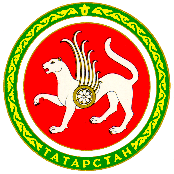  ТАТАРСТАН  РЕСПУБЛИКАСЫНЫҢДӘҮЛӘТ ТӨЗЕЛЕШ КҮЗӘТЧЕЛЕГЕ ИНСПЕКЦИЯСЕ Контролируемые объекты (виды деятельности, виды контроля) Формулировка обязательного требования Нормативный правовой акт, устанавливающий обязательное требование1 2 3 1. Все застройщики (вне зависимости от срока получения разрешения на строительство объекта долевого строительства и размещения или не размещения денежных средств участников долевого строительствана счетах эскроу в порядке, предусмотренном статьей 15.4 Федерального закона № 214-ФЗ)1.1. Привлечение денежных средств участников долевого строительства для строительства многоквартирного дома и (или) иного объекта недвижимости осуществляется юридическим лицом (застройщиком) на основании договора участия в долевом строительстве только после:1) получения разрешения на строительство многоквартирного дома и (или) иного объекта недвижимости;2) государственной регистрации застройщиком права собственности на земельный участок, предоставленный для строительства (создания) многоквартирного дома и (или) иных объектов недвижимости, в состав которых будут входить объекты долевого строительства, либо договора аренды, договора субаренды такого земельного участка или в случаях, предусмотренных Федеральным законом «О содействии развитию жилищного строительства» либо подпунктом 15 пункта 2 статьи 39.10 Земельного кодекса Российской Федерации, договора безвозмездного пользования таким земельным участком;3) опубликования, размещения и (или) представления проектной декларацииЧасть 1 статьи 3Федерального закона № 214-ФЗ;подпункт 15 пункта 2 статьи 39.10 Земельного кодекса РФ1. Все застройщики (вне зависимости от срока получения разрешения на строительство объекта долевого строительства и размещения или не размещения денежных средств участников долевого строительствана счетах эскроу в порядке, предусмотренном статьей 15.4 Федерального закона № 214-ФЗ)1.2. Застройщик вправе осуществлять строительство (создание) многоквартирных домов и (или) иных объектов недвижимости в пределах одного или нескольких разрешений на строительство с привлечением денежных средств участников долевого строительства при соблюдении одного из условий:1) выполнения требований части 4  статьи 3 Федерального закона № 214-ФЗ;2) размещения денежных средств участников долевого строительства на счетах эскроу в порядке, предусмотренном статьей 15.4 Федерального закона 214-ФЗЧасть 1.2 статьи 3 Федерального закона № 214-ФЗ1. Все застройщики (вне зависимости от срока получения разрешения на строительство объекта долевого строительства и размещения или не размещения денежных средств участников долевого строительствана счетах эскроу в порядке, предусмотренном статьей 15.4 Федерального закона № 214-ФЗ)1.3. Внесение изменений застройщиком в проектную декларацию:1) застройщик обязан внести в проектную декларацию изменения, касающиеся сведений о застройщике и проекте строительства, а также фактов внесения изменений в проектную документацию в течение трех рабочих дней со дня изменения соответствующих сведений; 2) застройщик обязан ежеквартально вносить в проектную декларацию изменения о финансовом результате текущего года, размерах кредиторской и дебиторской задолженности на последнюю отчетную дату;3) изменения в проектную декларацию подлежат размещению в единой информационной системе жилищного строительства, указанной в статье 23.3 Федерального закона №214-ФЗ и направляются застройщиком в Инспекцию в установленном порядке в течение пяти рабочих дней со дня внесения изменений в проектную декларациюЧасти 4-6 статьи 19 Федерального закона № 214-ФЗ;приказ Минстроя России № 996/пр1. Все застройщики (вне зависимости от срока получения разрешения на строительство объекта долевого строительства и размещения или не размещения денежных средств участников долевого строительствана счетах эскроу в порядке, предусмотренном статьей 15.4 Федерального закона № 214-ФЗ)1.4. Застройщик обязан ежеквартально представлять в Инспекцию отчетность об осуществлении деятельности, связанной с привлечением денежных средств участников долевого строительства, в том числе об исполнении застройщиком примерных графиков реализации проекта строительства, своих обязательств по договорам, сводной накопительной ведомости проекта строительства, а также промежуточную и годовую бухгалтерскую (финансовую) отчетность, составленную в соответствии с требованиями законодательства Российской ФедерацииПункт 6 части 6 статьи 23 Федерального закона № 214-ФЗ1. Все застройщики (вне зависимости от срока получения разрешения на строительство объекта долевого строительства и размещения или не размещения денежных средств участников долевого строительствана счетах эскроу в порядке, предусмотренном статьей 15.4 Федерального закона № 214-ФЗ)1.5. Коллегиальный исполнительный орган застройщика, единоличный исполнительный орган застройщика или управляющая компания, если она осуществляет функции единоличного исполнительного органа застройщика, либо временный единоличный исполнительный орган застройщика (далее - руководитель застройщика), главный бухгалтер застройщика и кандидаты на указанные должности должны соответствовать требованиям, установленным статьей 4 Федерального закона № 214-ФЗ. Застройщик не позднее трех рабочих дней с момента принятия решений о прекращении полномочий руководителя застройщика, об избрании (назначении) нового руководителя застройщика, а также об образовании временного единоличного исполнительного органа застройщика обязан уведомить об этом Инспекцию, и представить информацию о соответствии указанных лиц требованиям настоящей статьи.Руководителем застройщика или главным бухгалтером застройщика не может являться:1) лицо, имеющее неснятую или непогашенную судимость за преступления в сфере экономической деятельности или преступления против государственной власти;2) лицо, в отношении которого не истек срок, в течение которого оно считается подвергнутым административному наказанию в виде дисквалификации;3) лицо, которое было привлечено в соответствии с Федеральным законом от 26 октября 2002 года № 127-ФЗ «О несостоятельности (банкротстве)» к субсидиарной ответственности по обязательствам юридического лица и (или) ответственности в виде взыскания убытков с юридического лица, если со дня исполнения лицом обязанности, установленной судебным актом, прошло менее пяти лет;4) лицо, которое осуществляло функции единоличного исполнительного органа юридического лица в течение пяти лет, предшествовавших дате направления проектной декларации в соответствии с частью 2 статьи 19 Федерального закона № 214-ФЗ в Инспекцию, которое было признано арбитражным судом несостоятельным (банкротом);5) лицо, которое прямо или косвенно (через третьих лиц) осуществляло владение в течение трех лет, предшествовавших дате направления проектной декларации в соответствии с частью 2 статьи 19 Федерального закона № 214-ФЗ в Инспекцию более пятью процентами акций (долей) застройщика, который был признан арбитражным судом несостоятельным (банкротом).Физическое лицо, которое в конечном счете прямо или косвенно (через третьих лиц) владеет (имеет в капитале участие более чем пять процентов) корпоративным юридическим лицом - застройщиком, должно соответствовать требованиям части 3 статьи 3.2 Федерального закона № 214-ФЗСтатья 3.2 Федерального закона № 214-ФЗ1. Все застройщики (вне зависимости от срока получения разрешения на строительство объекта долевого строительства и размещения или не размещения денежных средств участников долевого строительствана счетах эскроу в порядке, предусмотренном статьей 15.4 Федерального закона № 214-ФЗ)1.6 Застройщик обязан обеспечивать свободный доступ к информации (раскрывать информацию), предусмотренную Федеральным законом № 214-ФЗ, путем размещения ее в единой информационной системе жилищного строительства, указанной в статье 23.3 Федерального закона № 214-ФЗ. Информация считается раскрытой после ее размещения в указанной системе (наш.дом.рф). Застройщик, привлекающий денежные средства участников долевого строительства, обязан раскрывать следующую информацию:1) разрешения на ввод в эксплуатацию объектов капитального строительства, указанных в пункте 4 части 1 статьи 20 Федерального закона № 214-ФЗ;2) документы, указанные в пунктах 1, 3, 5 части 2 статьи 21 Федерального закона № 214-ФЗ;3) проектная декларация;4) заключение Инспекции о соответствии застройщика и проектной декларации требованиям, установленным частью 2 статьи 3, статьями 20 и 21 Федерального закона № 214-ФЗ;5) проект договора участия в долевом строительстве или проекты таких договоров, используемые застройщиком для привлечения денежных средств участников долевого строительства для строительства (создания) многоквартирного дома и (или) иных объектов недвижимости, отвечающие требованиям Федерального закона № 214-ФЗ; 6) условия привлечения денежных средств участников долевого строительства по договору участия в долевом строительстве в соответствии с требованиями статей 15.4 и 15.5 Федерального закона № 214-ФЗ в случае размещения таких средств на счетах эскроу;7) документы, указанные в части 5 статьи 3 Федерального закона № 214-ФЗ;8) фотографии строящихся (создаваемых) застройщиком с привлечением денежных средств участников долевого строительства многоквартирного дома и (или) иного объекта недвижимости, отражающие текущее состояние их строительства (создания);9) градостроительный план земельного участка;10) схема планировочной организации земельного участка, выполненная в соответствии с информацией, указанной в градостроительном плане земельного участка, с обозначением места размещения объекта капитального строительства, подъездов и проходов к нему, границ зон действия публичных сервитутов, объектов археологического наследия;11) документ, содержащий информацию о расчете размера собственных средств и нормативах финансовой устойчивости застройщика;12) сведения о введении одной из процедур, применяемых в деле о банкротстве в соответствии с Федеральным законом от 26 октября 2002 г. № 127-ФЗ «О несостоятельности (банкротстве)»;13) извещение о начале строительства, реконструкции объекта капитального строительства, направленное в соответствии с законодательством о градостроительной деятельности;14) сведения об открытии или о закрытии расчетного счета застройщика с указанием номера такого счета, наименования уполномоченного банка и его идентификаторов (идентификационный номер налогоплательщика, основной государственный регистрационный номер);15) иная информация, предусмотренная Федеральным законом №214-ФЗСтатья 3.1, части 3.1, 4 статьи 23.3 Федерального закона № 214-ФЗ1. Все застройщики (вне зависимости от срока получения разрешения на строительство объекта долевого строительства и размещения или не размещения денежных средств участников долевого строительствана счетах эскроу в порядке, предусмотренном статьей 15.4 Федерального закона № 214-ФЗ)1.7. Информация, указанная в подпунктах 2, 3, 5, 6, 8 - 10, 13 настоящего пункта раскрывается застройщиком в отношении каждого многоквартирного дома и (или) иного объекта недвижимости, строящихся (создаваемых) с привлечением денежных средств участников долевого строительстваЧасть 2.1 статьи 3.1 Федерального закона № 214-ФЗ1. Все застройщики (вне зависимости от срока получения разрешения на строительство объекта долевого строительства и размещения или не размещения денежных средств участников долевого строительствана счетах эскроу в порядке, предусмотренном статьей 15.4 Федерального закона № 214-ФЗ)1.8. Информация, указанная в части 2 статьи 3.1 Федерального закона № 214-ФЗ, подлежит размещению в единой информационной системе жилищного строительства (наш.дом.рф) в течение пяти рабочих дней после дня получения заключения Инспекции о соответствии застройщика и проектной декларации требованиям, установленным частью 2 статьи 3, статьями 20 и 21 Федерального закона № 214-ФЗ. Фотографии, указанные в пункте 8 части 2 статьи 3.1 Федерального закона № 214-ФЗ, подлежат размещению в указанной системе ежемесячно. Сведения, указанные в пункте 11 части 2 статьи 3.1 Федерального закона № 214-ФЗ, подлежат размещению застройщиком в указанной системе на ежеквартальной основе одновременно с размещением информации, предусмотренной частью 5 статьи 3 Федерального закона № 214-ФЗ.Изменения, внесенные в сведения и документы, подлежащие раскрытию в соответствии с Федеральным законом № 214-ФЗ, подлежат размещению в единой информационной системе жилищного строительства (наш.дом.рф) в течение трех рабочих дней со дня внесения таких измененийЧасти 3, 4 статьи 3.1 Федерального закона № 214-ФЗ1. Все застройщики (вне зависимости от срока получения разрешения на строительство объекта долевого строительства и размещения или не размещения денежных средств участников долевого строительствана счетах эскроу в порядке, предусмотренном статьей 15.4 Федерального закона № 214-ФЗ)1.9. Застройщик не вправе требовать от участника долевого строительства уплаты цены договора до государственной регистрации договора. Уплата цены договора производится путем внесения платежей единовременно или в установленный договором период в безналичном порядкеЧасть 3 статьи 5 Федерального закона № 214-ФЗ1. Все застройщики (вне зависимости от срока получения разрешения на строительство объекта долевого строительства и размещения или не размещения денежных средств участников долевого строительствана счетах эскроу в порядке, предусмотренном статьей 15.4 Федерального закона № 214-ФЗ)1.10. Застройщик обязан передать участнику долевого строительства объект долевого строительства не позднее срока, который предусмотрен договором и должен быть единым для участников долевого строительства, которым застройщик обязан передать объекты долевого строительства, входящие в состав многоквартирного дома и (или) иного объекта недвижимости или в состав блок-секции многоквартирного дома, имеющей отдельный подъезд с выходом на территорию общего пользования, за исключением случая, установленного частью 3 статьи 6 Федерального закона № 214-ФЗЧасть 1 статьи 6 Федерального закона № 214-ФЗ1. Все застройщики (вне зависимости от срока получения разрешения на строительство объекта долевого строительства и размещения или не размещения денежных средств участников долевого строительствана счетах эскроу в порядке, предусмотренном статьей 15.4 Федерального закона № 214-ФЗ)1.11. В случае, если строительство (создание) многоквартирного дома и (или) иного объекта недвижимости не может быть завершено в предусмотренный договором срок, застройщик не позднее чем за два месяца до истечения указанного срока обязан направить участнику долевого строительства соответствующую информацию и предложение об изменении договораЧасть 3 статьи 6 Федерального закона № 214-ФЗ1. Все застройщики (вне зависимости от срока получения разрешения на строительство объекта долевого строительства и размещения или не размещения денежных средств участников долевого строительствана счетах эскроу в порядке, предусмотренном статьей 15.4 Федерального закона № 214-ФЗ)1.12. Застройщик обязан передать участнику долевого строительства объект долевого строительства, качество которого соответствует условиям договора, требованиям технических регламентов, проектной документации и градостроительных регламентов, а также иным обязательным требованиямЧасть 1 статьи 7 Федерального закона № 214-ФЗ1. Все застройщики (вне зависимости от срока получения разрешения на строительство объекта долевого строительства и размещения или не размещения денежных средств участников долевого строительствана счетах эскроу в порядке, предусмотренном статьей 15.4 Федерального закона № 214-ФЗ)1.13. При передаче объекта долевого строительства застройщик обязан передать участнику долевого строительства инструкцию по эксплуатации объекта долевого строительства, содержащую необходимую и достоверную информацию о правилах и об условиях эффективного и безопасного его использования, сроке службы объекта долевого строительства и входящих в его состав элементов отделки, систем инженерно-технического обеспечения, конструктивных элементов, изделий.Часть 1.1 статьи 7 Федерального закона № 214-ФЗ1. Все застройщики (вне зависимости от срока получения разрешения на строительство объекта долевого строительства и размещения или не размещения денежных средств участников долевого строительствана счетах эскроу в порядке, предусмотренном статьей 15.4 Федерального закона № 214-ФЗ)1.14. Гарантийный срок для объекта долевого строительства, за исключением технологического и инженерного оборудования, входящего в состав такого объекта долевого строительства, устанавливается договором и не может составлять менее чем пять лет. Указанный гарантийный срок исчисляется со дня передачи объекта долевого строительства, за исключением технологического и инженерного оборудования, входящего в состав такого объекта долевого строительства, участнику долевого строительства, если иное не предусмотрено договором.Гарантийный срок на технологическое и инженерное оборудование, входящее в состав передаваемого участникам долевого строительства объекта долевого строительства, устанавливается договором и не может составлять менее чем три года. Указанный гарантийный срок исчисляется со дня подписания первого передаточного акта или иного документа о передаче объекта долевого строительстваЧасть 5, 5.1 статьи 7 Федерального закона № 214-ФЗ1. Все застройщики (вне зависимости от срока получения разрешения на строительство объекта долевого строительства и размещения или не размещения денежных средств участников долевого строительствана счетах эскроу в порядке, предусмотренном статьей 15.4 Федерального закона № 214-ФЗ)1.15. Передача объекта долевого строительства осуществляется не ранее чем после получения в установленном порядке разрешения на ввод в эксплуатацию многоквартирного дома и (или) иного объекта недвижимости. После получения застройщиком в установленном порядке разрешения на ввод в эксплуатацию многоквартирного дома и (или) иного объекта недвижимости застройщик обязан передать объект долевого строительства не позднее предусмотренного договором срока. При этом не допускается досрочное исполнение застройщиком обязательства по передаче объекта долевого строительства, если иное не установлено договоромЧасти 2, 3 статьи 8 Федерального закона № 214-ФЗ1. Все застройщики (вне зависимости от срока получения разрешения на строительство объекта долевого строительства и размещения или не размещения денежных средств участников долевого строительствана счетах эскроу в порядке, предусмотренном статьей 15.4 Федерального закона № 214-ФЗ)1.16. Застройщик не менее чем за месяц до наступления установленного договором срока передачи объекта долевого строительства или в случае, если договором предусмотрен срок начала передачи и принятия объекта долевого строительства, не менее чем за четырнадцать рабочих дней до наступления срока начала передачи и принятия обязан направить участнику долевого строительства сообщение о завершении строительства (создания) многоквартирного дома и (или) иного объекта недвижимости в соответствии с договором и о готовности объекта долевого строительства к передаче, а также предупредить участника долевого строительства о необходимости принятия объекта долевого строительства и о последствиях бездействия участника долевого строительства, предусмотренных частью 6 статьи 8 Федерального закона № 214-ФЗ. Сообщение должно быть направлено по почте заказным письмом с описью вложения и уведомлением о вручении по указанному участником долевого строительства почтовому адресу или вручено участнику долевого строительства лично под расписку. При этом срок начала передачи и принятия объекта долевого строительства не может быть установлен ранее чем за четырнадцать дней и позднее чем за один месяц до установленного договором срока передачи застройщиком объекта долевого строительства участнику долевого строительства. Участник долевого строительства, получивший сообщение застройщика о завершении строительства (создания) многоквартирного дома и (или) иного объекта недвижимости в соответствии с договором и о готовности объекта долевого строительства к передаче, обязан приступить к его принятию в предусмотренный договором срок или, если такой срок не установлен, в течение семи рабочих дней со дня получения указанного сообщенияЧасть 4 статьи 8 Федерального закона № 214-ФЗ1. Все застройщики (вне зависимости от срока получения разрешения на строительство объекта долевого строительства и размещения или не размещения денежных средств участников долевого строительствана счетах эскроу в порядке, предусмотренном статьей 15.4 Федерального закона № 214-ФЗ)1.17. Застройщик в случае расторжения договора по основаниям, предусмотренным частью 1 статьи 9 Федерального закона 214-ФЗ, в течение двадцати рабочих дней со дня расторжения договора или в случае расторжения договора по основаниям, предусмотренным частью 1.1 статьи 9 Федерального закона № 214-ФЗ, в течение десяти рабочих дней со дня расторжения договора обязан возвратить участнику долевого строительства денежные средства, уплаченные им в счет цены договора, а также уплатить проценты на эту сумму за пользование указанными денежными средствами в размере одной трехсотой ставки рефинансирования Центрального банка Российской Федерации, действующей на день исполнения обязательства по возврату денежных средств, уплаченных участником долевого строительства. Указанные проценты начисляются со дня внесения участником долевого строительства денежных средств или части денежных средств в счет цены договора до дня их возврата застройщиком участнику долевого строительства. Если участником долевого строительства является гражданин, указанные проценты уплачиваются застройщиком в двойном размере. Если в течение соответствующего установленного срока участник долевого строительства не обратился к застройщику за получением денежных средств, уплаченных участником долевого строительства в счет цены договора, и процентов на эту сумму за пользование указанными денежными средствами, застройщик не позднее дня, следующего за рабочим днем после истечения указанного срока, обязан зачислить денежные средства и проценты за пользование денежными средствами в депозит нотариуса по месту нахождения застройщика, о чем сообщается участнику долевого строительстваЧасть 2 статьи 9 Федерального закона № 214-ФЗ1. Все застройщики (вне зависимости от срока получения разрешения на строительство объекта долевого строительства и размещения или не размещения денежных средств участников долевого строительствана счетах эскроу в порядке, предусмотренном статьей 15.4 Федерального закона № 214-ФЗ)1.18. В случае одностороннего отказа застройщика от исполнения договора по основаниям, предусмотренным частями 4 и 5 статьи 5 Федерального закона № 214-ФЗ, застройщик обязан возвратить денежные средства, уплаченные участником долевого строительства в счет цены договора, в течение десяти рабочих дней со дня его расторжения. Если в указанный срок участник долевого строительства не обратился к застройщику за получением денежных средств, уплаченных участником долевого строительства в счет цены договора, застройщик не позднее дня, следующего за рабочим днем после истечения указанного срока, обязан зачислить эти денежные средства в депозит нотариуса по месту нахождения застройщика, о чем сообщается участнику долевого строительстваЧасть 5 статьи 9 Федерального закона № 214-ФЗ1. Все застройщики (вне зависимости от срока получения разрешения на строительство объекта долевого строительства и размещения или не размещения денежных средств участников долевого строительствана счетах эскроу в порядке, предусмотренном статьей 15.4 Федерального закона № 214-ФЗ)1.19. В случае нарушения застройщиком предусмотренных частями 2 и 5 статьи 9 Федерального закона № 214-ФЗ срока возврата денежных средств или срока зачисления этих денежных средств в депозит нотариуса застройщик уплачивает участнику долевого строительства проценты на эту сумму за пользование указанными денежными средствами в размере одной трехсотой ставки рефинансирования Центрального банка Российской Федерации, действующей на день соответствующего исполнения обязательства по возврату денежных средств, уплаченных участником долевого строительства. Указанные проценты начисляются со дня, следующего за днем истечения срока возврата застройщиком денежных средств участнику долевого строительства или срока зачисления этих денежных средств в депозит нотариуса, до дня возврата денежных средств застройщиком участнику долевого строительства или дня зачисления таких денежных средств в депозит нотариуса. Если участником долевого строительства является гражданин, указанные проценты уплачиваются застройщиком в двойном размереЧасть 6 статьи 9 Федерального закона № 214-ФЗ1. Все застройщики (вне зависимости от срока получения разрешения на строительство объекта долевого строительства и размещения или не размещения денежных средств участников долевого строительствана счетах эскроу в порядке, предусмотренном статьей 15.4 Федерального закона № 214-ФЗ)1.20. В случае неисполнения или ненадлежащего исполнения обязательств по договору застройщик обязан уплатить участнику долевого строительства предусмотренные Федеральным законом № 214-ФЗ и указанным договором неустойки (штрафы, пени) и возместить в полном объеме причиненные убытки сверх неустойкиСтатья 10 Федерального закона № 214-ФЗ1. Все застройщики (вне зависимости от срока получения разрешения на строительство объекта долевого строительства и размещения или не размещения денежных средств участников долевого строительствана счетах эскроу в порядке, предусмотренном статьей 15.4 Федерального закона № 214-ФЗ)1.21. Обязательства застройщика не могут считаться исполненными до момента подписания сторонами передаточного акта или иного документа о передаче объекта долевого строительстваЧасть 1 статьи 12 Федерального закона № 214-ФЗ1. Все застройщики (вне зависимости от срока получения разрешения на строительство объекта долевого строительства и размещения или не размещения денежных средств участников долевого строительствана счетах эскроу в порядке, предусмотренном статьей 15.4 Федерального закона № 214-ФЗ)1.22. По запросу публично-правовой компании «Фонд защиты прав граждан – участников долевого строительства» (далее - Фонд)  застройщики обязаны в течение десяти дней с даты поступления запроса представить в Фонд бухгалтерскую (финансовую) отчетность и документы (информацию), подтверждающие достоверность данныхЧасть 2 статьи 23.2 Федерального закона № 214-ФЗ1. Все застройщики (вне зависимости от срока получения разрешения на строительство объекта долевого строительства и размещения или не размещения денежных средств участников долевого строительствана счетах эскроу в порядке, предусмотренном статьей 15.4 Федерального закона № 214-ФЗ)1.23. В отношении застройщика не проводятся процедуры ликвидации юридического лица – застройщикаПункт 2 части 2 статьи 3 Федерального закона № 214-ФЗ1. Все застройщики (вне зависимости от срока получения разрешения на строительство объекта долевого строительства и размещения или не размещения денежных средств участников долевого строительствана счетах эскроу в порядке, предусмотренном статьей 15.4 Федерального закона № 214-ФЗ)1.24. В отношении юридического лица - застройщика отсутствует решение арбитражного суда о введении одной из процедур, применяемых в деле о банкротстве в соответствии с Федеральным законом от 26 октября 2002 года № 127-ФЗ «О несостоятельности (банкротстве)», за исключением случаев, предусмотренных указанным Федеральным закономПункт 3 части 2 статьи 3 Федерального закона № 214-ФЗ1. Все застройщики (вне зависимости от срока получения разрешения на строительство объекта долевого строительства и размещения или не размещения денежных средств участников долевого строительствана счетах эскроу в порядке, предусмотренном статьей 15.4 Федерального закона № 214-ФЗ)1.25. В отношении юридического лица - застройщика отсутствует решение арбитражного суда о приостановлении его деятельности в качестве меры административного наказанияПункт 4 части 2 статьи 3 Федерального закона № 214-ФЗ1. Все застройщики (вне зависимости от срока получения разрешения на строительство объекта долевого строительства и размещения или не размещения денежных средств участников долевого строительствана счетах эскроу в порядке, предусмотренном статьей 15.4 Федерального закона № 214-ФЗ)1.26. В реестре недобросовестных поставщиков, ведение которого осуществляется в соответствии с Федеральным законом от 18 июля 2011 года № 223-ФЗ «О закупках товаров, работ, услуг отдельными видами юридических лиц», в реестре недобросовестных поставщиков (подрядчиков, исполнителей), ведение которого осуществляется в соответствии с Федеральным законом от 5 апреля 2013 года № 44-ФЗ «О контрактной системе в сфере закупок товаров, работ, услуг для обеспечения государственных и муниципальных нужд», отсутствуют сведения о юридическом лице - застройщике (в том числе о лице, исполняющем функции единоличного исполнительного органа юридического лица) в части исполнения им обязательств, предусмотренных контрактами или договорами, предметом которых является выполнение работ, оказание услуг в сфере строительства, реконструкции и капитального ремонта объектов капитального строительства или организации таких строительства, реконструкции и капитального ремонта либо приобретение у юридического лица жилых помещенийПункт 5 части 2 статьи 3 Федерального закона № 214-ФЗ1. Все застройщики (вне зависимости от срока получения разрешения на строительство объекта долевого строительства и размещения или не размещения денежных средств участников долевого строительствана счетах эскроу в порядке, предусмотренном статьей 15.4 Федерального закона № 214-ФЗ)1.27. В реестре недобросовестных участников аукциона по продаже земельного участка, находящегося в государственной или муниципальной собственности, либо аукциона на право заключения договора аренды земельного участка, находящегося в государственной или муниципальной собственности, ведение которого осуществляется в соответствии с пунктами 28 и 29 статьи 39.12 Земельного кодекса Российской Федерации, отсутствуют сведения о застройщике (в том числе о лице, исполняющем функции единоличного исполнительного органа застройщика)Пункт 6 части 2 статьи 3 Федерального закона № 214-ФЗ1. Все застройщики (вне зависимости от срока получения разрешения на строительство объекта долевого строительства и размещения или не размещения денежных средств участников долевого строительствана счетах эскроу в порядке, предусмотренном статьей 15.4 Федерального закона № 214-ФЗ)1.28. Наличие выданного до заключения застройщиком договора с первым участником долевого строительства в соответствии с частью 2.1 статьи 19 Федеральное закона 214-ФЗ заключения о соответствии застройщика и проектной декларации требованиям, установленным Федеральным законом № 214-ФЗПункт 9 части 2 статьи 3 Федерального закона № 214-ФЗ1. Все застройщики (вне зависимости от срока получения разрешения на строительство объекта долевого строительства и размещения или не размещения денежных средств участников долевого строительствана счетах эскроу в порядке, предусмотренном статьей 15.4 Федерального закона № 214-ФЗ)1.29. У юридического лица - застройщика отсутствует недоимка по налогам, сборам, задолженность по иным обязательным платежам в бюджеты бюджетной системы Российской Федерации (за исключением сумм, на которые предоставлены отсрочка, рассрочка, инвестиционный налоговый кредит в соответствии с законодательством Российской Федерации о налогах и сборах, которые реструктурированы в соответствии с законодательством Российской Федерации, по которым имеется вступившее в законную силу решение суда о признании обязанности заявителя по уплате этих сумм исполненной или которые признаны безнадежными к взысканию в соответствии с законодательством Российской Федерации о налогах и сборах) за прошедший календарный год, размер которых на последнюю отчетную дату равен совокупному размеру требований к должнику - юридическому лицу или превышает его, что является условием для возбуждения производства по делу о банкротстве в соответствии с Федеральным законом от 26 октября 2002 года № 127-ФЗ «О несостоятельности (банкротстве)». Застройщик считается соответствующим установленному требованию в случае, если им в установленном порядке подано заявление об обжаловании указанных недоимки, задолженности и решение по такому заявлению не принято либо не истек установленный законодательством Российской Федерации срок обжалования указанных недоимки, задолженности. Данное правило не применяется в случаях, предусмотренных Федеральным законом от 26 октября 2002 года № 127-ФЗ «О несостоятельности (банкротстве)»Пункт 7 части 2. статьи 3 Федерального закона № 214-ФЗ1. Все застройщики (вне зависимости от срока получения разрешения на строительство объекта долевого строительства и размещения или не размещения денежных средств участников долевого строительствана счетах эскроу в порядке, предусмотренном статьей 15.4 Федерального закона № 214-ФЗ)1.30. Лицо, осуществляющее функции единоличного исполнительного органа застройщика, лицо, являющееся членом коллегиального исполнительного органа застройщика, или лицо, осуществляющее функции единоличного исполнительного органа управляющей компании, если она осуществляет функции единоличного исполнительного органа застройщика, либо временный единоличный исполнительный орган застройщика (далее - руководитель застройщика), физическое лицо, которое в конечном счете прямо или косвенно (через третьих лиц) владеет (имеет в капитале участие более чем пять процентов) корпоративным юридическим лицом - застройщиком, главный бухгалтер застройщика соответствуют требованиям, установленным 3.2 Федерального закона № 214-ФЗПункт 8 части 2 статьи 3 Федерального закона № 214-ФЗ2. Застройщики, не размещающие денежные средства участников долевого строительства на счетах эскроу в порядке, предусмотренном статьей 15.4 Федерального закона № 214-ФЗ2.1. Застройщик в случае расторжения договора по основаниям, предусмотренным частью 1 статьи 9 Федерального закона № 214-ФЗ, в течение двадцати рабочих дней со дня расторжения договора или в случае расторжения договора по основаниям, предусмотренным частью 1.1 статьи 9 Федерального закона № 214-ФЗ, в течение десяти рабочих дней со дня расторжения договора обязан возвратить участнику долевого строительства денежные средства, уплаченные им в счет цены договора, а также уплатить проценты на эту сумму за пользование указанными денежными средствами в размере одной трехсотой ставки рефинансирования Центрального банка Российской Федерации, действующей на день исполнения обязательства по возврату денежных средств, уплаченных участником долевого строительства. Указанные проценты начисляются со дня внесения участником долевого строительства денежных средств или части денежных средств в счет цены договора до дня их возврата застройщиком участнику долевого строительства. Если участником долевого строительства является гражданин, указанные проценты уплачиваются застройщиком в двойном размере. Если в течение соответствующего установленного срока участник долевого строительства не обратился к застройщику за получением денежных средств, уплаченных участником долевого строительства в счет цены договора, и процентов на эту сумму за пользование указанными денежными средствами, застройщик не позднее дня, следующего за рабочим днем после истечения указанного срока, обязан зачислить денежные средства и проценты за пользование денежными средствами в депозит нотариуса по месту нахождения застройщика, о чем сообщается участнику долевого строительстваЧасть 2 статьи 9 Федерального закона № 214-ФЗ2. Застройщики, не размещающие денежные средства участников долевого строительства на счетах эскроу в порядке, предусмотренном статьей 15.4 Федерального закона № 214-ФЗ2.2. В случае одностороннего отказа застройщика от исполнения договора по основаниям, предусмотренным частями 4 и 5 статьи 5 Федерального закона № 214-ФЗ, застройщик обязан возвратить денежные средства, уплаченные участником долевого строительства в счет цены договора, в течение десяти рабочих дней со дня его расторжения. Если в указанный срок участник долевого строительства не обратился к застройщику за получением денежных средств, уплаченных участником долевого строительства в счет цены договора, застройщик не позднее дня, следующего за рабочим днем после истечения указанного срока, обязан зачислить эти денежные средства в депозит нотариуса по месту нахождения застройщика, о чем сообщается участнику долевого строительстваЧасть 5 статьи 9 Федерального закона № 214-ФЗ2. Застройщики, не размещающие денежные средства участников долевого строительства на счетах эскроу в порядке, предусмотренном статьей 15.4 Федерального закона № 214-ФЗ2.3. Залогом в порядке, установленном статьями 13 - 15 Федерального закона № 214-ФЗ, должно обеспечиваться исполнение следующих обязательств застройщика по всем договорам, заключенным для строительства (создания) многоквартирного дома и (или) иного объекта недвижимости на основании одного разрешения на строительство:1) возврат денежных средств, внесенных участником долевого строительства, в случаях, предусмотренных настоящим Федеральным законом и (или) договором;2) уплата участнику долевого строительства денежных средств, причитающихся ему в возмещение убытков и (или) в качестве неустойки (штрафа, пеней) вследствие неисполнения, просрочки исполнения или иного ненадлежащего исполнения обязательства по передаче объекта долевого строительства, и иных причитающихся ему в соответствии с договором и (или) федеральными законами денежных средствЧасть 1 статьи 12.1 Федерального закона № 214-ФЗ2. Застройщики, не размещающие денежные средства участников долевого строительства на счетах эскроу в порядке, предусмотренном статьей 15.4 Федерального закона № 214-ФЗ2.4. По расчетному счету застройщика могут осуществляться операции по зачислению и списанию денежных средств в соответствии с Федеральным законом № 214-ФЗ. Денежные средства с расчетного счета застройщика могут использоваться только в следующих целях:1) строительство (создание) одного или нескольких многоквартирных домов и (или) иных объектов недвижимости, в состав которых входят объекты долевого строительства, в соответствии с проектной документацией при условии, что строительство (создание) указанных многоквартирных домов и (или) иных объектов недвижимости осуществляется в пределах одного разрешения на строительство либо нескольких разрешений на строительство;2) платежи в целях приобретения земельных участков, на которых осуществляется строительство (создание) указанных в пункте 1 части 1 статьи 18 Федерального закона № 214-ФЗ многоквартирных домов и (или) иных объектов недвижимости, в собственность или в аренду, уплаты арендной платы за такие земельные участки, а также внесения платы за изменение вида разрешенного использования, платы за снятие установленного в соответствии с пунктом 3 статьи 2 Федерального закона от 25 октября 2001 года № 137-ФЗ «О введении в действие Земельного кодекса Российской Федерации» запрета на строительство и реконструкцию зданий, строений, сооружений, расположенных на таких земельных участках;3) подготовка проектной документации и выполнение инженерных изысканий для строительства (создания) указанных в подпункте 1 настоящего пункта многоквартирных домов и (или) иных объектов недвижимости, а также проведение экспертизы проектной документации и результатов инженерных изысканий, государственной экологической экспертизы в случае, если требование об обязательном проведении таких экспертиз установлено федеральными законами;4) строительство, реконструкция в границах земельного участка, правообладателем которого является застройщик, сетей инженерно-технического обеспечения, необходимых для подключения (технологического присоединения) указанных в подпункте 1 настоящего пункта многоквартирных домов и (или) иных объектов недвижимости к данным сетям инженерно-технического обеспечения, если это предусмотрено соответствующей проектной документацией;5) внесение платы за подключение (технологическое присоединение) указанных в подпункте 1 настоящего пункта многоквартирных домов и (или) иных объектов недвижимости к сетям инженерно-технического обеспечения;6) платежи по заключенному в соответствии с законодательством о градостроительной деятельности договору об освоении территории в целях строительства стандартного жилья и связанные с его исполнением, если строительство стандартного жилья по этому договору осуществляется с привлечением денежных средств участников долевого строительства;7) платежи по заключенному в соответствии с законодательством о градостроительной деятельности договору о развитии застроенной территории, если строительство (создание) указанных в подпункте 1 настоящего пункта многоквартирных домов и (или) иных объектов недвижимости осуществляется на земельных участках, предоставленных застройщику на основании этого договора и находящихся в границах такой застроенной территории, с учетом требований статьи 18.1 Федерального закона № 214-ФЗ. При этом размер платежей, подлежащих осуществлению по проекту строительства одного многоквартирного дома и (или) иного объекта недвижимости либо нескольких многоквартирных домов и (или) иных объектов недвижимости в пределах одного разрешения на строительство (далее - проект строительства), реализуемому на основании этого договора, устанавливается застройщиком самостоятельно исходя из расчетного суммарного объема денежных средств, подлежащих уплате по этому договору, пропорционально планируемой стоимости каждого проекта строительства и указывается в проектной декларации в соответствии с пунктом 10.1 части 1 статьи 21  Федерального закона № 214-ФЗ;8) платежи по заключенному в соответствии с законодательством Российской Федерации о градостроительной деятельности договору о комплексном освоении территории, в том числе в целях строительства стандартного жилья, договору о комплексном развитии территории по инициативе правообладателей, договору о комплексном развитии территории по инициативе органов местного самоуправления, если строительство (создание) указанных в подпункте 1 настоящего пункта многоквартирных домов и (или) иных объектов недвижимости осуществляется в соответствии с этими договорами, с учетом требований статьи 18.1 Федерального закона № 214-ФЗ. При этом размер платежей, подлежащих осуществлению по проекту строительства, реализуемому на основании этих договоров, устанавливается застройщиком самостоятельно исходя из расчетного суммарного объема денежных средств, подлежащих уплате по этим договорам, пропорционально планируемой стоимости каждого проекта строительства и указывается в проектной декларации в соответствии с пунктом 10.1 части 1 статьи 21 настоящего Федерального закона;9) подготовка документации по планировке территории, строительство и (или) реконструкция в границах такой территории объектов инженерно-технической инфраструктуры, объектов социальной инфраструктуры, предназначенных для размещения детских дошкольных учреждений, общеобразовательных школ, поликлиник, и объектов транспортной инфраструктуры (дорог, тротуаров, велосипедных дорожек) в случае безвозмездной передачи объектов транспортной инфраструктуры в государственную или муниципальную собственность, если строительство (создание) указанных в подпункте 1 настоящего пункта многоквартирных домов и (или) иных объектов недвижимости осуществляется в иных случаях, не указанных в пунктах 6 - 8 части 1 Федерального закона № 214-ФЗ, с учетом требований статьи 18.1 Федерального закона № 214-ФЗ;10) уплата процентов и погашение основной суммы долга по целевым кредитам, предусмотренные кредитным договором иные платежи, в том числе связанные с предоставлением кредита, и (или) уплата процентов и погашение основной суммы долга по целевым займам (за исключением неустойки (штрафа, пеней) за нарушение условий договора целевого займа) на строительство (создание) указанных в подпункте 1 настоящего пункта многоквартирных домов и (или) иных объектов недвижимости, а также строительство (создание) иных объектов недвижимости в случаях, указанных в пунктах 7 - 9 части 1 статьи 18 Федерального закона № 214-ФЗ, с учетом требований статьи 18.1 Федерального закона № 214-ФЗ;11) платежи, связанные с государственной регистрацией договоров участия в долевом строительстве;12) размещение временно свободных денежных средств на депозите на банковском счете, открытом в уполномоченном банке, в котором открыт расчетный счет застройщика, при условии, что денежные средства и начисленные по такому депозиту проценты подлежат возврату на расчетный счет застройщика, с которого указанные денежные средства размещались;13) оплата услуг уполномоченного банка по совершению операций с денежными средствами, находящимися на расчетном счете застройщика;13.1) перевод денежных средств на счет в другом уполномоченном банке, открытом в соответствии с частью 2.3-1 статьи 3 Федерального закона № 214-ФЗ;14) уплата налогов, сборов и иных обязательных взносов, уплачиваемых в бюджет соответствующего уровня бюджетной системы Российской Федерации и (или) государственные внебюджетные фонды в порядке и на условиях, которые определяются законодательством Российской Федерации, в том числе штрафов, пеней и иных санкций за неисполнение или ненадлежащее исполнение обязанности по уплате налогов, сборов и иных обязательных взносов в бюджет соответствующего уровня бюджетной системы Российской Федерации и (или) государственные внебюджетные фонды, а также административных штрафов и установленных уголовным законодательством штрафов;15) уплата обязательных отчислений (взносов) в компенсационный фонд;16) возврат участнику долевого строительства денежных средств, уплаченных им в счет цены договора, а также процентов на эту сумму за пользование указанными денежными средствами в случаях, предусмотренных статьей 9 Федерального закона № 214-ФЗ;17) оплата труда при условии одновременной уплаты соответствующих налогов, страховых взносов в Пенсионный фонд Российской Федерации, Фонд социального страхования Российской Федерации, Федеральный фонд обязательного медицинского страхования в случае, если уплата таких налогов и взносов предусмотрена федеральными законами;18) оплата услуг коммерческой организации, осуществляющей функции единоличного исполнительного органа застройщика;19) денежные выплаты, связанные с предоставлением работникам гарантий и компенсаций, предусмотренных Трудовым кодексом Российской Федерации;19.1) оплата расходов, связанных с содержанием жилых и (или) нежилых помещений, машино-мест, в том числе плата за коммунальные услуги, в многоквартирном доме и (или) ином объекте недвижимости, для строительства которых привлекались средства участников долевого строительства, со дня получения разрешения на ввод в эксплуатацию таких объектов недвижимости, если право собственности на указанные помещения не зарегистрировано;20) оплата иных расходов, в том числе расходов на рекламу, коммунальные услуги, услуги связи, затрат, связанных с арендой нежилого помещения в целях обеспечения деятельности застройщика, включая размещение органов управления и работников застройщика, а также их рабочих мест и оргтехникичасть 1 статьи 18 Федерального закона № 214-ФЗ2. Застройщики, не размещающие денежные средства участников долевого строительства на счетах эскроу в порядке, предусмотренном статьей 15.4 Федерального закона № 214-ФЗ2.5. Расходы, предусмотренные подпунктами 13, 17 - 20 пункта 2.4 настоящей таблицы, не могут составлять более чем десять процентов от проектной стоимости строительства, а для застройщиков, которые или основные общества которых раскрывают консолидированную финансовую отчетность, подготовленную в соответствии с международными стандартами финансовой отчетности, указанные расходы не могут составлять более чем двадцать процентов от проектной стоимости строительстваЧасть 2 статьи 18 Федерального закона № 214-ФЗ2. Застройщики, не размещающие денежные средства участников долевого строительства на счетах эскроу в порядке, предусмотренном статьей 15.4 Федерального закона № 214-ФЗ2.6. Совокупный размер всех авансовых платежей в целях, указанных в подпунктах 1, 3, 4 и 9  пункта 2.4 настоящей таблицы, не должен превышать тридцать процентов от проектной стоимости строительства. При этом застройщик самостоятельно определяет размер авансовых платежей по каждому договору с учетом определенного настоящей частью ограничения.Часть 4 статьи 18 Федерального закона № 214-ФЗ2. Застройщики, не размещающие денежные средства участников долевого строительства на счетах эскроу в порядке, предусмотренном статьей 15.4 Федерального закона № 214-ФЗ2.7. Застройщик обязан обеспечить ведение учета денежных средств, уплачиваемых участниками долевого строительства, и затрат на строительство отдельно в отношении каждого многоквартирного дома и (или) иного объекта недвижимости, указанных в пункте 1 части 1 статьи 18 Федерального закона № 214-ФЗЧасть 5 статьи 18 Федерального закона № 214-ФЗ2. Застройщики, не размещающие денежные средства участников долевого строительства на счетах эскроу в порядке, предусмотренном статьей 15.4 Федерального закона № 214-ФЗ2.8. Застройщик не вправе осуществлять иную деятельность, за исключением деятельности, связанной с привлечением денежных средств участников долевого строительства и со строительством (созданием) многоквартирных домов и (или) иных объектов недвижимости в пределах одного разрешения на строительство либо нескольких разрешений на строительство, и деятельности, указанной в части 7.1 статьи 18 Федерального закона № 214-ФЗЧасть 6 статьи 18 Федерального закона № 214-ФЗ2. Застройщики, не размещающие денежные средства участников долевого строительства на счетах эскроу в порядке, предусмотренном статьей 15.4 Федерального закона № 214-ФЗ2.9. Застройщик не вправе:1) привлекать средства в форме кредитов, займов, ссуд, за исключением целевых кредитов на строительство в соответствии с требованиями части 6 настоящей статьи и предоставляемых учредителями (участниками) застройщика целевых займов;2) использовать принадлежащее ему имущество для обеспечения исполнения обязательств третьих лиц, а также для обеспечения исполнения собственных обязательств застройщика перед третьими лицами, не связанных с привлечением денежных средств участников долевого строительства и со строительством (созданием) многоквартирных домов и (или) иных объектов недвижимости в пределах одного разрешения на строительство либо нескольких разрешений на строительство;3) принимать на себя обязательства по обеспечению исполнения обязательств третьих лиц;4) выпускать или выдавать ценные бумаги, за исключением акций;5) предоставлять займы и ссуды, за исключением целевых займов, предоставляемых застройщиком другому застройщику, по отношению к которому он является основным обществом;6) приобретать ценные бумаги;7) создавать коммерческие и некоммерческие организации, участвовать в уставных капиталах хозяйственных обществ, имуществе иных коммерческих и некоммерческих организаций, за исключением создания (участия в уставных капиталах) хозяйственных обществ - застройщиков, по отношению к которым застройщик является (становится) основным обществом;8) совершать иные сделки, не связанные с привлечением денежных средств участников долевого строительства и со строительством (созданием) многоквартирных домов и (или) иных объектов недвижимости в пределах одного разрешения на строительство либо нескольких разрешений на строительство или с обеспечением деятельности застройщикаЧасть 7 статьи 18 Федерального закона № 214-ФЗ2. Застройщики, не размещающие денежные средства участников долевого строительства на счетах эскроу в порядке, предусмотренном статьей 15.4 Федерального закона № 214-ФЗ2.10. Застройщик обязан зарегистрировать право собственности на объект незавершенного строительства при возникновении оснований для обращения взыскания на предмет залога. При уклонении застройщика от государственной регистрации права собственности на объект незавершенного строительства государственная регистрация права собственности на такой объект осуществляется на основании решения суда, принятого по иску участника долевого строительства об обращении взыскания на предмет залогаЧасть 5 статьи 13 Федерального закона № 214-ФЗ2. Застройщики, не размещающие денежные средства участников долевого строительства на счетах эскроу в порядке, предусмотренном статьей 15.4 Федерального закона № 214-ФЗ2.11. Если до заключения застройщиком договора с первым участником долевого строительства имущество, указанное в частях 1 - 3 статьи 13 Федерального закона № 214-ФЗ, было передано в залог в качестве обеспечения обязательств застройщика по целевому кредиту на строительство (создание) многоквартирного дома и (или) иного объекта недвижимости, в состав которых входят объекты долевого строительства, привлечение застройщиком денежных средств участников долевого строительства допускается при одновременном соблюдении следующих условий:1) залогодержателем имущества, указанного в частях 1 - 3 статьи 13 Федерального закона № 214-ФЗ, является банк;2) от указанного в пункте 1 части 6 статьи 13 Федерального закона № 214-ФЗ залогодержателя получено согласие на удовлетворение своих требований за счет заложенного имущества в соответствии с частью 2 статьи 15 Федерального закона № 214-ФЗ, а также согласие на прекращение права залога на объекты долевого строительства в случае, предусмотренном частью 8 статьи 13 Федерального закона № 214-ФЗЧасть 6 статьи 13 Федерального закона № 214-ФЗ2. Застройщики, не размещающие денежные средства участников долевого строительства на счетах эскроу в порядке, предусмотренном статьей 15.4 Федерального закона № 214-ФЗ2.12. После заключения застройщиком договора с первым участником долевого строительства имущество, указанное в частях 1 - 3 статьи 13 Федерального закона № 214-ФЗ, не может передаваться в залог без согласия участников долевого строительства, за исключением случая передачи в залог банку в обеспечение возврата целевого кредита, предоставленного банком застройщику на строительство (создание) многоквартирного дома и (или) иного объекта недвижимости, в состав которых входят объекты долевого строительства, при условии получения от банка согласия на удовлетворение своих требований за счет заложенного имущества в соответствии с частью 2 статьи 15 Федерального закона № 214-ФЗ и согласия на прекращение права залога на объекты долевого строительства в случае, предусмотренном частью 8 статьи 13 Федерального закона № 214-ФЗЧасть 7 статьи 13 Федерального закона № 214-ФЗ2. Застройщики, не размещающие денежные средства участников долевого строительства на счетах эскроу в порядке, предусмотренном статьей 15.4 Федерального закона № 214-ФЗ2.13. В целях осуществления деятельности, предусмотренной Федеральным законом № 214-ФЗ, застройщик, технический заказчик, выполняющий работы в соответствии с договором, заключенным с застройщиком, и генеральный подрядчик, выполняющий работы в соответствии с договором строительного подряда, заключенным с застройщиком, обязаны открыть банковские счета в одном и том же уполномоченном банке и осуществлять расчеты между собой только с использованием указанных счетов. Застройщик вправе иметь только один расчетный счет. Если застройщик привлекает денежные средства участников долевого строительства для строительства (создания) одного или нескольких многоквартирных домов и (или) иных объектов недвижимости в пределах нескольких разрешений на строительство, такой застройщик должен иметь отдельный расчетный счет в отношении каждого разрешения на строительство. В договор банковского счета (банковских счетов) включается условие о согласии клиента на предоставление уполномоченным банком информации, предусмотренной Федеральным законом № 214-ФЗ, Инспекции и некоммерческой организации, указанной в части 1 статьи 23.2 настоящего Федерального закона. Операции по списанию средств с банковского счета (банковских счетов) застройщика осуществляются уполномоченным банком в соответствии с требованиями, указанными в статье 18.2 Федерального закона № 214-ФЗ. При этом число расчетных счетов застройщиков не должно превышать количество разрешений на строительство.Часть 2.3 статьи 3 Федерального закона № 214-ФЗ2. Застройщики, не размещающие денежные средства участников долевого строительства на счетах эскроу в порядке, предусмотренном статьей 15.4 Федерального закона № 214-ФЗ2.14. Застройщик вправе привлекать в соответствии с Федеральным законом № 214-ФЗ денежные средства граждан и юридических лиц для долевого строительства многоквартирных домов и (или) жилых домов блокированной застройки, состоящих из трех и более блоков, при условии исполнения обязанности по уплате отчислений (взносов) в компенсационный фонд, формируемый за счет указанных отчислений (взносов) и имущества, приобретенного за счет инвестирования указанных денежных средств, до государственной регистрации договора участия в долевом строительстве, предусматривающего передачу жилого помещенияЧасть 4 статьи 3 Федерального закона № 214-ФЗЗастройщики, получившие разрешение на строительство объекта долевого строительства после 1 июля 2018 г., за исключением застройщиков, размещающих денежные средства участников долевого строительства на счетах эскроу в порядке, предусмотренном статьей 15.4 Федерального закона № 214-ФЗ3.1. Застройщик вправе привлекать денежные средства участников долевого строительства для строительства (создания) одного или нескольких многоквартирных домов и (или) иных объектов недвижимости, в состав которых входят объекты долевого строительства, в соответствии с проектной документацией при условии, что строительство (создание) указанных многоквартирных домов и (или) иных объектов недвижимости осуществляется в пределах одного разрешения на строительство, либо в пределах нескольких разрешений на строительство в соответствии с градостроительным планом земельного участка или утвержденным проектом планировки территории, либо в пределах одного или нескольких разрешений на строительство на одном или нескольких земельных участках, расположенных в границах застроенной территории, в отношении которой заключен договор о развитии застроенной территории, или территории, в отношении которой заключен договор о комплексном освоении территории или договор о комплексном развитии территории. Застройщик не вправе одновременно осуществлять деятельность по привлечению денежных средств участников долевого строительства для строительства (создания) указанных в настоящей части объектов недвижимости по нескольким градостроительным планам земельного участка или утвержденным проектам планировки территории либо по нескольким договорам о развитии застроенной территории, и (или) договорам о комплексном развитии территории, и (или) договорам о комплексном освоении территорииЧасть 1.1 статьи 3 Федерального закона № 214-ФЗЗастройщики, получившие разрешение на строительство объекта долевого строительства после 1 июля 2018 г., за исключением застройщиков, размещающих денежные средства участников долевого строительства на счетах эскроу в порядке, предусмотренном статьей 15.4 Федерального закона № 214-ФЗ3.2. Наличие проектной документации и положительного заключения экспертизы проектной документацииПункт 1 части 2 статьи 3 Федерального закона № 214-ФЗЗастройщики, получившие разрешение на строительство объекта долевого строительства после 1 июля 2018 г., за исключением застройщиков, размещающих денежные средства участников долевого строительства на счетах эскроу в порядке, предусмотренном статьей 15.4 Федерального закона № 214-ФЗ3.3. Размер собственных средств застройщика должен составлять не менее чем десять процентов от проектной стоимости строительства. Порядок расчета собственных средств застройщика устанавливается Правительством Российской Федерации;Пункт 1.1 части 2 статьи 3 Федерального закона № 214-ФЗЗастройщики, получившие разрешение на строительство объекта долевого строительства после 1 июля 2018 г., за исключением застройщиков, размещающих денежные средства участников долевого строительства на счетах эскроу в порядке, предусмотренном статьей 15.4 Федерального закона № 214-ФЗ3.4. Наличие у застройщика на дату направления проектной декларации в соответствии с частью 2 статьи 19 Федерального закона № 214-ФЗ в Инспекцию, денежных средств в размере не менее десяти процентов от проектной стоимости строительства на банковском счете застройщика, открытом в уполномоченном банке в соответствии с частью 2.3 статьи 3 Федерального закона № 214-ФЗ, либо наличие на указанную дату кредитного договора, заключенного застройщиком с уполномоченным банком, предусматривающего предоставление уполномоченным банком застройщику целевого кредита на строительство (создание) многоквартирного дома и (или) иного объекта недвижимости, в состав которых входят объекты долевого строительства, в размере не менее сорока процентов от проектной стоимости строительства. Пункт 1.2 части 2 статьи 3 Федерального закона № 214-ФЗЗастройщики, получившие разрешение на строительство объекта долевого строительства после 1 июля 2018 г., за исключением застройщиков, размещающих денежные средства участников долевого строительства на счетах эскроу в порядке, предусмотренном статьей 15.4 Федерального закона № 214-ФЗ3.5. Отсутствие обязательства по кредитам, займам, ссудам, за исключением целевых кредитов (целевых займов), связанных с привлечением денежных средств участников долевого строительства и со строительством (созданием) многоквартирных домов и (или) иных объектов недвижимости в пределах одного разрешения на строительство либо нескольких разрешений на строительство.Пункт 1.3 части 2 статьи 3 Федерального закона № 214-ФЗЗастройщики, получившие разрешение на строительство объекта долевого строительства после 1 июля 2018 г., за исключением застройщиков, размещающих денежные средства участников долевого строительства на счетах эскроу в порядке, предусмотренном статьей 15.4 Федерального закона № 214-ФЗ3.6. Застройщиком не могут быть осуществлены выпуск или выдача ценных бумаг, за исключением акцийПункт 1.4 части 2 статьи 3 Федерального закона № 214-ФЗЗастройщики, получившие разрешение на строительство объекта долевого строительства после 1 июля 2018 г., за исключением застройщиков, размещающих денежные средства участников долевого строительства на счетах эскроу в порядке, предусмотренном статьей 15.4 Федерального закона № 214-ФЗ3.7. Обязательства застройщика, не связанные с привлечением денежных средств участников долевого строительства и со строительством (созданием) многоквартирных домов и (или) иных объектов недвижимости в пределах одного разрешения на строительство либо нескольких разрешений на строительство, на дату направления проектной декларации в соответствии с частью 2 статьи 19 Федерального закона № 214-ФЗ в Инспекцию, не превышают один процент от проектной стоимости строительства. Данное правило не применяется в отношении обязательств застройщика по устранению недостатков объекта долевого строительства в соответствии со статьей 7 Федерального закона № 214-ФЗПункт 1.5 части 2 статьи 3 Федерального закона № 214-ФЗЗастройщики, получившие разрешение на строительство объекта долевого строительства после 1 июля 2018 г., за исключением застройщиков, размещающих денежные средства участников долевого строительства на счетах эскроу в порядке, предусмотренном статьей 15.4 Федерального закона № 214-ФЗ3.8. Имущество, принадлежащее застройщику, не используется для обеспечения исполнения обязательств третьих лиц, а также для обеспечения исполнения собственных обязательств застройщика, не связанных с привлечением денежных средств участников долевого строительства и со строительством (созданием) многоквартирных домов и (или) иных объектов недвижимости в пределах одного разрешения на строительство либо нескольких разрешений на строительствоПункт 1.6 части 2 статьи 3 Федерального закона № 214-ФЗЗастройщики, получившие разрешение на строительство объекта долевого строительства после 1 июля 2018 г., за исключением застройщиков, размещающих денежные средства участников долевого строительства на счетах эскроу в порядке, предусмотренном статьей 15.4 Федерального закона № 214-ФЗ3.9. У застройщика отсутствуют обязательства по обеспечению исполнения обязательств третьих лиц. Данное требование не распространяется на застройщиков, являющихся поручителями по договорам поручительства, предусмотренным пунктом 1 части 2 статьи 3 Федерального закона от 30 декабря 2004 года № 214-ФЗ «Об участии в долевом строительстве многоквартирных домов и иных объектов недвижимости и о внесении изменений в некоторые законодательные акты Российской Федерации» на 1 января 2017 года и заключенным до дня вступления в силу настоящего Федерального закона, считаются соответствующими требованию, установленному пунктом 1.7 части 2 статьи 3 Федерального закона от 30 декабря 2004 года № 214-ФЗ «Об участии в долевом строительстве многоквартирных домов и иных объектов недвижимости и о внесении изменений в некоторые законодательные акты Российской Федерации», при отсутствии у таких застройщиков иных обязательств по обеспечению исполнения обязательств третьих лицПункт 1.7 части 2 статьи 3 Федерального закона № 214-ФЗЧасть 6 статьи 8 Федерального закона № 175-ФЗЗастройщики, получившие разрешение на строительство объекта долевого строительства после 1 июля 2018 г., за исключением застройщиков, размещающих денежные средства участников долевого строительства на счетах эскроу в порядке, предусмотренном статьей 15.4 Федерального закона № 214-ФЗ3.10. Застройщик соблюдает нормативы финансовой устойчивостиПункт 1.8 части 2 статьи 3 Федерального закона № 214-ФЗЗастройщики, получившие разрешение на строительство объекта долевого строительства после 1 июля 2018 г., за исключением застройщиков, размещающих денежные средства участников долевого строительства на счетах эскроу в порядке, предусмотренном статьей 15.4 Федерального закона № 214-ФЗ3.11. У застройщика отсутствует недоимка по налогам, сборам, задолженность по иным обязательным платежам в бюджеты бюджетной системы Российской Федерации (за исключением сумм, на которые предоставлены отсрочка, рассрочка, инвестиционный налоговый кредит в соответствии с законодательством Российской Федерации о налогах и сборах, которые реструктурированы в соответствии с законодательством Российской Федерации, по которым имеется вступившее в законную силу решение суда о признании обязанности заявителя по уплате этих сумм исполненной или которые признаны безнадежными к взысканию в соответствии с законодательством Российской Федерации о налогах и сборах) за прошедший календарный год, размер которых на последнюю отчетную дату равен совокупному размеру требований к должнику - юридическому лицу или превышает его, что является условием для возбуждения производства по делу о банкротстве в соответствии с Федеральным законом от  № 127-ФЗ «О несостоятельности (банкротстве)». Застройщик считается соответствующим установленному требованию в случае, если им в установленном порядке подано заявление об обжаловании указанных недоимки, задолженности и решение по такому заявлению не принято либо не истек установленный законодательством Российской Федерации срок обжалования указанных недоимки, задолженности. Данное правило не применяется в случаях, предусмотренных Федеральным законом от  № 127-ФЗ «О несостоятельности (банкротстве)»Пункт 7 части 2 статьи 3 Федерального закона № 214-ФЗЗастройщики, получившие разрешение на строительство объекта долевого строительства до 1 июля 2018 г., за исключением застройщиков, размещающих денежные средства участников долевого строительства на счетах эскроу в порядке, предусмотренном статьей 15.4 Федерального закона № 214-ФЗ4.1. Уставный (складочный) капитал, уставный фонд юридического лица - застройщика (далее - уставный капитал застройщика) должен быть полностью оплачен и должен составлять не менее:1) двух миллионов пятисот тысяч рублей при максимальной площади всех объектов долевого строительства застройщика или застройщика и связанных с застройщиком юридических лиц не более одной тысячи пятисот квадратных метров;2) четырех миллионов рублей при максимальной площади всех объектов долевого строительства застройщика или застройщика и связанных с застройщиком юридических лиц не более двух тысяч пятисот квадратных метров;3) десяти миллионов рублей при максимальной площади всех объектов долевого строительства застройщика или застройщика и связанных с застройщиком юридических лиц не более десяти тысяч квадратных метров;4) сорока миллионов рублей при максимальной площади всех объектов долевого строительства застройщика или застройщика и связанных с застройщиком юридических лиц не более двадцати пяти тысяч квадратных метров;5) восьмидесяти миллионов рублей при максимальной площади всех объектов долевого строительства застройщика или застройщика и связанных с застройщиком юридических лиц не более пятидесяти тысяч квадратных метров;6) ста пятидесяти миллионов рублей при максимальной площади всех объектов долевого строительства застройщика или застройщика и связанных с застройщиком юридических лиц не более ста тысяч квадратных метров;7) четырехсот миллионов рублей при максимальной площади всех объектов долевого строительства застройщика или застройщика и связанных с застройщиком юридических лиц не более двухсот пятидесяти тысяч квадратных метров;8) восьмисот миллионов рублей при максимальной площади всех объектов долевого строительства застройщика или застройщика и связанных с застройщиком юридических лиц не более пятисот тысяч квадратных метров;9) одного миллиарда пятьсот миллионов рублей при максимальной площади всех объектов долевого строительства застройщика или застройщика и связанных с застройщиком юридических лиц более пятисот тысяч квадратных метров.Застройщики, получившие разрешение на строительство объекта долевого строительства до 1 июля 2018 г., за исключением застройщиков, размещающих денежные средства участников долевого строительства на счетах эскроу в порядке, предусмотренном статьей 15.4 Федерального закона № 214-ФЗ4.1. Уставный (складочный) капитал, уставный фонд юридического лица - застройщика (далее - уставный капитал застройщика) должен быть полностью оплачен и должен составлять не менее:1) двух миллионов пятисот тысяч рублей при максимальной площади всех объектов долевого строительства застройщика или застройщика и связанных с застройщиком юридических лиц не более одной тысячи пятисот квадратных метров;2) четырех миллионов рублей при максимальной площади всех объектов долевого строительства застройщика или застройщика и связанных с застройщиком юридических лиц не более двух тысяч пятисот квадратных метров;3) десяти миллионов рублей при максимальной площади всех объектов долевого строительства застройщика или застройщика и связанных с застройщиком юридических лиц не более десяти тысяч квадратных метров;4) сорока миллионов рублей при максимальной площади всех объектов долевого строительства застройщика или застройщика и связанных с застройщиком юридических лиц не более двадцати пяти тысяч квадратных метров;5) восьмидесяти миллионов рублей при максимальной площади всех объектов долевого строительства застройщика или застройщика и связанных с застройщиком юридических лиц не более пятидесяти тысяч квадратных метров;6) ста пятидесяти миллионов рублей при максимальной площади всех объектов долевого строительства застройщика или застройщика и связанных с застройщиком юридических лиц не более ста тысяч квадратных метров;7) четырехсот миллионов рублей при максимальной площади всех объектов долевого строительства застройщика или застройщика и связанных с застройщиком юридических лиц не более двухсот пятидесяти тысяч квадратных метров;8) восьмисот миллионов рублей при максимальной площади всех объектов долевого строительства застройщика или застройщика и связанных с застройщиком юридических лиц не более пятисот тысяч квадратных метров;9) одного миллиарда пятьсот миллионов рублей при максимальной площади всех объектов долевого строительства застройщика или застройщика и связанных с застройщиком юридических лиц более пятисот тысяч квадратных метров.Часть 2.1 статьи 3 Федерального закона № 214-ФЗ (без учета изменений, внесенных Федеральным законом №218-ФЗ, Федеральным законом №175-ФЗ); Часть 7 статьи 8 Федерального закона № 175-ФЗЗастройщики, получившие разрешение на строительство объекта долевого строительства до 1 июля 2018 г., за исключением застройщиков, размещающих денежные средства участников долевого строительства на счетах эскроу в порядке, предусмотренном статьей 15.4 Федерального закона № 214-ФЗ4.2. У юридического лица - застройщика отсутствует недоимка по налогам, сборам, задолженность по иным обязательным платежам в бюджеты бюджетной системы Российской Федерации (за исключением сумм, на которые предоставлены отсрочка, рассрочка, инвестиционный налоговый кредит в соответствии с законодательством Российской Федерации о налогах и сборах, которые реструктурированы в соответствии с законодательством Российской Федерации, по которым имеется вступившее в законную силу решение суда о признании обязанности заявителя по уплате этих сумм исполненной или которые признаны безнадежными к взысканию в соответствии с законодательством Российской Федерации о налогах и сборах) за прошедший календарный год, размер которых превышает двадцать пять процентов балансовой стоимости активов застройщика, по данным бухгалтерской (финансовой) отчетности за последний отчетный период. Застройщик считается соответствующим установленному требованию в случае, если им в установленном порядке подано заявление об обжаловании указанных недоимки, задолженности и решение по такому заявлению на дату направления проектной декларации в Инспекцию, не принятоПункт 7 части 2 статьи 3 Федерального закона № 214-ФЗ (без учета изменений, внесенных Федеральным законом №218-ФЗ, Федеральным законом №175-ФЗ); Часть 7 статьи 8 Федерального закона № 175-ФЗЗастройщики, получившие разрешение на строительство объекта долевого строительства до 1 июля 2018 г., за исключением застройщиков, размещающих денежные средства участников долевого строительства на счетах эскроу в порядке, предусмотренном статьей 15.4 Федерального закона № 214-ФЗ4.3. У лица, осуществляющего функции единоличного исполнительного органа застройщика, и главного бухгалтера застройщика или иного должностного лица, на которое возложено ведение бухгалтерского учета, либо лица, с которым заключен договор об оказании услуг по ведению бухгалтерского учета застройщика, отсутствует судимость за преступления в сфере экономики (за исключением лиц, у которых такая судимость погашена или снята), а также в отношении указанных лиц не применялись наказания в виде лишения права занимать определенные должности или заниматься определенной деятельностью в сфере строительства, реконструкции объектов капитального строительства или организации таких строительства, реконструкции и административное наказание в виде дисквалификацииПункт 8 части 2 статьи 3 Федерального закона № 214-ФЗ (без учета изменений, внесенных Федеральным законом №218-ФЗ, Федеральным законом №175-ФЗ); Часть 7 статьи 8 Федерального закона № 175-ФЗЖилищно-строительный кооператив5.1. Жилищно-строительный кооператив имеет право на привлечение денежных средств граждан для строительства (создания) многоквартирных домов, которые на момент привлечения таких денежных средств граждан не введены в эксплуатацию в порядке, установленном законодательством о градостроительной деятельности, в случае осуществления строительства на земельных участках, предоставленных им в безвозмездное срочное пользование из муниципальной собственности или государственной собственности, в том числе в соответствии с Федеральным законом от 24 июля 2008 года № 161-ФЗ «О содействии развитию жилищного строительства», или созданы в соответствии с Федеральным законом от 26 октября 2002 года № 127-ФЗ «О несостоятельности (банкротстве)»Пункт 3 части 2 статьи 1 Федерального закона №214-ФЗЖилищно-строительный кооператив5.2. Жилищно-строительный кооператив имеет право на привлечение денежных средств граждан для строительства (создания) многоквартирных домов, которые на момент привлечения таких денежных средств граждан не введены в эксплуатацию в порядке, установленном законодательством о градостроительной деятельности в случае создания такого жилищно-строительного кооператива до дня вступления в силу Федерального закона № 175-ФЗПункт 2 части 4 статьи 8 Федерального закона №175-ФЗЖилищно-строительный кооператив5.3. Жилищно-строительный кооператив, осуществляющий за счет средств членов кооператива строительство многоквартирного дома в соответствии с законодательством о градостроительной деятельности, выступает в качестве застройщика и обеспечивает на принадлежащем ему земельном участке строительство, реконструкцию многоквартирного дома в соответствии с выданным такому кооперативу разрешения на строительствоЧасть 3 статьи 110 ЖК РФЖилищно-строительный кооператив5.4. Жилищно-строительный кооператив, за исключением жилищно-строительных кооперативов, создание которых предусмотрено Федеральным законом от 24 июля 2008 года № 161-ФЗ «О содействии развитию жилищного строительства, не вправе осуществлять одновременно строительство более одного многоквартирного дома, с количеством этажей более чем три»Часть 3 статьи 110 ЖК РФЖилищно-строительный кооператив5.5. Жилищно-строительный кооператив, осуществляющий за счет средств членов кооператива строительство многоквартирного дома обязан размещать в единой информационной системе жилищного строительства, предусмотренной Федеральным законом от 30 декабря 2004 года № 214-ФЗ «Об участии в долевом строительстве многоквартирных домов и иных объектов недвижимости и о внесении изменений в некоторые законодательные акты Российской Федерации» (далее - единая информационная система жилищного строительства) устав кооператива, а также следующие документы и информацию:1) количество членов жилищно-строительного кооператива;2) разрешение на строительство многоквартирного дома, в строительстве которого своими средствами участвуют члены жилищно-строительного кооператива;3) права жилищно-строительного кооператива на земельный участок, в том числе реквизиты правоустанавливающего документа на земельный участок, сведения о собственнике земельного участка (в случае, если жилищно-строительный кооператив не является собственником земельного участка), кадастровый номер и площадь земельного участка, предоставленного для строительства многоквартирного дома, сведения об элементах благоустройства;4) местоположение строящегося многоквартирного дома и его описание, подготовленное в соответствии с проектной документацией, на основании которой выдано разрешение на строительство;5) количество жилых помещений в строящемся многоквартирном доме, описание технических характеристик таких жилых помещений в соответствии с проектной документацией, а также изменение указанной информации в случае внесения в проектную документацию соответствующих изменений;6) предполагаемый срок получения разрешения на ввод в эксплуатацию строящегося многоквартирного домаОбязанность жилищно-строительных кооперативов по размещению информации в единой информационной системе жилищного строительства возникает с 25 сентября 2019 г. Часть 1 статьи 123.1 ЖК РФЖилищно-строительный кооператив5.6. Жилищно-строительный кооператив по требованию члена этого кооператива обязан предоставить для ознакомления, в том числе с использованием единой информационной системы жилищного строительства:1) заключение экспертизы проектной документации, если проведение такой экспертизы установлено федеральным законом;2) проектную документацию, включающую в себя все внесенные в нее изменения;3) документы, подтверждающие права жилищно-строительного кооператива на земельный участок;4) протоколы общих собраний членов жилищно-строительного кооператива, заседаний его правления и ревизионной комиссии (ревизора) кооператива;5) документы, подтверждающие итоги голосования, в том числе бюллетени для голосования, и доверенности на участие в общем собрании членов жилищно-строительного кооператива или копии таких доверенностей;6) заключения ревизионной комиссии (ревизора) жилищно-строительного кооператива;7) иные документы, предусмотренные настоящим Кодексом, уставом жилищно-строительного кооператива, его внутренними документами, решениями общего собрания членов этого кооператива.Обязанность жилищно-строительных кооперативов по размещению информации в единой информационной системе жилищного строительства возникает с 25 сентября 2019 г.Часть 1 статьи 123.1 ЖК РФЖилищно-строительный кооператив5.7. Жилищно-строительный кооператив, осуществляющий за счет средств членов кооператива строительство многоквартирного дома, обязан вести, в том числе в единой информационной системе жилищного строительства, реестр своих членов, содержащий следующие сведения:1) фамилия, имя и (при наличии) отчество члена жилищно-строительного кооператива или в случае, если членом жилищно-строительного кооператива является юридическое лицо, наименование юридического лица;2) определение в соответствии с проектной документацией конкретного жилого помещения, право собственности на которое приобретает член жилищно-строительного кооператива в случае выплаты паевого взноса полностью;3) размер вступительных и паевых взносов в отношении каждого члена жилищно-строительного кооперативаОбязанность жилищно-строительных кооперативов по размещению информации в единой информационной системе жилищного строительства возникает с 25 сентября 2019 г.Часть 3 статьи 123.1 ЖК РФЖилищно-строительный кооператив5.8. Жилищно-строительный кооператив, осуществляющий за счет средств членов кооператива строительство многоквартирного дома обязан ежеквартально представлять в Инспекцию отчетность об осуществлении деятельности, связанной с привлечением денежных средств граждан для строительства жилищно-строительным кооперативом многоквартирного дома, в том числе об исполнении таким кооперативом своих обязательств перед членами кооператива и иными лицамиПункт 3.3 части 2 статьи 123.2 ЖК РФДокументы, представляемые юридическим лицом, индивидуальным предпринимателем при проведении проверкиНормативный правовой акт, устанавливающий форму документаУчредительные документы юридического лица (устав или учредительный договор и устав)2. Решение об избрании и приказ о назначении на должность руководителя юридического лица, привлекающего денежные средства граждан и юридических лиц для строительства (создания) многоквартирных домов и (или) иных объектов недвижимости (далее - Объект), в соответствии с которым он имеет право действовать от имени указанного юридического лица без доверенности3. Свидетельство о допуске к определенному виду или видам работ, которые оказывают влияние на безопасность объектов капитального строительства4. Проектная документация, включающая в себя все внесенные в нее изменения5. Технико-экономическое обоснование проекта строительства Объекта6. Заключение экспертизы проектной документации и (или) экспертизы результатов инженерных изысканий, если проведение такой экспертизы установлено федеральным законодательством7. Информация о застройщике, техническом заказчике, подрядчиках и проектировщиках Объекта8. Справка о степени готовности объекта незавершенного строительства с описанием выполненных работ и стадии строительства, с указанием (в процентах) степени выполненных работ по:- монолиту;- кирпичной кладке;- отделке мест общего пользования;- монтажу внутренних сетей, внешних сетей, вентиляции, окон, лифтов; -электромонтажным работам;- благоустройству Объекта9. Документы, подтверждающие исполнение застройщиком обязательств по договорам участия в долевом строительстве (передаточный акт или иной документ о передаче объекта долевого строительства)10. Проектная декларация, включающая в себя информацию о застройщике и проекте строительства с изменениями, указанием дат и источников опубликования и (или) размещенияприказ Минстроя России №996/пр.11. Согласие участников долевого строительства на передачу в залог имущества, указанного в частях 1-3 статьи 13 Федерального закона № 214-ФЗ в случае если залог оформляется после заключения застройщиком договора с первым участником долевого строительства12. Согласие банка, являющегося залогодержателем имущества, указанного в частях 1-3 статьи 13 Федерального закона № 214-ФЗ, на удовлетворение своих требований за счет заложенного имущества в соответствии с частью 2 статьи 15 Федерального закона № 214-ФЗ и согласие на прекращение права залога на объекты долевого строительства в случае, предусмотренном частью 8 статьи 13 Федерального закона № 214-ФЗ13. Договоры участия в долевом строительстве и (или) иные договоры, на основании которых привлекались денежные средства для строительства Объекта, а также соглашения об их изменениях, дополнениях, расторжении14. Договоры перевода долга на нового участника долевого строительства и уступки прав требований по договору участником долевого строительства, по которым граждане и юридические лица приобрели имущественные права на квартиры в объекте незавершенного строительства15. Договоры простого товарищества (договоры о совместной деятельности), инвестиционные соглашения, в рамках которых осуществляется строительство Объекта16. Кредитные договоры и договоры займа, заключенные для строительства (создания) Объекта и (или) связанные с осуществлением текущей деятельности застройщика, а также соглашения об их изменениях, дополнениях, расторжении17. Поручительство банка за застройщика18. Договоры строительного подряда, поставки строительных материалов, иные договоры, связанные со строительством (созданием) Объекта19. Реестры строящихся (создаваемых) Объектов с указанием участников долевого строительства (фамилия, имя, отчество физических лиц, наименования юридических лиц), а также количества и номеров квартир, нежилых помещений, парковочных мест), которые будут переданы участникам долевого строительства после завершения строительства (создания) Объекта20. Реестры договоров участия в долевом строительстве и (или) иных договоров (соглашений), на основании которых привлекались денежные средства для строительства (создания) Объекта, с указанием наименования, адреса места нахождения, идентификационного номера налогоплательщика юридического лица, фамилии, имени, отчества и адреса регистрации физического лица, даты подписания и государственной регистрации договора, суммы каждого договора, даты поступления денежных средств по договору, факта расторжения договора21. Реестры расторгнутых договоров участия в долевом строительстве и (или) иных договоров (соглашений), на основании которых привлекались денежные средства для строительства (создания) Объекта, с указанием причин расторжения22. Уведомления, направленные застройщиком участникам долевого строительства о невозможности завершения строительства в предусмотренный договором срок и предложение об изменении условий договора (с подтверждением почтового направления)23. Уведомления об одностороннем отказе от исполнения договоров участия в долевом строительстве и (или) иных договоров, на основании которых привлекались денежные средства для строительства (создания) Объекта (с подтверждением его почтового направления)24. Приказ об учетной политике, в том числе рабочие планы счетов бухгалтерского учета, содержащие синтетические и аналитические счета и субсчета учета финансово-хозяйственной деятельности застройщика25. Бухгалтерская отчетность юридического лица за отчетные периоды (далее - за квартал, за год) с момента получения разрешения на строительство (бухгалтерский баланс, отчет о прибылях и убытках, отчет об изменениях капитала, отчет о движении денежных средств, иные приложения к бухгалтерскому балансу)26. Аудиторское заключение, подтверждающее достоверность бухгалтерской отчетности (за отчетные периоды осуществления застройщиком предпринимательской деятельности)27. Расшифровка статей бухгалтерского баланса за отчетные периоды по каждому объекту долевого строительства28. Информация о документах бухгалтерского учета, данные бухгалтерского учета и бухгалтерской отчетности, на основании которых заполнены графы об использовании застройщиком привлеченных денежных средств участников долевого строительства, согласно приложению № 3 и графе 11 приложения № 2 к Правилам представления застройщиками ежеквартальной отчетности об осуществлении деятельности, связанной с привлечением денежных средств участников долевого строительства, утвержденным постановлением Правительства РФ № 645, за отчетные периоды29. Регистры бухгалтерского учета, связанные с учетом финансово-хозяйственных операций при осуществлении деятельности, связанной с привлечением денежных средств на долевое строительство Объектов: журналы-ордера, карточки счетов, оборотно-сальдовые ведомости (аналитический учет) по субсчетам, субконто (по объектам строительства), участникам долевого строительства Объектов (по счетам 76, 86, 08, 60) и карточки счетов 50, 51, 76, 86, 08, 60, а также другие счета, где задействовано движение денежных средств участников долевого строительства30. Кассовая книга, приходные и расходные кассовые ордера за отчетные периоды31. Справки-отчеты кассира-операциониста по форме № КМ-6 за отчетные периоды32. Выписки о движении денежных средств по банковским счетам, платежные поручения за отчетные периоды33. Первичная учетная документация по учету работ в капитальном строительстве34. Накладные на поставку строительных материалов, акты на списание строительных материалов35. Общий журнал работ по форме № КС-636. Ежеквартальная справка с указанием величины дебиторской задолженности участников долевого строительства по договорам участия в долевом строительстве и (или) иным договорам (соглашениям), на основании которых привлекались денежные средства для строительства (создания) Объекта на конец отчетного периода37. Справка с указанием размера кредитных (заемных) средств, привлеченных под залог Объекта долевого строительства и/или земельного участка, отведенного под строительство ОбъектаНаименование документа и (или) информацииФедеральные органы исполнительной власти, органы государственных внебюджетных фондов, в распоряжении которых находится документ и (или) информацияВыписка из Единого государственного реестра прав на недвижимое имущество и сделок с ним (содержащая общедоступные сведения о зарегистрированных правах на объект недвижимости)РосреестрВыписка из Единого государственного реестра прав на недвижимое имущество и сделок с ним о переходе прав на объект недвижимого имуществаРосреестрВыписка из Единого государственного реестра прав на недвижимое имущество и сделок с ним о правах отдельные лица на имевшиеся (имеющиеся) у него объекты недвижимого имуществаРосреестрКадастровая выписка об объекте недвижимостиРосреестрКадастровая справка о кадастровой стоимости объекта недвижимости РосреестрКадастровый паспорт объекта недвижимостиРосреестрКадастровый план территорииРосреестрСведения из бухгалтерской (финансовой отчетности)РосстатСведения из Единого государственного реестра налогоплательщиковФНС России Сведения из Единого государственного реестра юридических лицФНС России Сведения из реестра дисквалифицированных лицФНС России Сведения о наличии (отсутствии) задолженности по уплате налогов, сборов, пеней и штрафов за нарушения законодательстваФНС России Сведения о сумме фактически уплаченных налогов за текущий финансовый год в бюджеты всех уровнейФНС России Сведения о наличии (отсутствии) судимости и (или) факта уголовного преследования либо прекращения уголовного преследования, о нахождении в розыскеМВД РоссииИНСПЕКЦИЯГОСУДАРСТВЕННОГО  СТРОИТЕЛЬНОГО НАДЗОРА РЕСПУБЛИКИ ТАТАРСТАН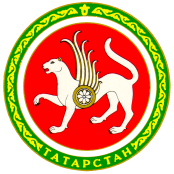  ТАТАРСТАН  РЕСПУБЛИКАСЫНЫҢДӘҮЛӘТ ТӨЗЕЛЕШ КҮЗӘТЧЕЛЕГЕ ИНСПЕКЦИЯСЕ ИНСПЕКЦИЯГОСУДАРСТВЕННОГО  СТРОИТЕЛЬНОГО НАДЗОРА РЕСПУБЛИКИ ТАТАРСТАН ТАТАРСТАН  РЕСПУБЛИКАСЫНЫҢДӘҮЛӘТ ТӨЗЕЛЕШ КҮЗӘТЧЕЛЕГЕ ИНСПЕКЦИЯСЕ Приложение № 6 к РегламентуАкт Приложение № 6 к РегламентуАкт Приложение № 6 к РегламентуАкт Приложение № 6 к РегламентуАкт Приложение № 6 к РегламентуАкт проверки ежеквартальной отчетности застройщика    проверки ежеквартальной отчетности застройщика    проверки ежеквартальной отчетности застройщика    проверки ежеквартальной отчетности застройщика    проверки ежеквартальной отчетности застройщика    вх. №_______ от «_____»  _____________ 20___ г.вх. №_______ от «_____»  _____________ 20___ г.вх. №_______ от «_____»  _____________ 20___ г.вх. №_______ от «_____»  _____________ 20___ г.вх. №_______ от «_____»  _____________ 20___ г.Наименование застройщика:  Наименование застройщика:  Наименование застройщика:  Отчетный период: Отчетный период: Отчетный период: (должность)(должность)(должность)(Фамилия, Имя, Отчество)(Фамилия, Имя, Отчество)проведена проверка представленной ежеквартальной отчетности по следующим направлениям:проведена проверка представленной ежеквартальной отчетности по следующим направлениям:проведена проверка представленной ежеквартальной отчетности по следующим направлениям:проведена проверка представленной ежеквартальной отчетности по следующим направлениям:проведена проверка представленной ежеквартальной отчетности по следующим направлениям:№ п/п№ п/пНаименование проверяемых вопросовПроверкой установленоПроверкой установлено11Своевременность представления отчетности (дата)22Комплектность представленной отчетности33Правильность оформления (подписи, печати, прошивка) 44Ежеквартальная бухгалтерская отчетностьПриложение № 1Приложение № 1Приложение № 1Приложение № 1Приложение № 155Сведения о ЗастройщикеПриложение № 2Приложение № 2Приложение № 2Приложение № 2Приложение № 266Наличие разрешения на строительство77Опубликование и размещение проектной декларации88Государственная регистрация права собственности на землю (или аренда)99Информация о заключенных договорах участия в долевом строительстве 1010Срок передачи застройщиком объекта долевого строительства1111Информация об исполнении застройщиком договоров участия в долевом строительстве1212Договора участия в долевом строительстве1313Информация о разрешении на ввод в эксплуатацию объектаНаличие справок1414   п. 7- справка по расторгнутым договорам (основания)1515   п.11- справка о ненадлежащем исполнении обязательствПриложение № 3Приложение № 3Приложение № 3Приложение № 3Приложение № 31616Анализ сведений о привлечении денежных средств1717Прочие расходы (со ссылкой на проектную документацию)                Приложение № 4                                                                                                                                                     (правильность расчета нормативов)              Приложение № 4                                                                                                                                                     (правильность расчета нормативов)              Приложение № 4                                                                                                                                                     (правильность расчета нормативов)              Приложение № 4                                                                                                                                                     (правильность расчета нормативов)              Приложение № 4                                                                                                                                                     (правильность расчета нормативов)1818   норматив обеспеченности обязательств (не менее 1)1919   норматив целевого использования средств (не более 1)2020   норматив безубыточности (не менее 1)2121Предоставление дополнительной информации2222соблюдение графика реализации проекта строительства и своих обязательств по договорам участия в долевом строительствеРезультат проверкиРезультат проверкиРезультат проверкиРезультат проверкиРезультат проверкиОтчетность (принята, не принята)Выявлены нарушения требований Федерального закона от 30 декабря 2004 года № 214-ФЗ, в части:Выявлены нарушения требований Федерального закона от 30 декабря 2004 года № 214-ФЗ, в части:Выявлены нарушения требований Федерального закона от 30 декабря 2004 года № 214-ФЗ, в части:Выявлены нарушения требований Федерального закона от 30 декабря 2004 года № 214-ФЗ, в части:Выявлены нарушения требований Федерального закона от 30 декабря 2004 года № 214-ФЗ, в части:п. 6-8п. 6-8п. 6-8п. 6-8п. 6-8п. 6-8Выявлены нарушения требований постановления Правительства РФ от 27 октября 2005 г. № 645, в части:Выявлены нарушения требований постановления Правительства РФ от 27 октября 2005 г. № 645, в части:Выявлены нарушения требований постановления Правительства РФ от 27 октября 2005 г. № 645, в части:Выявлены нарушения требований постановления Правительства РФ от 27 октября 2005 г. № 645, в части:Выявлены нарушения требований постановления Правительства РФ от 27 октября 2005 г. № 645, в части:п. 1-5,                9-14п. 1-5,                9-14п. 1-5,                9-14п. 1-5,                9-14п. 1-5,                9-14п. 1-5,                9-14п. 1-5,                9-14п. 1-5,                9-14Выявлены нарушения требований постановления Правительства РФ от 21 апреля 2006 г. № 233, в части:Выявлены нарушения требований постановления Правительства РФ от 21 апреля 2006 г. № 233, в части:Выявлены нарушения требований постановления Правительства РФ от 21 апреля 2006 г. № 233, в части:Выявлены нарушения требований постановления Правительства РФ от 21 апреля 2006 г. № 233, в части:Выявлены нарушения требований постановления Правительства РФ от 21 апреля 2006 г. № 233, в части:п.15-17п.15-17норматив обеспеченности обязательств (не менее 1)п.15-17п.15-17норматив целевого использования средств (не более 1)п.15-17п.15-17норматив безубыточности (не менее 1)Выявлены нарушения в соблюдении графика проекта в части:Выявлены нарушения в соблюдении графика проекта в части:Выявлены нарушения в соблюдении графика проекта в части:Выявлены нарушения в соблюдении графика проекта в части:Выявлены нарушения в соблюдении графика проекта в части:п.22п.22Конкретные стадии реализации проекта строительства, сроки реализации которых не соответствуют графикуК акту прилагается:К акту прилагается:К акту прилагается:отчетность с приложениямина           листах.          В соответствии с пунктом 1.4 Методических указаний утвержденных приказом Федеральной службы по финансовым рынкам от  12.01.2006                                             № 06-2/пз-н при заполнении форм отчетности не допускается:          В соответствии с пунктом 1.4 Методических указаний утвержденных приказом Федеральной службы по финансовым рынкам от  12.01.2006                                             № 06-2/пз-н при заполнении форм отчетности не допускается:          В соответствии с пунктом 1.4 Методических указаний утвержденных приказом Федеральной службы по финансовым рынкам от  12.01.2006                                             № 06-2/пз-н при заполнении форм отчетности не допускается:          В соответствии с пунктом 1.4 Методических указаний утвержденных приказом Федеральной службы по финансовым рынкам от  12.01.2006                                             № 06-2/пз-н при заполнении форм отчетности не допускается:          В соответствии с пунктом 1.4 Методических указаний утвержденных приказом Федеральной службы по финансовым рынкам от  12.01.2006                                             № 06-2/пз-н при заполнении форм отчетности не допускается:         - изменять смысловое содержание показателей, указанных в формах отчетности;         - изменять смысловое содержание показателей, указанных в формах отчетности;         - изменять смысловое содержание показателей, указанных в формах отчетности;         - изменять смысловое содержание показателей, указанных в формах отчетности;         - изменять смысловое содержание показателей, указанных в формах отчетности;         - исключать или изменять установленную последовательность форм отчетности;         - исключать или изменять установленную последовательность форм отчетности;         - исключать или изменять установленную последовательность форм отчетности;         - исключать или изменять установленную последовательность форм отчетности;         - исключать или изменять установленную последовательность форм отчетности;         - отражать несколько показателей в одной графе отчетности, тем самым нарушая логическую структуру формы отчетности;         - отражать несколько показателей в одной графе отчетности, тем самым нарушая логическую структуру формы отчетности;         - отражать несколько показателей в одной графе отчетности, тем самым нарушая логическую структуру формы отчетности;         - отражать несколько показателей в одной графе отчетности, тем самым нарушая логическую структуру формы отчетности;         - отражать несколько показателей в одной графе отчетности, тем самым нарушая логическую структуру формы отчетности;         - вносить исправления в формы отчетности.         - вносить исправления в формы отчетности.         - вносить исправления в формы отчетности.         - вносить исправления в формы отчетности.         - вносить исправления в формы отчетности.Отчет проверил:            _________________Отчет проверил:            _________________(______________________)                              (подпись)                              (подпись)     (Фамилия, Имя, Отчество)Выписано предписание на устранение выявленных нарушений:Выписано предписание на устранение выявленных нарушений:Выписано предписание на устранение выявленных нарушений:Федерального закона № 214-ФЗ до _________________________постановления Правительства РФ № 645 до _________________________постановления  Правительства  РФ № 233до _________________________Замечания выявленные в отчетности устранены:Замечания выявленные в отчетности устранены:Федерального закона № 214-ФЗ___________________________________(да или нет)постановления Правительства РФ № 645___________________________________(да или нет)постановления  Правительства  РФ № 233___________________________________(да или нет)№ п/пРаскрытие и размещение информации застройщиком в соответствии с требованиями Федерального закона № 214-ФЗПункт Федерального закона № 214-ФЗРезультат проверки1.Разрешения на ввод в эксплуатацию объектов капитального строительства, указанных в пункте 4 части 1 статьи 20 Федерального закона пункт 1 части 2 статьи 3 2.Аудиторское заключение за последний год осуществления застройщиком предпринимательской деятельностипункт 2 части 2 статьи 3 3.Разрешение на строительство (по каждому объекту)пункт 2 части 2 статьи 34.Заключение экспертизы проектной документации, если проведение такой экспертизы установлено федеральным законом (по каждому объекту)пункт 2 части 2 статьи 35.Документы, подтверждающие права застройщика на земельный участок (по каждому объекту)пункт 2 части 2 статьи 36.Проектная декларация пункт 3 части 2 статьи 37.Заключение о соответствии застройщика и проектной декларации пункт 4 части 2 статьи 3 8.Проект договора участия в долевом строительстве или проекты таких договоров, используемые застройщиком для привлечения денежных средств участников долевого строительства для строительства (создания) многоквартирного дома и (или) иных объектов недвижимости (по каждому объекту)пункт 5 части 2 статьи 3 9.Способы обеспечения исполнения обязательств по договору участия в долевом строительстве в соответствии с частью 2 статьи 12.1 настоящего Федерального закона или условия привлечения денежных средств участников долевого строительства по договору участия в долевом строительстве в соответствии с требованиями статей 15.4 и 15.5 Федерального законапункт 6 части 2 статьи 3 10.Договор поручительства с застройщиком, заключенный в соответствии со статьей 15.3 Федерального закона в случае, предусмотренном частью 3 статьи 12.1 Федерального закона (в случае несоответствия размера уставного капитала требованиям Федерального закона)пункт 7 части 2 статьи 3 11.Фотографии строящихся (создаваемых) застройщиком с привлечением денежных средств участников долевого строительства многоквартирного дома и (или) иного объекта недвижимости, отражающие текущее состояние их строительства (создания)пункт 8 части 2 статьи 3 912.Дата размещения в Единой информационной системе жилищного строительства заключения  о соответствии застройщика и проектной декларации часть 3 статьи 3 13. Периодичность размещения фотографий, указанные в пункте 8 части 2 статьи 3 Федерального законачасть 3 статьи 3 14.Дата размещения изменений в документы, указанные в части 2 статьи 3 Федерального закона часть 4 статьи 3 